I. WstępI.1. Podstawa prawna opracowania strategii.1. Podstawa prawna Dokumentem będącym podstawą prowadzenia polityki rozwoju na poziomie lokalnym, jest strategia rozwoju gminy. Podstawa prawna oraz procedura związana z opracowaniem Strategii Rozwoju Gminy uregulowana została w:- ustawie z dnia 8 marca 1990 r. o samorządzie gminnym;- ustawie z dnia 6 grudnia 2006 r. o zasadach prowadzenia polityki rozwoju;- ustawie z dnia 3 października 2008 r. o udostępnianiu informacji o środowisku i jego ochronie, udziale społeczeństwa w ochronie środowiska oraz o ocenach odziaływania na środowisko.Ustawa o samorządzie gminnym precyzuje zawartość Strategii:1) cele strategiczne rozwoju w wymiarze społecznym, gospodarczym i przestrzennym;2) kierunki działań podejmowanych dla osiągnięcia celów strategicznych;3) oczekiwane rezultaty planowanych działań, w tym w wymiarze przestrzennym, 
oraz wskaźniki ich osiągnięcia;4) model struktury funkcjonalno-przestrzennej gminy;5) ustalenia i rekomendacje w zakresie kształtowania i prowadzenia polityki przestrzennej 
w gminie;6) obszary strategicznej interwencji określone w strategii rozwoju województwa, o której mowa w art. 11 ust. 1 ustawy z dnia 5 czerwca 1998 r. o samorządzie województwa 
(Dz.U. z 2022 r. poz. 2094), wraz z zakresem planowanych działań;7) obszary strategicznej interwencji kluczowe dla gminy, jeżeli takie zidentyfikowano, 
wraz z zakresem planowanych działań;8) system realizacji strategii, w tym wytyczne do sporządzania dokumentów wykonawczych;9) ramy finansowe i źródła finansowania.2. Procedura prac nad Strategią.Procedura związana z opracowaniem Strategii Rozwoju Gminy Wieprz wytyczona została 
w Uchwale nr XXXVII/298/2022 Rady Gminy Wieprz z dnia 13 września 2022r. w sprawie: przystąpienia do sporządzenia Strategii Rozwoju Gminy Wieprz na lata 2023–2030 
oraz określenia szczegółowego trybu i harmonogramu opracowania projektu strategii, 
w tym trybu konsultacji. Szczegółowy tryb opracowania oraz konsultacji  Strategii Rozwoju Gminy Wieprz na lata 2023 – 2030Tabela 1. Szczegółowy tryb opracowania oraz konsultacji  Strategii Rozwoju Gminy Wieprz na lata 2023 – 2030.Źródło: Załącznik nr 1 do Uchwały Nr XXXVII/298/2022 Rady Gminy Wieprz z dnia 13 września 2022r. W trakcie prac nad Strategią przyjęto okres jej obowiązywania do 2030 r. Wynika to z okresu obowiązywania obecnej perspektywy Unii Europejskiej poszerzonej o dodatkowy okres wydatkowania środków zakontraktowanych w ostatnim roku (2027). Niniejszy dokument został opracowany na podstawie aktualnych dokumentów planistycznych, sprawozdań, danych statystycznych własnych Urzędu Gminy w Wieprzu, gminnych jednostek organizacyjnych, GUS oraz ankiety przeprowadzonej wśród mieszkańców.3. Zespół pracujący nad Strategią. Na podstawie Zarządzenia Wójta Gminy Wieprz 73/2022 Wójta Gminy Wieprz z dnia 
14 września 2022r. w sprawie: powołania zespołu roboczego do opracowania Strategii rozwoju Gminy Wieprz na lata 2023-2030:1. Małgorzata Chrapek – Wójt Gminy Wieprz – przewodniczący2. Marta Mrozik – Sekretarz Gminy Wieprz - zastępca przewodniczącego3. Mieczysław Żyła – Przewodniczący Rady Gminy Wieprz - członek4. Artur Penkala – Kierownik Referatu Zarządzania Kryzysowego i Rozwoju Gminy - członek5. Małgorzata Miarka – Skarbnik Gminy Wieprz -  członek6. Zofia Jończy – Kierownik Referatu Spraw Obywatelskich, zastępca kierownika USC -  członek7. Gabriela Kudłacik – Kierownik Referatu Organizacyjno - administracyjnego -  członek8. Barbara Noszka – Kierownik Referatu Inwestycji i Ochrony Środowiska -  członek9. Jerzy Polak – Kierownik Gminnego Zakładu Wodociągów i Kanalizacji -  członek10. Bożena Smaza - pracownik ds. obsługi przedsiębiorców i organizacji pozarządowych -  członek11. Dorota Mrowiec - Kierownik Gminnego Ośrodka Pomocy Społecznej w Wieprzu -  członek12. Magdalena Gruszecka – Kierownik Gminnego Środowiskowego Domu Samopomocy w Wieprzu -  członek13. Barbara Bliźniak – Dyrektor Żłobka Misiowy Zakątek we Frydrychowicach -  członek14. Katarzyna Stawowy – pracownik Gminnego Zakładu Wodociągów i Kanalizacji -  członek15. Joanna Watoła – Górny – Kierownik Samodzielnego Publicznego Zakładu Opieki Zdrowotnej 
z siedzibą w Wieprzu -  członek16. Seweryn Gałysz – Kierownik Gminnego Ośrodka Kultury w Wieprzu -  członek17. Edyta Skowron – Dyrektor Zespołu Szkolno – Przedszkolnego im. Jana Brzechwy 
we Frydrychowicach – członek18. Małgorzata Lichańska – Dyrektor Zespołu Szkolno – Przedszkolnego im. Michała Szczygła 
w Gierałtowicach – członek19. Ewa Snażyk – Płonka – Dyrektor Zespołu Szkolno – Przedszkolnego im. Mikołaja Kopernika w Nidku – członek20. Krystyna Rakoczy – Dyrektor Zespołu Szkolno – Przedszkolnego im. Władysława Broniewskiego 
w Przybradzu – członek21. Zdzisław Stańczak – Dyrektor Zespołu Szkolno – Przedszkolnego nr 1 im. Jana Pawła II w Wieprzu – członek22. Aleksandra Kamionka -  Dyrektor Zespołu Szkolno – Przedszkolnego nr 2 im. Kard. Stefana Wyszyńskiego w Wieprzu – członek23. Elżbieta Kubarek – Dyrektor Gminnej Biblioteki Publicznej w Wieprzu – członek24. Barbara Herma – Sołtys sołectwa Wieprz – członek25. Anna Zacny – Sołtys sołectwa Nidek – członek26. Maria Huczek – Sołtys sołectwa Gierałtowice – członek27. Jan Wójcik – Sołtys sołectwa Gierałtowiczki – członek28. Andrzej Sopicki – Sołtys Sołectwa Frydrychowice – członek29. Tadeusz Sordyl – Sołtys sołectwa Przybradz – członek30. Czesław Lachendro - Prezes Zarządu Oddziału Gminnego Związku Ochotniczych Straży Pożarnych 
w Wieprzu31. Adam Rusinek – Przewodniczący - Gminnej Komisji Rozwiązywania Problemów Alkoholowych - członek32. Lucyna Matyjasik – Prezes Zarządu Stowarzyszenia Gospodyń Gminy Wieprz – członek33. Jacek Kocemba – animator sportu – członek34. Sylwia Grochol – przedstawiciel Stowarzyszenia Pomocy Osobom Bezrobotnym i ich Rodzinom NADZIEJA – członek35. Iwona Nizio – pracownik Dziennego Domu SENIORA – członek.2. Diagnoza – wnioski z przeprowadzonej diagnozy.2.1 Położenie, powierzchnia, podział administracyjny.Gmina Wieprz położona jest w południowo – zachodniej części województwa małopolskiego,                            w powiecie wadowickim. Jest jedną z 182 gmin tworzących województwo małopolskie. Rys. nr 1. Zestawienie gmin powiatu wadowickiego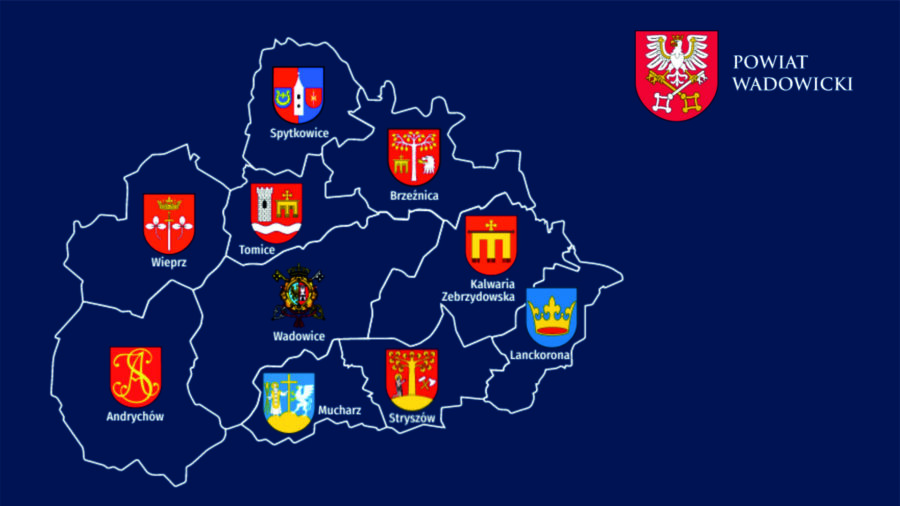 Źródło:  materiały promocyjne Starostwa Powiatu Wadowickiego.Gmina graniczy:- od północy z gminami: Przeciszów i Zator;- od południa z gminą: Andrychów;- od zachodu z gminą: Osiek i Kęty;- od południowego - wschodu z gminą: Wadowice;- od wschodu: z Tomicami.Tabela nr 2 Powierzchnia gminy i poszczególnych sołectw.Oprac. na podst. danych własnych UG w Wieprzu.Gmina Wieprz składa się z 6 sołectw. Łączna powierzchnia gminy wynosi 7.445 ha. Największe pod względem powierzchni sołectwa wchodzące w skład gminy to Wieprz i Frydrychowice. Najmniejsze Gierałtowiczki oraz Przybradz.Tab. nr 3. Powierzchnia powiatu oraz poszczególnych gmin wg stanu na dzień 31.12.2021 r.Oprac. na podst. danych https://bdl.stat.gov.plNa tle powiatu wadowickiego Gmina Wieprz jest największą gminą wiejską. Powierzchnią ustępuje jedynie gminom Wadowice, Andrychów i Kalwaria Zebrzydowska. 2.2 Historia gminyPradziejowy okres kolonizacyjny terenów obecnej gminy skupiał się głównie w obrębie doliny największej miejscowej rzeki – Wieprzówki. Najintensywniejsze zasiedlenie tego obszaru miało miejsce w epoce kamienia, a późniejsze ślady penetracji człowieka są znikome ze względu na brak lub zatarcie źródeł archeologicznych. Z tego względu nie można wysunąć pewnego wniosku o ciągłości osadnictwa od pradziejów do czasów wczesnego średniowiecza. We wczesnym średniowieczu omawiany teren należał do państwa Wiślan i wraz z innymi pozostawał pod wpływami politycznymi państwa Wielkomorawskiego. W połowie X w. znajdował się pod panowaniem czeskim, aby wreszcie zostać przyłączonym przez Mieszka I do rozwijającego się Państwa Polskiego. Pierwsze wzmianki pisane dotyczące Gminy Wieprz datuje się na 1318 rok i dotyczą wsi Wieprz określonej wówczas jako „villas militaris” – wieś obronna.2.3 Liczba mieszkańcówTab. nr 4. Zmiana w liczbie mieszkańców powiatu wadowickiego i poszczególnych gmin 
w latach 2011 – 2021. Oprac. na podst. danych https://bdl.stat.gov.plLiczba mieszkańców zamieszkujących powiat wadowicki zmniejszyła się na przestrzeni ostatnich 10 lat o 124 osoby. Jest to trend dostrzegalny na poziomie krajowym. Taka sama tendencja występuje 
w gminach miejsko – wiejskich. Odwrotna sytuacja obserwowana jest w gminach wiejskich, gdzie liczba mieszkańców wzrasta. Największy przyrost 783 osób obserwuje się w gminie Brzeźnica. Gmina Wieprz zajmuje pod tym względem 2 miejsce w powiecie Wadowickim - z przyrostem wynoszącym 562 osoby. Wykres nr 1. Liczba mieszkańców w poszczególnych sołectwach gminy Wieprz. 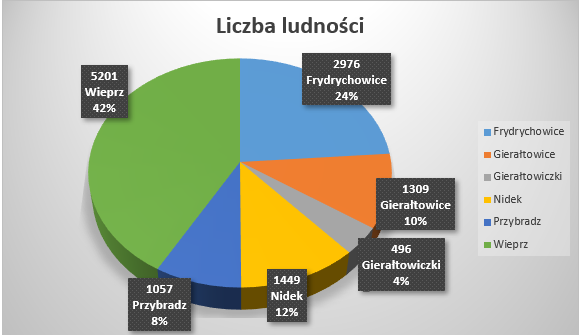  Oprac. na podst. danych własnych UG w Wieprzu. W największym sołectwie Wieprz zamieszkuje 42% procent wszystkich mieszkańców. Na drugim miejscu plasuje się sołectwo Frydrychowice z 2976 mieszkańcami. Najmniejsza liczba mieszkańców zamieszkuje na terenie sołectwa Gierałtowiczki. Tabela nr 5. Zmiana w liczbie mieszkańców w poszczególnych sołectwach gminy Wieprz w latach 2011 - 2021. Oprac. na podst. danych własnych UG w Wieprzu.Wzrost liczby mieszkańców obserwowany jest w ciągu ostatnich 10 lat na terenie każdego sołectwa. Ilościowo jest on największy w sołectwach Wieprz i Frydrychowice. Jednak w odniesieniu do liczby mieszkańców większą dynamiką wzrostu odznaczają się pozostałe miejscowości.Powyższe dane opracowane zostały na podst. informacji pochodzących z UG w Wieprzu. Istnieje rozbieżność pomiędzy danymi podawanymi w statystykach GUS z uwagi na różny okres pobierania danych i zmiany zachodzące na przełomie poszczególnych lat. Tabela nr 6. Zmiana w liczbie urodzeń w poszczególnych sołectwach gminy Wieprz w latach 2011 - 2021. Oprac. na podst. danych własnych UG w Wieprzu.Porównanie liczby dzieci jakie rodzą się na terenie Gminy Wieprz wskazuje na niekorzystną tendencję dotyczącą zmniejszenia liczby nowo narodzonych dzieci. Największe nasilenie tego zjawiska dostrzegalne jest na terenie sołectwa Wieprz. Spadek liczny urodzeń występuje pomimo wzrostu liczby mieszkańców.  Tabela nr 7. Zmiana w liczbie zgonów w poszczególnych sołectwach gminy Wieprz w latach 2011 - 2021. Oprac. na podst. danych własnych UG w Wieprzu.Wzrostowi liczby mieszkańców oraz zmianom demograficznym związanym ze starzeniem się społeczeństwa towarzyszy wzrost liczby zgonów. Tendencja ta utrzymuje się w całym analizowanym okresie. Najwyższa wartość odnotowywana jest w największym sołectwie Wieprz. Zauważalne są wysokie wskaźniki dla sołectw Przybradz  i Gierałtowice. Tabela nr 8. Wybrane wskaźniki związane ze zmianą liczby mieszkańców w gminie Wieprz w latach 2011 - 2021. Oprac. na podst. danych https://bdl.stat.gov.pl.Sytuacja demograficzna Gminy Wieprz jest korzystną pod względem utrzymującego się wzrostu liczby ludności na przestrzeni analizowanych lat. Przy saldzie migracji wewnętrznej obserwujemy osiąganie wartości dodatnich w każdym analizowanym roku. Przyrost naturalny na 1000 ludności jest dodatni za wyjątkiem roku 2021 co związane było z epidemią Covid. Z kolei współczynnik obciążenia demograficznego osobami starszymi wykazuje stały trend wzrostowy co oznacza, że społeczeństwo Gminy Wieprz starzeje się.Tabela nr 9. Liczba kobiet i mężczyzn w gminie Wieprz w latach 2011 - 2021. Oprac. na podst. danych https://bdl.stat.gov.plPodział mieszkańców ze względu na płeć wskazuje na nieznaczną przewagę liczby mężczyzn 
w porównaniu do liczby kobiet. Na przestrzeni lat proporcjonalnie wzrasta zarówno liczba kobiet 
i mężczyzn. Wykres nr 2 i 3. Struktura wieku mieszkańców wg danych z lat 2011 oraz 2021. Oprac. na podst. danych własnych UG w Wieprzu.Spadek liczby osób dzieci i młodzieży do 17 roku życia, spadek liczby osób w wieku produkcyjnym bez względu na płeć oraz wzrost liczby  w wieku poprodukcyjnym to trend jaki obserwuje się w ostatnich 20 latach. Są to dane, które determinować będą cele i działania Strategii Rozwoju Gminy. Mniejsza liczba osób pracujących i wzrost liczby osób zależnych będzie wyzwaniem zarówno dla samorządu gminnego jak również instytucji państwowych w wymiarze społecznym oraz gospodarczym. 2.4. Bezrobocie. Wykres nr 4. Liczba osób bezrobotnych w gminie Wieprz w latach 2011 – 2021. Oprac. na podst. danych https://bdl.stat.gov.plNa przestrzeni ostatnich 10 lat najwyższa liczba osób bezrobotnych zrejestrowana została 
w Powiatowym Urzędzie Pracy w Wadowicach w 2013 r. Bez pracy w okresie tym na koniec grudnia pozostawało bez pracy 540 osób. Od momentu tego obserwuje się spadek liczby osób bezrobotnych do najniższej wartości w roku 2021 wynoszącej 173 osoby /spadek o 367 osób/. Zauważalna jest gorsza sytuacja na rynku pracy kobiet, które częściej zarejestrowane są jako bezrobotne. O ile sytuacja 
w latach 2014 – 2016 była w tym zakresie porównywalna to od 2017 r. widać znaczną dysproporcję. Wykres nr 5. Bezrobocie wśród mieszkańców gminy ze względu na wiek  w latach 2011 – 2021. Oprac. na podst. danych https://bdl.stat.gov.plDo 2014 roku wśród osób bezrobotnych dostrzegalna była różnica w liczbie osób młodych pozostających bez pracy, a w liczbie osób bezrobotnych powyżej 50 roku życia. Do 2014 r. górowali 
w statystykach 3 krotnie przewyższając osoby z doświadczeniem zawodowym. Przełomowy jest rok 2015 kiedy to pierwszy raz trend odwraca się. Do 2021 roku obserwowany jest stały spadek liczby osób bezrobotnych bez względu na wiek. Wykres nr 6. Liczba osób długotrwale bezrobotnych zamieszkujacych na terenie gminy Wieprz 
w latach w latach 2011 – 2021.Oprac. na podst. danych https://bdl.stat.gov.plW ostatnich latach liczba osób długotrwale bezrobotnych oscyluje wokół 90. Rok 2013 jest przełomową datą od której notowany jest spadek liczby osób długotrwale bezrobotnych. Małym wyjątkiem był rok 2020 gdzie liczba osób długotrwale bezrobotnych wzrosła. W 2021 r. bezrobocie porównywalne jest 
z latami poprzednimi. 2.5 WARUNKI ŚRODOWISKOWO – KLIMATYCZNE2.5.1 Rzeźba terenu i warunki geologiczneDolina Wieprzówki stanowi najbardziej charakterystyczny element rzeźby obszaru gminy. Przebiega ona mniej więcej południkowo i rozdziela terytorium gminy na dwie części. Zachodnia część gminy znajduje się w granicach Pogórza Wilamowickiego i Pogórza Śląskiego. Rozpiętość wysokości bezwzględnych na terenie gminy wynosi około 134 m do około 373 m n.p.m. na wzniesieniu Wielki Dział (Barańczak) w Wieprzu. Na północnym krańcu gminy znajduje się niewielki fragment udokumentowanego złoża węgla kamiennego „Zator” występującego w głęboko zalegających utworach karbonu. Potencjalne zagrożenie ruchami osuwiskowymi występuje na stromych zboczach dolin Wieprzówki i Frydrychówki.2.5.2 GlebyGleby w gminie Wieprz są urodzajne, dlatego też użytki rolne dominują w strukturze użytkowania gruntów stanowiąc około 70 % powierzchni gminy. Największy areał urodzajnych gleb znajduje się w miejscowości Wieprz, aczkolwiek proporcjonalnie do ogólnej powierzchni gruntów ornych najwyższy udział gleb klas bonitacyjnych IIIa i IIIb występuje w Gierałtowicach.2.5.3 Stosunki wodneGmina Wieprz jest położona w zdecydowanej większości w zlewni potoku Wieprzówka, który jest lewym dopływem Skawy. Jedynie Gierałtowiczki znajdują się w zlewni potoku Bachorz, który wpadabezpośrednio do Wisły. Natomiast zachodnia część miejscowości Nidek i południowo zachodni kraniec Wieprza znajdują się w zlewni Soły. Ponadto wschodnie krańce Przybradza są odwadniane przez małe cieki odprowadzające wody bezpośrednio do Skawy. Głównym potokiem gminy jest Wieprzówka. Bierze ona swój początek w szczytowych partiach Beskidu Małego w masywie Gronia Jana Pawła II 
i Potrójnej.Samorząd Gminy Wieprz ma ograniczony wpływ na jakość wód Wieprzówki ze względu na fakt, iż potok ten wpływając na terytorium gminy niesie już wody częściowo zanieczyszczone ściekami pochodzącymi z terenu Andrychowa i innych miejscowości położonych powyżej. Odrębnym problemem jest oddziaływanie na jakość wód w gminie Wieprz miejskiego wysypiska odpadów komunalnych i przemysłowych w Andrychowie. Wysypisko zlokalizowane na północnych obrzeżach Andrychowa tuż przy granicy gmin jest obecnie nie użytkowane jednak poniżej wysypiska przepływa potok Bobrek, który uchodzi do Wieprzówki w Wieprzu.Wody podziemne zalegające w utworach czwartorzędowych są podstawowym źródłem zaopatrzenia w wodę pitną terenów osadniczych gminy. Na terenie gminy znajdują się trzy ujęcia wody podziemnej z utworów czwartorzędowych, dla których ustanowiono strefy ochrony bezpośredniej i pośredniej. Największe z ujęć znajduje się w Gierałtowicach na terasie Wieprzówki. Drugie ujęcie znajduje się również w Gierałtowicach. Ujmuje ono wodę ze źródła „Sikora’ wypływającego z utworów czwartorzędowych na zboczu doliny Wieprzówki na wysokości 273 m n.p.m. Kolejne ujęcie znajduje się w miejscowości Wieprz na stoku Góry Barańczak.2.5.4 Zagrożenie powodzioweNieregularność przepływów Wieprzówki sprawia, że znaczne obszary w dolinie tej rzeki oraz jej dopływu Frydrychówki są zagrożone zalaniem w czasie powodzi. Ani Wieprzówka ani Frydrychówka nie są obwałowane.2.5.5 Przyroda i krajobrazPierwotną szatę roślinną terenu gminy stanowiły lasy, głównie grądowe, tj. wielogatunkowe lasy dębowo‐grabowe z udziałem lipy, klonu, jaworu i jesionu, a w mniejszej ilości także bory mieszane dębowo‐sosnowe. W bezpośrednim otoczeniu cieków wodnych występowały łęgi wierzbowo‐topolowe. Aktualnie struktura przyrodnicza obszaru gminy jest odzwierciedleniem struktury użytkowania terenu. Tworzy ją mozaika terenów osadniczych, użytków rolnych, niewielkich enklaw leśnych mi oraz rozległych kompleksów stawów rybnych. Największe znaczenie dla zachowania różnorodności biologicznej w skali międzynarodowej mają kompleksy stawów rybnych wraz z roślinnością nadbrzeżną.Długotrwała gospodarka człowieka sprawiła, że świat zwierząt dziko żyjących na większości obszarugminy jest znacznie zubożony. Niewielkie enklawy leśne nie mogą zapewnić zwierzynie wystarczającego pożywienia toteż zwierzyna musi żerować również w terenach rolnych. Spośród gatunków łownych występują tu sarna, zając szarak i lis. Ponadto występują tu kuna leśna i domowa, borsuk, jeż wschodni, kret europejski i inne pospolite gatunki drobnych ssaków. Wyjątkowo bogata jest natomiast fauna ptaków wodnych, których siedliskiem są rozległe kompleksy stawów rybnych, które częściowo są położone w granicach gminy.Wartościowym, charakterystycznym elementem szaty roślinnej są towarzyszące zabudowie okazy starodrzewu oraz szpalery drzew rosnące wzdłuż niektórych dróg z imponującymi okazami dębów. Krajobraz gminy Wieprz jest typowym krajobrazem wiejskim, w którym dominują rozległe obszary użytków rolnych. Wśród terenów rolnych znajdują się skupiska zabudowy poszczególnych wsi ze znacznym udziałem zadrzewień towarzyszących zabudowie. W środkowej i północnej części gminy charakterystycznym elementem krajobrazu są rozległe tafle stawów rybnych. Ukształtowanie powierzchni ziemi na terenie gminy sprawiło, iż znaczne fragmenty obszaru gminy posiadają wybitne walory widokowe. Dotyczy to przede wszystkim wierzchowin garbów pogórza, z których w kierunku południowym rozpościera się widok na masyw Beskidu Małego, a w kierunku północnym na obniżenie Kotliny Oświęcimskiej.2.5.6 Obszary chronionego krajobrazu.Obszar specjalnej ochrony ptaków NATURA 2000 „Dolina Dolnej Skawy” wyznaczony na podstawie rozporządzenia Ministra Środowiska - obejmuje w południowej Polsce kompleksy stawów w dolinie górnej Wisły i dolnej Skawy. Dolina dolnej Skawy jest jedną z głównych ostoi ptaków wodno-błotnych w południowej części kraju. Jest to najważniejsza w Polsce ostoja lęgowa ślepowrona, krakwy, głowienki, czernicy, rybitwy białowąsej oraz jedna z kilku najważniejszych krajowych ostoi lęgowych bączka, zausznika i śmieszki. Na uwagę zasługuje także dość znaczna liczebność populacji lęgowych perkoza dwuczubego i podróżniczka. Powierzchnia  obszaru wynosi 7081,70 ha. Obszar wyznaczony został w 2008 r. i obejmuje następujące jednostki administracyjne: 
• Oświęcim;
• Przeciszów;
• Babice;• Alwernia;
• Spytkowice;
• Zator;
• Wieprz;
• Tomice;
• Wadowice.Na terenie Gminy Wieprz obszar wyznaczony został na powierzchni 766,0 ha i obejmuje część sołectw: Wieprz, Gierałtowice, Frydrychowice oraz Przybradz. 2.5.7 Zanieczyszczenie powietrzaGmina Wieprz jest gminą wiejską o charakterze rolniczym, w małym stopniu przemysłowym, nie ma przemysłu ciężkiego, który przyczyniłby się do emisji zanieczyszczeń. Na stan powietrza w Gminie Wieprz duży wpływ ma jej lokalizacja oraz ukształtowanie terenu. Sąsiadująca z nami od południa Gmina Andrychów jest terenem górzystym, który powoduje zatrzymywanie się mas powietrza. Brak ruchu powietrza i przewietrzania powoduje gromadzenie się zanieczyszczeń w atmosferze, których emitorami jest przemysł, infrastruktura drogowa oraz sektor komunalno-bytowy. Narażenie mieszkańców na zanieczyszczenia powietrza w stopniu średnim i umiarkowanym występujące na zachodniej części gminy, związane jest z sąsiadującym z nami uprzemysłowionym powiatem oświęcimskim. Punktowo występują obszary gdzie narażenie na zanieczyszczenie związane jest ze znacznym zagęszczeniem zabudowy lub występującym przemysłem. Wpływ na zanieczyszczenie powietrza na terenie Gminy Wieprz ma również niedalekie sąsiedztwo województwa śląskiego, gdzie przemysł i sektor komunalno-bytowy oparty jest głównie na węglu i jego pochodnych.Na terenie Gminy Wieprz nie są prowadzone oficjalne pomiary zanieczyszczeń powietrza - najbliższe stacje pomiarowe znajdują się w Oświęcimiu ul. J. Bema oraz od 2021 roku także w Wadowice 
ul. Bałysa. Prowadzone na tych stacjach przez Wojewódzki Inspektorat Ochrony Środowiska 
w Krakowie pomiary jakości powietrza na przestrzeni ostatnich lat wykazują przekroczenia dopuszczalnych poziomów pyłu zawieszonego PM10 oraz benzo(a)pirenu.Zgodnie z przeprowadzoną w 2022 roku, inwentaryzacją źródeł ogrzewania do Centralnej Ewidencji Emisyjności Budynków około 70% budynków w dalszym ciągu do ogrzewania wykorzystuje kotły na paliwo stałe. Świadomość społeczna dotycząca jakości powietrza ciągle wzrasta. Dzięki akcjom informacyjnym, miernikom jakości powietrza oraz możliwym dofinansowaniom jakie można uzyskać do zmiany systemu ogrzewania, właściciele nieruchomości coraz częściej decydują się na ekologiczne ogrzewanie. Niskosprawne, stare kotły wymieniane są na ekologiczne źródła ciepła, najczęściej kotły gazowe, ale coraz popularniejsze stają się także pompy ciepła. Wiele gospodarstw domowych ekologicznie wytwarza prąd poprzez wyposażenie swojej nieruchomości w panele fotowoltaiczne. Coraz więcej osób decyduje się, także na przeprowadzenie termomodernizacji swoich nieruchomości, aby zmniejszyć zapotrzebowanie na energię cieplną budynku.2.5.8 Odpady niebezpieczne – azbest.Azbest jest minerałem odpornym na działanie wysokich temperatur, o dobrych właściwościach termoizolacyjnych i dźwiękochłonnych, wytrzymałym na rozciąganie. Wszystkie te zalety spowodowały, że w ubiegłym stuleciu lekkie i wytrzymałe płyty eternitu znalazły zastosowanie przy kryciu dachów oraz ścian budynków mieszkalnych. Spore znaczenie miało również stosowanie go jako surowca do produkcji wyrobów włókienniczych, przędzy, sznurów, szczeliw, klocków hamulcowych, tarcz sprzęgłowych itp. Szacuje się, że wyprodukowano w sumie około 5 tysięcy rodzajów produktów zawierających w swoim składzie azbest. W latach 80-tych naszego stulecia stwierdzono, że oprócz niezaprzeczalnych pozytywnych właściwości azbestu istnieją również jego negatywne strony. Wiąże się to przede wszystkim z włóknistą strukturą tego minerału. Potwierdzone zostało rakotwórcze działanie włókien azbestu na organizmy żywe. 
Tym samym wyroby zawierające azbest mogą być jedna z przyczyn chorób takich jak:- pylica azbestowa,- choroby opłucnej lub osierdzia wywołane pyłem azbestu- nowotwory złośliwe:- przewlekłe obturacyjne zapalenie oskrzeli.Szacuje się, że na terenie Gminy Wieprz znajduje się ok. 420 ton wyrobów zawierających azbest.                         W latach 2010 – 2014 w ramach projektu współfinansowanego ze środków Gminy Wieprz oraz Programu szwajcarskiego usunięto ok. 118 ton tzw. Gruzu azbestowego czyli eternitu zdemontowanego w latach wcześniejszych we własnym zakresie przez mieszkańców oraz zdemontowano dachów oraz z elewacji ok. 124 tony azbestu. Nadal na terenie Gminy pozostaje ok. 178 ton azbestu.Oprócz szkodliwych właściwości azbestu dużym zagrożeniem jest nieświadomość mieszkańców co do szkodliwości wyrobów zawierających azbest oraz postepowania przy ich demontażu. 2.6. Zagospodarowanie przestrzenne.Gmina Wieprz pokryta jest planem zagospodarowania przestrzennego w 100%, który przyjęty został uchwałą Rady Gminy Wieprz Nr XXXVII/313/2018 z dnia 30 maja 2018 r. w sprawie uchwalenia miejscowego planu zagospodarowania przestrzennego gminy Wieprz /zmieniony uchwałą nr XIX/159/2020 Rady Gminy Wieprz z dnia 28 października 2020r. 
w sprawie uchwalenia miejscowego planu zagospodarowania przestrzennego gminy Wieprz oraz uchwałą nr XXVII/219/2021 Rady Gminy Wieprz z dnia 11 października 2021r. 
w sprawie uchwalenia miejscowego planu zagospodarowania przestrzennego gminy Wieprz/. Tabela nr 10. Udział poszczególnych terenów w MPZP sołectw Gminy Wieprz. Oprac. na podst. danych własnych UG w Wieprzu.Tereny zabudowy mieszkaniowej jednorodzinnej stanowią największy udział w ogólnej powierzchni gminy objętej planem zagospodarowania. Największa liczba tych terenów położona jest w sołectwie Frydrychowice. Największa powierzchnia gruntów rolnych znajduje się natomiast w sołectwie Wieprz,  ponad dwukrotnie więcej niż w drugim  w kolejności sołectwie Frydrychowice. Tereny produkcyjne wyznaczone zostały jedynie na terenie sołectw Gierałtowice, Nidek oraz Wieprz. Tereny usług komercyjnych zajmują powierzchnię 4,84 ha. Ponad 75% wszystkich terenów usługowych zlokalizowanych jest w Wieprzu.  2.7 Organizacje pozarządoweNa terenie gminy Wieprz aktywna działalność prowadzi kilkanaście stowarzyszeń. Wśród nich dominują:1.	Ochotnicze Straże Pożarne – ich celem jest m.in. prowadzenie działalności mającej na celu zapobieganie pożarom oraz współdziałanie w tym zakresie z Państwową Strażą Pożarną, organami samorządowymi i innymi podmiotami, udział w akcjach ratowniczych przeprowadzanych w czasie pożarów, zagrożeń ekologicznych związanych  z ochroną środowiska oraz innych klęsk  i zdarzeń, informowanie ludności o istniejących zagrożeniach pożarowych i ekologicznych oraz sposobach ochrony przed nimi, rozwijanie wśród członków ochotniczej straży pożarnej kultury fizycznej i sportu oraz prowadzenia działalności kulturalno-oświatowej i rozrywkowej. Na terenie Gminy Wieprz działa                    5 jednostek OSP. Dwie jednostki: OSP w Wieprzu oraz OSP w Nidku wpisane są do Krajowego Systemu Ratowniczo – Gaśniczego. 2.	Ludowe i Uczniowskie Kluby Sportowe – których zadaniem jest upowszechnianie i rozwijanie kultury fizycznej i sportu, rozwój krajoznawstwa oraz wypoczynku dzieci i młodzieży, promocji                         i organizacji wolontariatu wokół zadań kultury fizycznej i sportu, rozwijanie poprzez sport nauki, edukacji, oświaty, wychowania, kultury, sztuki, ochrony dóbr kultury i tradycji oraz propagowanie bezpieczeństwa i porządku oraz przeciwdziałania patologiom przy realizacji zadań w zakresie kultury fizycznej i sportu. Działania te prowadzone są przez 5 klubów sportowych, które uczestniczą w rozgrywkach ligowych piłki nożnej: żaków, trampkarzy, juniorów oraz seniorów. Jeden klub sportowy uczestniczy 
w rozgrywkach tenisa stołowego. Przy wszystkich szkołach podstawowych funkcjonują Uczniowskie Kluby Sportowe. 3.	Stowarzyszenie Gospodyń Gminy Wieprz mające w obszarze swojego działania m.in.: działalność opiekuńczą, oświatową, edukacyjną, kulturalną, wspieranie inicjatyw społecznych, współpracę i pomoc dla Kół Gospodyń Wiejskich i innych organizacji działających na wsi. Stowarzyszenie zrzesza panie z nieformalnych Kół Gospodyń Wiejskich z terenu całej gminy. 4.	Stowarzyszenie Pomocy Bezrobotnym i Ich Rodzinom "Nadzieja" niosące pomoc osobom bezrobotnym, ich rodzinom oraz innym potrzebującym przy przezwyciężaniu trudnych sytuacji życiowych, przez działalność wspierającą, pomoc społeczną, wyrównywanie szans, przeciwdziałanie bezrobociu, promocję zatrudnienia i aktywizacji zawodowej osób pozostających bez pracy                                          i zagrożonych zwolnieniem z pracy, pośrednictwo pracy, organizowanie zatrudnienia, ułatwianie dostępu do ofert pracy, szkolenia, podnoszenie kwalifikacji. W ostatnich latach działalność Stowarzyszenia związana jest z prowadzeniem Dziennego Domu Seniora oraz rehabilitacją osób potrzebujących pomocy. 5. Lokalna Grupa Działania „Dolina Soły” - LGD jest stowarzyszeniem zrzeszającym przedstawicieli 
3 sektorów: gospodarczego, społecznego oraz publicznego z gmin: Chełmek, Oświęcim, Brzeszcze i Kęty i Wieprz.  Celem funkcjonowania Stowarzyszenia jest budowanie kapitału społecznego - podejmowanie działalności wspomagającej rozwój wspólnot i społeczności lokalnych, działalności z zakresu edukacji, ochrony dóbr kultury i tradycji, ekologii oraz ochrony dziedzictwa przyrodniczego, upowszechniania kultury fizycznej, sportu i rekreacji. LGD „Dolina Soły” realizuje swe cele między innymi poprzez opracowanie Lokalnej Strategii Rozwoju umożliwiającej mieszkańcom obszaru pozyskanie środków finansowych z Unii Europejskiej.6. Polska Sieć Odnowy i Rozwoju Wsi – partnerstwo, którego członkiem jest Gmina Wieprz. Członkowie Sieci wykorzystują i upowszechniają odnowę wsi, jako sprawdzoną ideę, metodę i proces rozwojowy polegający na wykorzystaniu zasobów i rewitalizacji przestrzeni wiejskiej oraz wzmacnianiu wiejskich społeczności lokalnych. Sieć podejmuje aktywne działania na rzecz promocji poszczególnych gmin 
w ramach takich projektów jak: „Sieć Najciekawszych Wsi” oraz „Miejsce ciekawe”. 2.8 Dziedzictwo kulturowe.Na terenie gminy Wieprz znajduje się 5 zabytków nieruchomych wpisanych do rejestru zabytków (Tabela nr 1). Są to jedne z najcenniejszych elementów krajobrazu kulturowego na terenie gminy. Obiekty te objęte są wszelkimi rygorami prawnymi wynikającymi z treści odpowiednich aktów prawnych, w tym przede wszystkim - rygorami ochrony konserwatorskiej wynikającymi z przepisów ustawy z dnia 23 lipca 2003 r. o ochronie zabytków i opiece nad zabytkami. Wszelkie działania podejmowane przy tego typu obiektach wymagają pisemnego pozwolenia wojewódzkiego konserwatora zabytków.Tabela nr 11. Zabytki nieruchome wpisane do rejestru zabytków gminy WieprzOprac. na podst. danych własnych UG w Wieprzu.Najcenniejsze zabytki ruchome są wpisane do rejestru zabytków ruchomych, stanowią one wyposażenie kościoła w Nidku. Ze względów bezpieczeństwa nie publikuje się szczegółowych danych dotyczących tych obiektów.Tabela nr 12. Zabytki ruchome wpisane do rejestru zabytków z terenu gminy WieprzOprac. na podst. danych własnych UG w Wieprzu.Jedynym obiektem zabytkowym położonych na terenie gminy Wieprz, którego wyposażenie zostało wpisane Rejestru Zabytków jest Drewniany kościół p.w. ŚŚ. App. Szymona i Judy Tadeusza z Nidku. Gminna ewidencja zabytków gminy Wieprz została opracowana przy opracowaniu GPOnZ. 
W gminnej ewidencji zabytków znajdują się następujące obiekty:Tabela nr 13. Obiekty wpisane do GEZ gminy Wieprz	Oprac. na podst. danych własnych UG w Wieprzu.2.9 Muzealnictwo.Na terenie Gminy Wieprz działają następujące muzea:Muzeum Parafialne działające przy Kościele Parafialnym w Wieprzu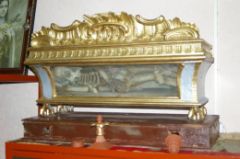 Fot. Muzeum parafialne w Wieprzu – Parafia Wieprz. W muzeum parafialnym zgromadzona ekspozycja zawiera setki interesujących pamiątek, dotyczących historii lokalnej społeczności w postaci: starych dokumentów, obrazów, płaskorzeźb. Muzeum „Świni”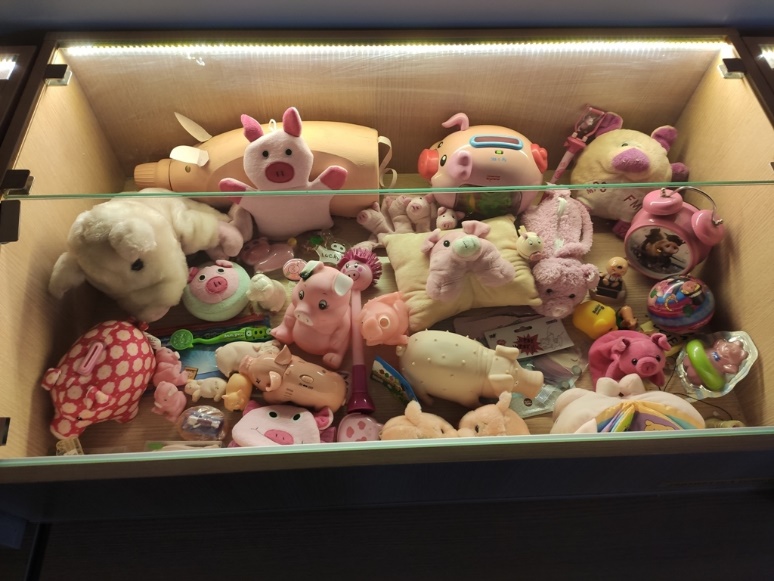 Fot. Muzeum świni w Wieprzu – fot. A. Penkala.Muzeum Świni gromadzi w swoich zbiorach maskotki, skarbonki, breloczki, koszulki – wszystko co przypomina świnki, wieprze, prosiaczki. Muzeum dysponuje ponad 300 eksponatami. Izba Pamięci i Historii  wsi Frydrychowice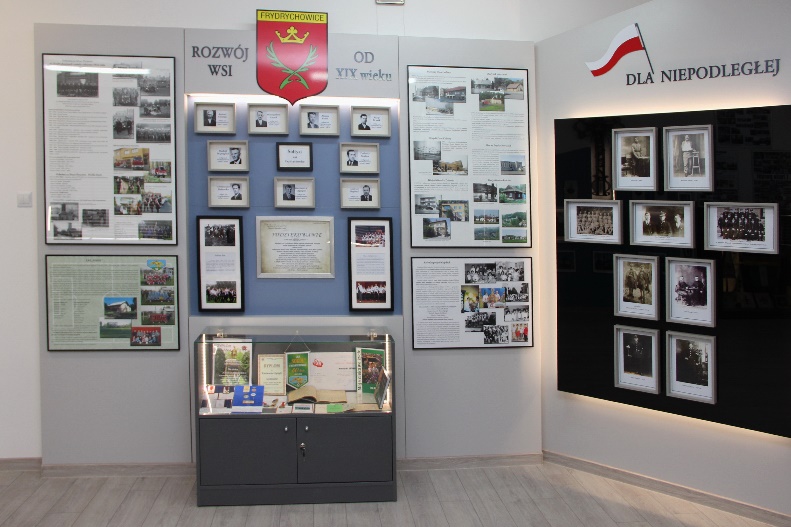 				Fot. A. Dyrcz2.10 Baza noclegowa Na terenie gminy Wieprz funkcjonują inne obiekty w których mogą być świadczone usługi hotelarskie. W rejestrze takich obiektów prowadzonym przez Wójta Gminy Wieprz za koniec 2022 roku zarejestrowanych było 12 obiektów zapewniających ok. 280 miejsc noclegowych z pełnym zapleczem sanitarnym. Baza cały czas się rozrasta i ma na to wpływ rozwój atrakcji turystycznych w sąsiednich gminach.2.11. Czytelnictwo.Gminna Biblioteka Publiczna w Wieprzu prowadzi działalność poprzez:     - Bibliotekę główną, Wieprz, ul. Centralna 9                                                                                                
- Filię Frydrychowice, ul. Floriańska 9,                                                                                                         
- Filię Gierałtowice, ul.Św. Marcina 8,                                                                                                        
- Filię Nidek, ul. Św. Jana Pawła II 34.                                                                                        Wszystkie punkty posiadają bogaty i systematycznie uzupełniany księgozbiór, który jest dostosowany do zapotrzebowań i oczekiwań czytelników.  Biblioteki posiadają również program biblioteczny Libra-Net, dzięki któremu tworzone są elektroniczne bazy danych. Dzięki nim czytelnicy mogą wirtualnie przeglądać katalog biblioteki, czy rezerwować książki. Czytelnik po zalogowaniu się może sam sprawdzić stan swojego konta przez Internet lub katalog komputerowy.Gminna Biblioteka Publiczna w  Wieprzu stanowi ważne ogniwo infrastruktury kulturalnej gminy. Wspomaga szeroko rozumianą edukację społeczną. Zapewnia bezpłatny i szeroki dostęp do dóbr kultury polskiej i światowej za pośrednictwem książek, czasopism, komputerowych baz danych 
i Internetu. Poprzez bogactwo zbiorów bibliotecznych, swoiste formy pracy oświatowej (wystawy, spotkania czytelnicze, konkursy, gry i zabawy z książką itp. imprezy) Biblioteka wzbogaca procesy dydaktyczno-wychowawcze szkół i przedszkoli. Wspiera ich działania kształcąco-wychowawcze, kształtuje nawyki kulturalnego obcowania z książką.  Uniwersalny charakter zbiorów bibliotecznych 
i jego systematyczne uzupełnianie sprzyja zaspokajaniu potrzeb użytkowników różnych grup wiekowych i wykonywanych zawodów.2.12. Kultura. Gminny Ośrodek Kultury w Wieprzu, jako samorządowa instytucja kultury swoją działalnością obejmuje teren administracyjny gminy. Prowadzi działalność określoną statutem poprzez Gminny Ośrodek Kultury, Wiejskie Domy Kultury, w zakresie upowszechniania kultury, wychowania i edukacji kulturalnej dzieci, młodzieży i dorosłych. ZADANIA: 1.Organizowanie imprez artystycznych, rozrywkowych, prowadzenie amatorskich zespołów artystycznych, kół i klubów zainteresowań. 2.Współpraca z organizacjami społecznymi, placówkami kulturalno-oświatowymi 
i instytucjami artystycznymi oraz z partnerami z zagranicy.3. Koordynowanie i nadzorowanie działalności merytorycznej placówek kultury. 4. Rozpoznawanie i zaspakajanie zainteresowań kulturalnych mieszkańców gminy.Tabela nr 14. Przeglądy organizowane przez GOK w Wieprzu w 2021 r. Oprac. na podst. danych własnych GOK w Wieprzu. Tabela nr 15. Imprezy organizowane przez GOK w Wieprzu w 2021 r. Oprac. na podst. danych własnych GOK w Wieprzu. Tabela nr 16. Oferta GOK w Wieprzu w 2021 r.:Oprac. na podst. danych własnych GOK w Wieprzu. 2.13 Finanse samorządu terytorialnego 2.13.1. Podatki.Stawki podatków i opłat lokalnych kształtowane są autonomicznie w każdej gminie. Maksymalne stawki podatków określane są w Ustawie. Poszczególne gminy kształtują autonomicznie swoją politykę podatkową. Z uwagi na rolniczy charakter gminy Wieprz i chęć przyciągnięcia inwestorów stawki podatku od nieruchomości w porównaniu do gmin ościennych są najniższe i znacznie odbiegają od stawek maksymalnych. Co wpływa na atrakcyjność Gminy pod względem obciążeń fiskalnych.2.13.2. Dochody i wydatki budżetu gminy.Na przestrzeni ostatnich dziesięciu lat gmina Wieprz rok rocznie osiągała większe dochody bieżące. Poza rokiem 2018 gdzie osiągnięto dochody bieżące mniejsze w stosunku do roku 2017 o 0,33%. Wysoki wzrost dochodów bieżących miał miejsce w roku 2016 (31,39% więcej w stosunku do roku 2015). Tak wysoki wzrost dochodów bieżących spowodowany był zmianą polityki społecznej państwa, tj. wprowadzenie świadczenia wychowawczego. Zmiana polityki społecznej w roku 2016 rzutuje również na wzrost w roku 2017 w związku z tym, iż w roku 2016 wprowadzone świadczenie wychowawcze nie obejmowało całego roku, zaś kolejne lat już objęto w całości.  Niewielki spadek dochodów bieżących jaki można było zaobserwować w roku 2018 w stosunku do roku 2017 spowodowany był realizacją zadań z udziałem środków unijnych. W roku 2017 dochody bieżące otrzymane w ramach realizacji projektów z udziałem środków unijnych wyniosły 1 539 333,77 zł. zaś 
w roku 2018 - 190 148,97 zł.. Dochody bieżące uzależnione są nie tylko od prowadzonej polityki finansowej przez gminę Wieprz, ale również przez instytucje zewnętrzne a przede wszystkim przez budżet państwa.Dochody majątkowe w ostatnim dziesięcioleciu mają bardzo zróżnicowany kształt. Gmina nie posiada stałych dochodów majątkowych, są one uzależnione od możliwości pozyskania środków z różnych instytucji, w tym z budżetu państwa oraz prowadzenia własnej gospodarki majątkowej. 
Z przedstawionego poniżej zestawienia dochodów widać jak zróżnicowane są wielkości otrzymanych środków majątkowych w poszczególnych latach. Pozyskane dochody majątkowe mają również odzwierciedlenie w wydatkach majątkowych, ponieważ są one ściśle z nimi związane, gdyż aby pozyskać dochody majątkowe (poza sprzedażą składników majątkowych) należy zrealizować inwestycję. Wykres nr 7. Dochody budżetu gminy Wieprz w latach 2011 – 2021. Oprac. na podst. danych https://bdl.stat.gov.pl Na przestrzeni ostatnich dziesięciu lat, tj. od roku 2011 wydatki bieżące stopniowo rosły i były rok rocznie wyższe. Przełożenie na wzrost wydatków bieżących ma wzrost cen, wzrost wynagrodzeń wraz ze składkami oraz nałożenie nowych zadań do realizacji przez gminę. W zaprezentowanym poniżej zestawieniu wydatki znacząco wzrosły w roku 2016, największy wpływ na ten wzrost miało wprowadzenie do budżetu gminy nowego zadania pn.: świadczenia wychowawcze.  Znacznie inaczej prezentują się wydatki majątkowe. Największy wzrost oraz najwyższa kwota wydatków majątkowych przypada na lata 2015 i 2016. W okresie tym gmina wykonała budowę sieci kanalizacyjnej. Zadanie zrealizowane pod nazwą: „Kompleksowe uporządkowanie gospodarki ściekowej w gminie Wieprz” pochłonęło w roku 2015 kwotę 9 297 765,23 zł., zaś w roku 2016 10 733 541,01 zł. W opisywanym okresie gmina wykonała znaczną ilość modernizacji dróg, modernizację placówek oświatowych, w tym budowa placów zabaw przy zespołach szkolno-przedszkolnych. Zmodernizowano budynki użyteczności publicznej, rozbudowano oświetlenie uliczne. Wykonano również szereg drobniejszy inwestycji. Gmina Wieprz w swoich działaniach inwestycyjnych wspomagała równie inne jednostki samorządowe poprzez przekazanie dotacji na budowę oraz modernizację dróg i chodników, które na należą do zadań własnych gminy.  Swoimi działaniami inwestycyjnymi gmina Wieprz objęła również jednostki OSP działające na jej terenie zakupując potrzebny sprzęt do realizacji działań zmierzających do poprawy bezpieczeństwa na obszarze gminy.Wykres nr 8. Zestawienie wydatków budżetu gminy Wieprz w latach 2011 – 2021. Oprac. na podst. danych https://bdl.stat.gov.pl2.13.3. Zadłużenie.W okresie o 2011 do 2021 roku gmina Wieprz posiadała zadłużenie w postaci kredytów zaciągniętych w bankach komercyjnych oraz pożyczek zaciągniętych w WFOŚiGW.W okresie objętym analizą zadłużenie gminy Wieprz wahało się od 1 000 000,00 do 14 384 265,85 zł. Przełożenie zadłużenia na 1-go mieszkańca obrazuje wykres poniżej.Wykres nr 9. Wskaźnik zadłużenia budżetu gminy Wieprz w przeliczeniu na 1 mieszkańca w latach w latach 2011 – 2021. Oprac. na podst. danych https://bdl.stat.gov.plKoszty obsługi długu w okresie ostatnich dziesięciu lat wahały się od 43 140,76 zł do 428 805,47 zł. Wpływ na koszty obsługi długu gminy, poza wysokością zadłużenia miała wysokość oprocentowania.Koszty obsługi długu w przeliczeniu na 1 – go mieszkańca przedstawia poniższy wykres.Wykres nr 10. Koszt obsługi długu budżetu gminy Wieprz w przeliczeniu na jednego mieszkańca w latach 2011 – 2021. Oprac. na podst. danych https://bdl.stat.gov.plNa dzień uchwalenia Strategii Gmina Wieprz nie posiadała zadłużenia. 2.14 RolnictwoTabela nr 17. Powierzchnia gospodarstw rolnych w gminach, powiecie oraz w województwie.Oprac. na podst. danych https://bdl.stat.gov.plGmina Wieprz jest gminą typowo rolniczą. Średnia wielkość gospodarstwa rolnego wg ostatniego spisu rolnego wynosiła 6,91 ha. Jest to wielkość większa aniżeli średnia dla powiatu (4,33 ha)  i województwa (5,04 ha). W porównaniu z danymi pochodzącymi ze Spisu rolnego przeprowadzonego w 2010 r. średnia wielkość gospodarstwa indywidualnego w gminie Wieprz wzrosła dwukrotnie.  Rozwojowi rolnictwa na terenie gminy Wieprz sprzyjają naturalne warunki obszaru gminy, tj. dośćwysokie klasy bonitacyjne gruntów rolnych i korzystne warunki klimatyczne. Kierunki produkcji roślinnej są różnorodne, z przewagą uprawy zbóż, przy nieznacznym udziale sadownictwa. Dominuje hodowla trzody chlewnej, bydła oraz drobiu. 2.15 Działalność gospodarczaTabela nr 18. Liczba podmiotów prowadzących działalność gospodarczą na terenie gminy Wieprz 
w latach 2011 – 2022. Oprac. na podst. danych https://bdl.stat.gov.plNajczęściej wykonywaną na terenie Gminy formą działalności gospodarczej jest handel stacjonarny 
i obwoźny artykułami spożywczymi, przemysłowymi, chemicznymi i rolnymi. Kolejnym rodzajem działalności wykonywanym w szerokim zakresie są usługi budowlane, stolarskie, ciesielskie oraz usługi z zakresu naprawy pojazdów mechanicznych. Pozostałe rodzaje działalności gospodarczej prowadzonej na terenie naszej Gminy to: transport drogowy pojazdami uniwersalnymi i specjalizowanymi, przetwórstwo oraz produkcja. Przetwórstwo i produkcja są wykonywane w większym zakresie, przez kilka dużych przedsiębiorstw. W ostatnich latach zauważalna jest tendencja wzrostowa rodzajów działalności związanych z budownictwem. Są to działalności ukierunkowane na remont już istniejących domów, mieszkań. Prawie w 100% są to jednoosobowe firmy, które rozpoczęły swoją działalność ze wsparciem finansowym Powiatowego Urzędu Pracy, na bardzo preferencyjnych warunkach. Największa koncentracja przemysłu i rzemiosła produkcyjnego ukształtowała się w głównym ośrodku gminy tj. w miejscowości Wieprz, natomiast na terenie całej gminy działa szereg drobnych przedsiębiorstw i zakładów rzemieślniczych. Wśród firm prowadzących działalność usługową szczególnie liczne są zakłady związane z naprawą pojazdów, budownictwem, usługami podstawowymi dla ludności, jak również usługami nowoczesnymi. Standardy zaspokojenia potrzeb ludności pod tym względem są bardzo korzystne.Wysoki jest także udział jednostek zajmujących się handlem. Placówki handlowe są w większości niewielkie i funkcjonują wspólnie w budynkach mieszkaniowych. W obszarach wiejskich są to głównie sklepy spożywczo ‐ przemysłowe, natomiast w miejscowości Wieprz widoczna jest większa specjalizacja spośród jednostek handlowych, jak również funkcjonuje tu większa liczba obiektów. Mniej liczne są placówki gastronomiczne. Na terenie gminy dobrze rozwinięty jest sektor przetwórstwa mięsnego. Ugruntowaną pozycję wśród przedsiębiorców ma Spółdzielnia Mleczarska w Wieprzu oraz producenci kotłów węglowych.W sąsiednich gminach: Andrychów i Zator utworzone zostały Specjalne Strefy Ekonomiczne stanowiące podstrefy Krakowskiego Parku Technologicznego. Tutejszy samorząd nie właścicielem wystarczającej powierzchni terenów inwestycyjnych na których mogłaby zostać wyznaczona strefa inwestycyjna. Tereny inwestycyjne wyznaczone mogłyby zostać na terenach stanowiących własność mieszkańców jednak warunki regulujące możliwość tworzenia stref na gruntach prywatnych znacznie taką możliwość ograniczają. 2.16. Wydane pozwolenia na budowę.Wykres nr 11. Liczba wydanych pozwoleń na budowę i zgłoszeń budowy w powiecie wadowickim oraz w gminie Wieprz w latach 2018 – 2021. Oprac. na podst. danych https://bdl.stat.gov.plDane GUS odnoszące się do liczby wydanych pozwoleń na budowę umożliwiają ich analizę począwszy od 2018 r. W związku z tanimi i łatwo dostępnymi kredytami hipotecznymi obserwuje się wzrost liczby nowo wydanych pozwoleń na budowę. Dane nie obejmują roku 2022 w którym spodziewać należy się zmniejszenia liczby wydanych pozwoleń. Wykres nr 12. Liczba wydanych pozwoleń na budowę i zgłoszeń budowy w powiecie wadowickim oraz w gminie Wieprz w latach 2018 – 2021. Oprac. na podst. danych https://bdl.stat.gov.plWykres pokazuje liczbę budynków oddanych do użytkowania na terenie gminy na przestrzeni ostatnich lat. Począwszy od 2011 r. obserwuje się trend wzrostowy w zakresie liczby nowych budynków mieszkalnych oddanych do użytkowania. Zbliżona dynamika występuje również w innych gminach powiatu wadowickiego. Wykres nie uwzględnia danych z roku 2022, które na chwilę przygotowywania diagnozy były niedostępne. W kolejnych latach z uwagi na sytuację makroekonomiczną spodziewany jest znaczny spadek liczby nowych mieszkań oddawanych do użytku. 2.17 Infrastruktura techniczna2.17.1 KomunikacjaGłówny ciąg komunikacyjny na terenie Gminy Wieprz stanowi droga wojewódzka w 781 o długości 12,66 km. Uzupełniającą sieć dróg stanowią drogi powiatowe na długości 43,32 km oraz drogi gminne. W zarządzie dróg wojewódzkich pozostają 2 obiekty mostowe. W zarządzie dróg Powiatowych znajduje się dodatkowo 5 obiektów mostowych. Sieć dróg gminnych  wynosi 92,783 km. Droga wojewódzka W 781 w latach 2015-2022 została wyremontowana na dwóch odcinkach, 
a w trakcie opracowywania jest projekt kompleksowej przebudowy na odcinku od centrum Wieprza. Ostatnie lata to również okres przebudowy kluczowych dróg powiatowych, w których finansowaniu uczestniczyła gmina. W latach 2015-2022 przebudowano i wyremontowano blisko 40 kilometrów dróg gminnych oraz wewnętrznych.Niezwykle istotne z punktu widzenia rozwoju infrastruktury drogowej gminy i całego regionu są plany budowy Beskidzkiej Drogi Integracyjnej, której fragment ma przebiegać również przez Gminę Wieprz.Gmina Wieprz od 2019 roku korzysta z Funduszu Rozwoju przewozów Autobusowych, a od 2021 roku zostało uruchomionych 5 lokalnych linii kursujących na trasach:Linia 1: Wieprz Granica Andrychowa – Nidek Skrzyżowanie – Wieprz Mleczarnia –
Wieprz Granica.Linia 2: Wieprz Granica Andrychowa – Nidek Czerwianki – Wieprz Granica Andrychowa.Linia 3: Wieprz Bania – Wieprz Górka – Gierałtowice Granica.Linia 4: Wieprz Granica –Przybradz Matusiak – Przybradz Krzyż – Frydrychowice Sklep.Linia 5: Wieprz Granica – Gierałtowice – Przybradz – Frydrychowice Dwór.Spektrum czynników powiązanych z dostępnością komunikacyjną i transportową, to najważniejszy postulat i problem podnoszony przez mieszkańców. W okresie realizacji strategii należy podejmować aktywny lobbing oraz konsekwentnie realizować zakresy pozostające w gestii samorządu gminnego2.18. Sieć wodociągowa oraz kanalizacyjna2.18.1. Sieć wodociągowaZbiorowe zaopatrzenie w wodę mieszkańców gminy Wieprz odbywa się z ujęć znajdujących się na terenie gminy. Sieć wodociągowa na terenie gminy posiada następujący układ :- wodociąg grupowy „Gierałtowice”, zaopatrujący sołectwa Gierałtowice, Gierałtowiczki, Nidek, Przybradz, Frydrychowice i Wieprz, zasilany z ujęcia wody w Gierałtowicach, składającego się z 4 studni wierconych oraz z 5 studni kopanych. Ujęcie wody wyposażone jest w stację uzdatniania wody. Maksymalna wydajność zasobów na ujęciu wynosi 2.716 m³/dobę. Woda pozyskana ze studni poddawana jest filtracji na filtrach ciśnieniowych i tłoczona do zbiornika wody czystej V-600 m³.   (około 96,6% całkowitej dostawy wody);- lokalny wodociąg Wieprz „Górka” zaopatrujący w wodę część mieszkańców Wieprza  (3,3 % całkowitej dostawy wody);- lokalny wodociąg Gierałtowice „Sikora” (około 0,1% całkowitej dostawy wody).Nie występują niedobory wody na ujęciach, chwilowe ograniczenia w dostarczaniu wody mieszkańcom gminy jest związane z pracami związanymi z usuwaniem awarii na przewodach wodociągowych. Jakość wody dostarczanej do sieci wodociągowej na terenie gminy kontrolowana jest przez Państwowego Powiatowego Inspektora Sanitarnego w  Wadowicach.W sytuacjach awaryjnych istnieje możliwość zaopatrywania w wodę mieszkańców miejscowości Nidek, Wieprz oraz Frydrychowice poprzez hurtową dostawę wody z ZWiK Sp. z o.o. Andrychów oraz MZWiK Sp. z o.o. Kęty. Na koniec 2022 roku długość sieci na terenie gminy wyniosła 139,7 km. W ostatnich pięciu latach sieć wodociągową rozbudowano o 2,9 km. , zwiększyła się także ilość podłączeń prowadząca do budynków  mieszkalnych o 363 szt. Tabela nr 19. Sieć wodociągowa na terenie gminy Wieprz w latach 2018-2022. Oprac. na podst. danych własnych UG w Wieprzu. 2.18.2. Sieć kanalizacji sanitarnej.Zbiorowym odprowadzeniem ścieków  na terenie gminy  Wieprz zajmuje się Gminny Zakład Wodociągów i Kanalizacji w Wieprzu, który świadczy usługi kanalizacyjne na terenie miejscowości Wieprz. Ścieki z terenu na którym wybudowana jest sieć kanalizacji sanitarnej odprowadzane są ciśnieniowo  do oczyszczalni ścieków w Andrychowie. Do w/w oczyszczalni ścieków odprowadzane są ścieki komunalne będące mieszaniną ścieków bytowych pochodzących z budynków mieszkalnych, zamieszkania zbiorowego oraz użyteczności publicznej. Również odprowadzane są ścieki przemysłowe z jednego zakładu przemysłowego.Na terenie miejscowości  Wieprz wybudowana jest sieć kanalizacji sanitarnej o łącznej długości 58,28 km  (w tym 10,38 km kanalizacji ciśnieniowej). Do sieci kanalizacji sanitarnej podłączonych jest 926 budynków. (stan na koniec 2022 roku). W roku 2022 Gminny Zakład Wodociągów i Kanalizacji w Wieprzu  rozpoczął świadczenie usługi 
w zakresie wywozu  nieczystości ciekłych (zbiorniki wybieralne, przydomowe oczyszczalnie ścieków)  
z nieruchomości zlokalizowanych na terenie gminy Wieprz.2.19. Gospodarka odpadami.Od 1 lipca 2013 roku obowiązują nowe zasady odbioru odpadów komunalnych. Zgodnie z zapisami ustawowymi obowiązek podpisania umowy z firmą wywozową przejęła gmina, która w trybie przetargu wyłoniła firmę odbierającą odpady. Umowa obejmuje swoim zakresem odbiór 
i zagospodarowanie (odzysk lub unieszkodliwienie) odpadów komunalnych od właścicieli nieruchomości zamieszkałych oraz niezamieszkałych, z gminnego Puntu Selektywnego Zbierania Odpadów Komunalnych (PSZOK), cmentarzy komunalnych, aptek i wybranych placówek użyteczności publicznej z terenu Gminy Wieprz oraz z akcji sprzątania gminy. Za odbiór odpadów wszyscy mieszkańcy gminy uiszczają opłaty oparte na określonej podstawowej stawce, a właścicielom nieruchomości, którzy kompostują bioodpady w kompostownikach przysługuje zwolnienie z tego tytułu. Na koniec 2022r. 100% gospodarstw domowych segreguje śmieci.Na terenie sołectwa Wieprz funkcjonuje Punkt Selektywnego Zbierania Odpadów Komunalnych. 
Do PSZOK przyjmowane są nieodpłatnie odpady komunalne zebrane w sposób selektywny, wytworzone przez właścicieli nieruchomości zamieszkałych położonych na terenie gminy Wieprz, którzy są objęci systemem gospodarowania odpadami komunalnymi i wnoszą opłatę z tego tytułu. 
W najbliższym czasie w miejscowości Frydrychowice rozpocznie się budowa nowego PSZOKU. 2.20. Zużycie energii cieplnej.W gminie Wieprz brak jest scentralizowanego systemu ciepłowniczego.2.21. Dostęp do Internetu.Dostęp do sieci www na terenie Gminy Wieprz zapewniany jest przez operatorów prywatnych za pomocą  sieci kablowej oraz bezprzewodowej. Na terenie każdego sołectwa zbudowana została sieć światłowodowa. 2.22. Oświata w Gminie Wieprz.Na terenie gminy funkcjonują następujące placówki oświatowe: - Zespół Szkolno – Przedszkolny im. Jana Brzechwy w Frydrychowicach (w skład którego wchodzą szkoła i przedszkole), - Zespół Szkolno– Przedszkolny im. Michała Szczygła w Gierałtowicach (w skład którego wchodzą szkoła i przedszkole), - Zespół Szkolno – Przedszkolny im. Mikołaja Kopernika w Nidku (w skład którego wchodzą szkoła 
i przedszkole), - Zespół Szkolno – Przedszkolny nr 1 im. Jana Pawła II w Wieprzu (w skład którego wchodzą szkoła 
i przedszkole), - Zespół Szkolno – Przedszkolny nr 2 im. Kard. Stefana Wyszyńskiego w Wieprzu (w skład którego wchodzą szkoła i przedszkole), - Zespół Szkolno – Przedszkolny im. Władysława Broniewskiego w Przybradzu (w skład którego wchodzą szkoła i przedszkole).W poniższej tabeli przedstawiono zmieniającą się liczbę uczniów w poszczególnych szkołach wraz 
z informacjami nt. wydawanych posiłków, dowozie uczniów do szkoły, liczbie uczniów objętych kształceniem specjalnym oraz aktywności naukowej i sportowej uczniów. Tab. 20. Dane statystyczne poszczególnych placówek oświatowych z terenu gminy Wieprz z lat 2019 – 2022. Oprac. na podst. danych własnych placówek oświatowych z terenu gminy Wieprz. Na przestrzeni 4 lat nie zmienia się zasadniczo liczba uczniów uczęszczajacych do szkół podstawowych i przedszkoli. Podobna sytuacja odnosi się do liczby uczniów objetych kształceniem specjalnym. Rok 2022 był rokiem w którym przyznano najmniejsza liczbą stypendiów naukowych. W analizowanym okresie przyznano niewielka liczbę stypendiów sportowych.  Wykres nr 13. Wyniki egzaminu ósmoklasisty z j. pol. w placówkach oświatowych gminy Wieprz 
w  latach 2019 – 2021. Oprac. na podst. danych https://bdl.stat.gov.plZe wszystkich przedmiotów z których uczniowie zdają egzamin ósmoklasisty j. polski jest przedmiotem, który wypada najlepiej. Średnia dla gminy jest zbliżona bądź tak jak to ma miejsce w 2019 r. jest wyższa aniżeli średnia dla powiatu, kraju czy województwa. Wykres nr 14. Wyniki egzaminu ósmoklasisty z matematyki w placówkach oświatowych gminy Wieprz w  latach 2019 – 2021. Oprac. na podst. danych https://bdl.stat.gov.plŚrednia wyników z egzaminu ośmoklasisty z matematyki w latach 2019 – 2021 w każdym analizowanym roku jest znacznie niższa aniżeli średnia powiatu czy województwa. Wyniki średnie dla gminy porównywalne są z wynikami średnimi z egzaminu do średnich krajowych.Wykres nr 1. Wyniki egzaminu ósmoklasisty zj.ang. w placówkach oświatowych gminy Wieprz 
w  latach 2019 – 2021.Oprac. na podst. danych https://bdl.stat.gov.plNajlepsze wyniki z egzaminu ósmoklasisty z j. angielskiego uczniowie uzyskali w 2021 r. Jednak średni wynik gminy w każdym analizowanym okresie był niższy aniżeli średnia, powiatowa, wojewódzka czy tez krajowa. W pojedynczych przypadkach średni wynik poszczególnych szkół był znacznie wyższy od średnich dla większej grupy badawczej. 2.23. Ochrona przeciwpożarowa.Podstawowym zakresem działania gminy są wszelkie sprawy publiczne o znaczeniu lokalnym mające, na celu zaspokojenie potrzeb zbiorowych gminnej wspólnoty samorządowej. Wśród tych zadań, znajdują się sprawy dotyczące ochrony przeciwpożarowej, zaopatrzenia wodnego 
(w tym do celów gaśniczych) utrzymanie czystości i porządku, utrzymanie gminnych obiektów
i urządzeń użyteczności publicznej. Ochrona przeciwpożarowa to szereg przedsięwzięć mających 
na celu ochronę życia, zdrowia, mienia lub środowiska przed pożarem. Realizacja powyższych zadań prowadzona jest poprzez zapobieganie powstawaniu i rozprzestrzenianiu się pożaru, klęski żywiołowej lub innego miejscowego zagrożenia, zapewnieniu odpowiednich sił i środków do ich zwalczania 
i w konsekwencji do prowadzenia działań ratowniczych. Ochrona przeciwpożarowa należy do zadań własnych gminy, a dodatkowo gmina ponosi koszty wyposażenia, wyszkolenia i zapewnienia gotowości bojowej ochotniczej straży pożarnej. Struktura jednostek Ochotniczych Straży Pożarnych na terenie Gminy Wieprz wygląda następująco: Jednostki będące w Krajowym Systemie Ratowniczo-Gaśniczym:Ochotnicza Straż Pożarna w Nidku ( 32 druhów) Ochotnicza Straż Pożarna w Wieprzu ( 51 druhów)Jednostki spoza systemu:Ochotnicza Straż Pożarna we Frydrychowicach ( 33 druhów) Ochotnicza Straż Pożarna w Gierałtowicach (31 druhów) Ochotnicza Straż Pożarna w Przybradzu (36 druhów)Łącznie na terenie Gminy Wieprz czynnie w działaniach ratowniczych bierze udział 183 strażaków. Na przestrzeni ostatnich 3 lat tj. 2020-2022 odnotowano 408 wyjazdów zespołów ratowniczo-gaśniczych do akcji na terenie Gminy Wieprz (w tym 121 pożarów oraz 287 miejscowych zagrożeń) Wykresy 16 – 18. Liczba pożarów pożary w poszczególnych latach w podziale na jednostki OSP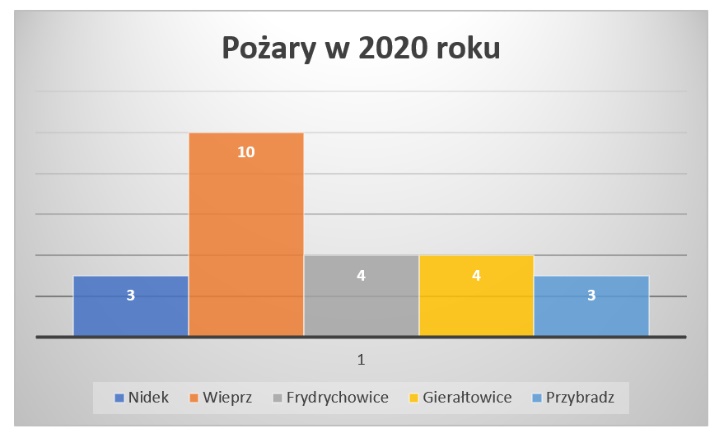 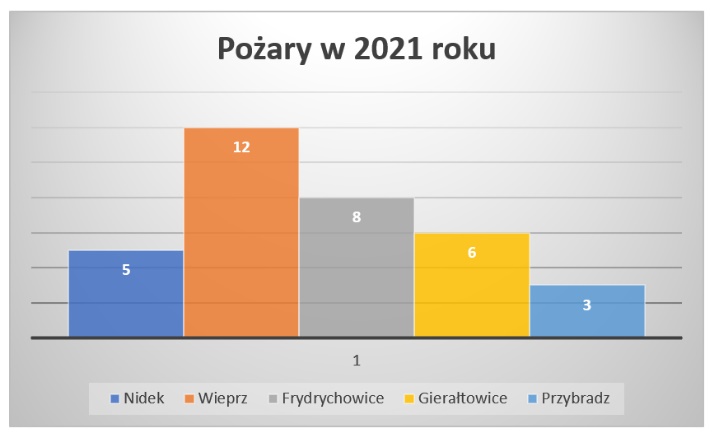 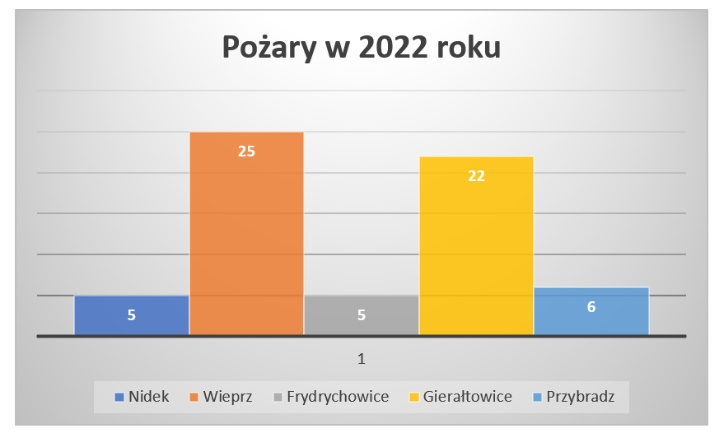 Oprac. na podst. danych z portalu e-Remiza. Największa liczba wyjazdów do gaszenia pożarów przypada w każdym roku analizy dla jednostki OSP Wieprz. Wykresy nr 19-21. Liczba miejscowych zagrożeń w poszczególnych latach w podziale na jednostki OSP.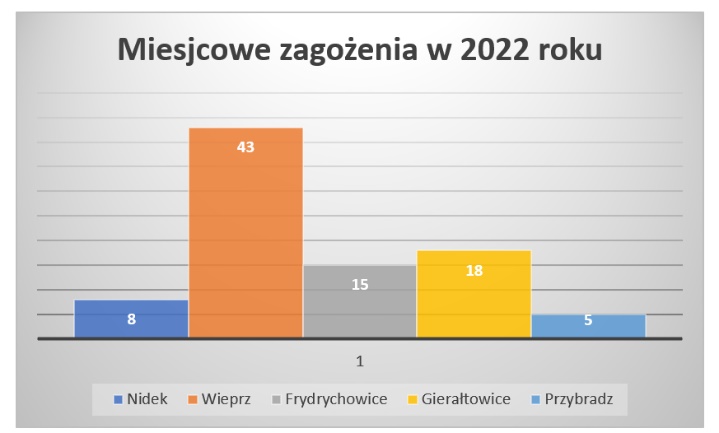 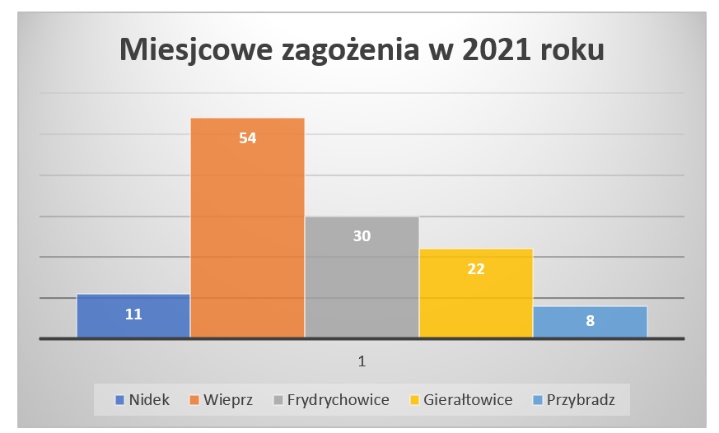 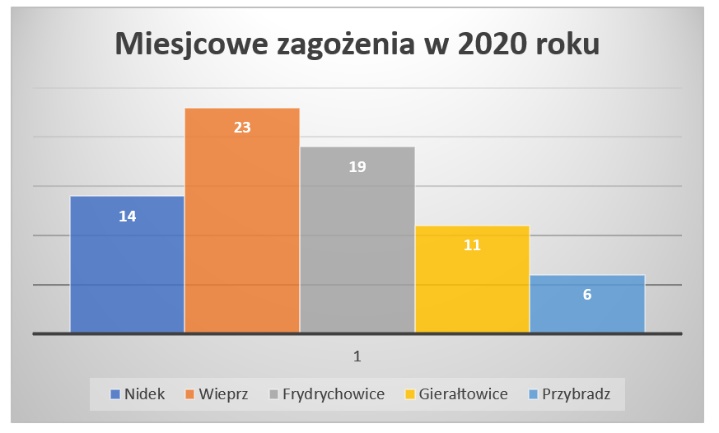 Oprac. na podst. danych z portalu e-Remiza. Dla skuteczności podejmowanych działań ratowniczych prócz dużej liczby wyszkolonych strażaków ochotników istotny jest sprzęt jakim jednostki dysponują. Na terenie Gminy Wieprz do działań ratowniczych do dyspozycji ochotników jest 11 samochodów w tym: 6 średnich i 4 lekkie samochody ratowniczo-gaśnicze oraz 1 samochód kwatermistrzowski. Zaznaczyć trzeba, że pojazdy te są 
w większości samochodami nowymi, które zostały wymienione na przestrzeni ostatnich kilku lat. Wydatki na ochronę przeciwpożarową w ostatnich 3 latach wyniosły blisko 1,6 mln zł.2.24 Ochrona zdrowia.Publiczną jednostką służby zdrowia na terenie Gminy Wieprz jest Samodzielny Publiczny Zakład Opieki Zdrowotnej z siedzibą w Wieprzu. SP ZOZ świadczy usługi medyczne w zakresie: podstawowej opieki zdrowotnej, porad specjalistycznych w zakresie ginekologii i położnictwa, porad stomatologicznych oraz zapewnia opiekę lekarską i pielęgniarską dzieciom i młodzieży szkół podstawowych w ich środowisku nauczania i wychowania.W skład zakładu wchodzą: Ośrodek Zdrowia w Wieprzu, Ośrodek Zdrowia we Frydrychowicach, Ośrodek Zdrowia w Nidku, Ośrodek Zdrowia w Gierałtowicach.Opieką lekarsko - pielęgniarską Zakład obejmuje:Tab. nr 21. Ilość osób objętych opieką medyczną przez SP ZOZ w Wieprzu w latach 2015-2022.Oprac. na podst. danych SP ZOZ w Wieprzu.  Zakład świadczy usługi w oparciu o umowy zawarte z Małopolskim Oddziałem Narodowego Funduszu Zdrowia w Krakowie. W ramach statutowej działalności SP ZOZ w Wieprzu w latach 2011 – 2014 lekarze w poszczególnych poradniach udzielili porad łącznie w ilości:Tab. nr 22. Ilość porad udzielonych przez lekarzy SP ZOZ w Wieprzu w latach 2015-2022.Oprac. na podst. danych SP ZOZ w Wieprzu.  W gabinetach zabiegowych pielęgniarki wykonywały m.in. następujące zabiegi:Tab. nr 23. Ilość wykonanych badań w SP ZOZ w Wieprzu w latach 2015-2022.Oprac. na podst. danych SP ZOZ w Wieprzu.  Pielęgniarki środowiskowo rodzinne, położna środowiskowo-rodzinna, pielęgniarki w środowisku wychowania i nauczania udzieliły porad łącznie w ilości:Tab. nr 24. Ilość porad udzielonych przez pielęgniarki / położną w SP ZOZ w Wieprzu w latach 2015-2022.Oprac. na podst. danych SP ZOZ w Wieprzu.  Dla zapewnienia dostępu pacjentów do niezbędnych badań diagnostycznych prowadzona jest współpraca z laboratoriami analitycznymi:Tab. nr 25. Ilość niektórych badań diagnostycznych zleconych przez SP ZOZ w Wieprzu 
w latach 2015-2022.Oprac. na podst. danych SP ZOZ w Wieprzu.  Zabezpieczenie świadczeń specjalistycznej opieki zdrowotnej w zakresie uzupełniającym świadczenia POZ odbywa się we współpracy z NZOZ „MEDICAN” w Andrychowie dla pacjentów z rejonu Wieprza, Gierałtowic, Gierałtowiczek i Nidku praz przez ZZOZ w Wadowicach dla pacjentów z rejonu Frydrychowic i Przybradza. Ponadto pacjenci korzystają z usług poradni specjalistycznych w Suchej Beskidzkiej, Oświęcimia i Krakowa.W dni robocze w godzinach nocnych, w dni wolne od pracy oraz w niedziele i święta, całodobowa opieka lekarska i pielęgniarska została powierzona i świadczona jest przez ZZOZ  w Wadowicach. W ramach oświaty zdrowotnej i promocji zdrowia w latach 2015 – 2022 SP ZOZ w Wieprzu prowadził 11 programów profilaktyki zdrowotnej wśród najmłodszych w ramach medycyny szkolnej oraz  16 programów na terenie ośrodka zdrowia.2.25 Pomoc społeczna.2.25.1 Informacje ogólne. Pomoc społeczna jest instytucją polityki społecznej państwa, mającą na celu wspieranie osób 
i rodzin w przezwyciężaniu trudnych sytuacji życiowych, z którymi nie są w stanie sobie poradzić, wykorzystując własne możliwości i uprawnienia.Pomoc społeczna wspiera osoby i rodziny w wysiłkach zmierzających do zaspokojenia niezbędnych potrzeb i umożliwia im życie w godnych warunkach. Pozwala także zapobiegać trudnym sytuacjom życiowym, wspierając ich przy usamodzielnieniu się oraz integracji ze środowiskiem.Pomoc społeczna to nie tylko wsparcie finansowe osób i rodzin potrzebujących pomocy, ale także pomoc instytucjonalna, świadczona przez placówki pomocy społecznej. W gminie Wieprz prowadzą działalność następujące instytucje pomocy społecznej:Gminny Ośrodek Pomocy SpołecznejCentrum Integracji Społecznej Klub samopomocyGminny Środowiskowy Dom Samopomocy Dzienny Dom SenioraMieszkanie chronione.TABELA nr 26. LICZBA JEDNOSTEK ORGANIZACYJNYCH POMOCY I INTEGRACJI SPOŁECZNEJ O ZASIĘGU LOKALNYM ORAZ LICZBA OSÓB KORZYSTAJĄCYCH W GMINIE WIEPRZ W LATACH 2017-2021Oprac. na podst. danych GOPS Wieprz. GMINNY OŚRODEK POMOCY SPOŁECZNEJ - jest instytucją  świadczącą pomoc społeczną, działająca 
w gminie.  Podstawowym celem Gminnego Ośrodka Pomocy Społecznej w Wieprzu jest wspieranie osób i rodzin w wysiłkach zmierzających do zaspokojenia niezbędnych potrzeb i umożliwienie im życia w warunkach odpowiadających godności człowieka, również umożliwienie osobom i rodzinom przezwyciężania trudnych sytuacji życiowych, których nie są w stanie pokonać wykorzystując własne możliwości, uprawnienia, zasoby i możliwości. GOPS realizuje zadania wynikające z ustawy z dnia 
12 marca 2004 r. o pomocy społecznej,  a także innych ustaw, zadania własne oraz zlecone, realizuje programy dofinansowane ze środków budżetu państwa, korzysta ze środków pochodzących z Unii Europejskiej.  Ośrodek zajmuje się w szczególności: przyznawaniem i wypłacaniem przewidzianych ustawą świadczeń, realizuje pracę socjalną, prowadzeniem i rozwojem infrastruktury socjalnej,  analizą zjawisk rodzących zapotrzebowanie na świadczenia z pomocy społecznej, realizacją zadań wynikających z rozeznanych potrzeb społecznych, rozwijaniem nowych form pomocy społecznej 
i samopomocy w ramach zidentyfikowanych potrzeb. Ośrodek realizuje również świadczenia rodzinne.GMINNY ŚRODOWISKOWY DOM SAMOPOMOCY TYPU B – działa od 2004 roku. Jest przeznaczony dla 25 osób z niepełnosprawnością intelektualną różnego stopnia, częściowo zaburzonych psychicznie 
i z innymi sprzężeniami (niepełnosprawność  fizyczna, zespół Downa, porażenie mózgowe, schorzenia neurologiczne,  itp. Zajęcia w Domu prowadzi wykwalifikowana kadra tj. pracownicy socjalni, terapeuci, psycholog, koordynator ds. osób niepełnosprawnych, opiekun. Formy prowadzonej działalności to: trening umiejętności społecznych (kształtowanie i utrwalanie podstawowych zasad działania w sytuacjach dnia codziennego), terapia zajęciowa (prowadzenie zajęć z podopiecznymi, które pomagają w nabywaniu i utrwalaniu zdolności plastycznych, krawieckich, manualnych - wykonywanie różnorodnych prac z gliny, gipsu, a także wyszywanie, haftowanie), poradnictwo psychologiczne -zajęcia indywidualne i grupowe z psychologiem, zajęcia z koordynatorem ds. mediacji i wsparcia, rehabilitantem osób niepełnosprawnych intelektualnie, zajęcia edukacyjno-relaksacyjne (muzykoterapia, gry, zabawy edukacyjne), wyjazdy do kina, wycieczki krajoznawcze, udział 
w imprezach kulturalnych odbywających się na terenie gminy, wyjścia do restauracji z okazji Świąt Wielkanocnych czy Bożego Narodzenia, cykliczne spotkania w Bibliotece Publicznej w Wieprzu, kontynuacja dobrej współpracy z rodzinami podopiecznych,  opiekunami, kuratorami, placówkami pomocowymi, utrwalanie w świadomości społecznej dobrego  wizerunku osób niepełnosprawnych intelektualnie.KLUB SAMOPOMOCY - SENIOR + – to klub samopomocy finansowany z Małopolskiego Urzędu Wojewódzkiego w ramach Programu Senior + . W Gminie Wieprz funkcjonuje on w 5 miejscowościach: Wieprz, Frydrychowice, Przybradz, Nidek i Gierałtowice.  Celem Klubu jest zwiększenie aktywnego uczestnictwa w życiu społecznym osób starszych, w wieku 60+. DZIENNY DOM SENIORA W WIEPRZU - Dom przeznaczony dla 20 osób, funkcjonujący od stycznia 2020 roku. Dzienny Dom Seniora jest placówką prowadzoną przez Stowarzyszenie Pomocy Bezrobotnym 
i Ich Rodzinom Nadzieja z siedzibą w Wieprzu. Realizacja projektu pozwala zapewnić dzienną opiekę
 i aktywizację dla osób powyżej 60 roku życia, które spełniają kryteria formalne udziału we wsparciu. Przyczynia się to do polepszania funkcjonowania osób starszych i ich rodzin. Placówka zapewnia wsparcie, które umożliwia pozostawanie osób starszych jak najdłużej w ich miejscu zamieszkania 
i stanowi istotne wsparcie w codziennym funkcjonowaniu, a także funkcjonowaniu ich rodzin. Pozwala pracującym opiekunom rodzinnym na realizację pracy zawodowej, a niepracującym z powodu konieczności opieki nad członkiem rodziny, może pozwolić na uaktywnienie zawodowe. Opieka nad osobami starszymi dostosowana jest w każdym wymiarze do ich potrzeb. Prowadzi do ograniczenia wykluczenia społecznego oraz do poprawy stanu zdrowia. Świadczenia są prowadzone w zakresie usług opiekuńczo-pielęgnacyjnych (pomoc w podstawowych czynnościach życiowych oraz opieka higieniczna, pielęgnacja), usług aktywizująco-usprawniających (poprawa pamięci, rozwijanie zainteresowań uczestników, wyrabianie nowego spojrzenia na świat, zajęcia poprawiające sprawność fizyczną i ruchową, poczucia rytmu i harmonii itd.), usług wspomagających (udzielanie informacji, edukacji, wsparcia i poradnictwa, zarówno dla uczestników, jak i ich rodzin. pomoc  w załatwianiu wizyt u lekarza, współpraca ze służbami medycznymi).MIESZKANIE CHRONIONE – działa od 2019 roku, jest to mieszkanie wspomagane dla osób 
z niepełnosprawnościami sprzężonymi, tym co najmniej osoby z niepełnosprawnością fizyczną 
i intelektualną, osoby głuchoniewidome, osoby niewidome z niepełnosprawnością fizyczną oraz osoby chorujące psychicznie z niepełnosprawnością fizyczną, ich rodziny oraz otoczenie. Wsparcie świadczone jest przez specjalistów jak m.in. pracownik socjalny, psycholog, doradca zawodowy, tłumacz języka migowego, trener, koordynator mieszkalnictwa wspomaganego.  Zadanie realizowane jest w ramach projektu pn. „Sami –Dzielni! Nowe standardy mieszkalnictwa wspomaganego dla osób z niepełnosprawnościami sprzężonymi” współfinansowanego ze środków Unii Europejskiej.CENTRUM INTEGRACJI SPOŁECZNEJ  W WIEPRZU - prowadzone przez Stowarzyszenie Pomocy Bezrobotnym i Ich Rodzinom „Nadzieja”. Działalność CIS opiera się na reintegracji społecznej 
i zawodowej osób w trudnej sytuacji. Centrum pomaga w aktywizacji zawodowej i przeciwdziała społecznemu wykluczeniu osobom dotkniętym wykluczeniem społecznym poprzez szkolenia zawodowe, warsztaty poruszania się po rynku pracy, szkolenia komputerowe, wsparcie psychologa 
i pracownika socjalnego i doradcy zawodowego. 2.25.2. Powody przyznawania pomocy społecznej w Gminie Wieprz latach 2017-2021.Jednym z elementów przeprowadzonej diagnozy była próba określenia, w jakim stopniu odnotowane w ustawie o pomocy społecznej dysfunkcje i problemy społeczne dotykały mieszkańców Gminy Wieprz. Dominującą przyczyną przyznawania pomocy była długotrwała lub ciężka choroba (50,62% ogółu korzystających rodzin). W czasookresie 2017-2021 odsetek rodzin w tym problemem rośnie. W dalszej kolejności rodziny borykały się z ubóstwem (77%, tendencja malejąca), niepełnosprawnością (nieco ponad 40%) i potrzebą ochrony macierzyństwa (27,16%). Powodem udzielanej pomocy była także bezradność w sprawach opiekuńczo – wychowawczych, która dotknęła nieco ponad 8% rodzin. Rodziny potrzebowały pomocy i wsparcia również ze względu na występujący alkoholizm jednego z członków rodziny, bezdomność, trudności w przystosowaniu do życia po zwolnieniu z zakładu karnego, przemoc w rodzinie, klęska żywiołowa czy zdarzenie losowe.TABELA nr 27. POWODY PRZYZNANIA POMOCY SPOŁECZNEJ W GMINIE WIEPRZ                                          W LATACH 2017-2021Źródło: opracowanie własne na podstawie danych GOPS2.25.3. Świadczenia przyznane w ramach programu „Pomoc państwa w zakresie dożywiania” oraz „Posiłek w szkole lub w domu”.Wieloletni program rządowy „Pomoc państwa w zakresie dożywiania”, jest programem wspierania finansowego gmin w zakresie realizacji zadań własnych o charakterze obowiązkowym określonych 
w art. 17 ust. 1 pkt 3 i pkt 14 ustawy z dnia 12 marca 2004 roku o pomocy społecznej. Strategicznym celem Programu jest ograniczenie zjawiska niedożywienia dzieci i młodzieży z rodzin 
o niskich dochodach lub znajdujących się w trudnej sytuacji, ze szczególnym uwzględnieniem uczniów z terenów objętych wysokim poziomem bezrobocia i ze środowisk wiejskich oraz osób dorosłych, 
w szczególności osób samotnych, w podeszłym wieku, chorych lub osób niepełnosprawnych.Dane statystyczne wskazały, że liczba osób objęta Programem dożywiania w 2017 roku wyniosła 315 osób, w tym 52 dzieci do czasu rozpoczęcia nauki w szkole podstawowej, 144 uczniów do czasu ukończenia szkoły ponadpodstawowej oraz 137 osób otrzymujących pomoc na podstawie art.7 ustawy o pomocy społecznej. W ostatnim roku analizy liczba osób korzystających z Programu uległa zmniejszeniu. W 2019 roku ustanowiono Program „Posiłek w szkole i w domu”. Program zapewnia pomoc zarówno osobom starszym, niepełnosprawnym, o niskich dochodach, jak i dzieciom, które wychowują się 
w rodzinach znajdujących się w trudnej sytuacji. Program przewiduje wsparcie finansowe gmin 
w udzieleniu pomocy w formie posiłku, świadczenia pieniężnego w postaci zasiłku celowego na zakup posiłku lub żywności oraz świadczenia rzeczowego w postaci produktów żywnościowych. Istotnym elementem Programu jest zapewnienie dzieciom i młodzieży w wieku szkolnym zjedzenia gorącego posiłku przygotowanego w stołówce szkolnej. Programem w 2021 r. objęto 280 osób, w tym 47 dzieci do czasu podjęcia nauki w szkole podstawowej, 96 uczniów szkół i 164 pozostałe osoby.TABELA nr 28. LICZBA OSÓB OBJĘTYCH PROGRAMEM  „POSIŁEK W SZKOLE 
LUB W DOMU” W GMINIE WIEPRZ W LATACH 2017-2021Źródło: opracowanie własne na podstawie danych GOPS2.25.4. Usługi opiekuńcze.Usługi opiekuńcze obejmują pomoc w zaspokajaniu codziennych potrzeb życiowych, opiekę higieniczną, zaleconą przez lekarza pielęgnację oraz, w miarę możliwości, zapewnienie kontaktów 
z otoczeniem. Specjalistyczne usługi opiekuńcze są to usługi dostosowane do szczególnych potrzeb wynikających z rodzaju schorzenia lub niepełnosprawności, świadczone przez osoby 
ze specjalistycznym przygotowaniem zawodowym. Na terenie Gminy Wieprz usługa świadczona jest przez opiekunki środowiskowe. Zakres świadczonych usług to: czynności higieniczno-sanitarne, zakupy artykułów żywnościowych i gospodarstwa domowego, utrzymanie czystości i porządku 
w pomieszczeniach użytkowanych przez podopiecznego, przygotowywanie posiłków, załatwianie spraw urzędowych, pranie i prasowanie odzieży podopiecznego, sygnalizowanie odpowiednim instytucjom potrzeb podopiecznego w zakresie podstawowej opieki zdrowotnej. Na terenie Gminy Wieprz usługami opiekuńczymi objęto w 2021 roku 23 osoby. Wielkość ta zmienia się na przestrzeni lat. generalnie odnotowano wzrost liczby osób objętych usługami opiekuńczymi w stosunku do 2017 r. TABELA nr 29. LICZBA OSÓB OBJĘTYCH USŁUGAMI OPIEKUŃCZYMI NA TERENIE GMINY WIEPRZ  W LATACH 2017-2021Źródło: opracowanie własne na podstawie danych GOPS2.25.5. Przeciwdziałanie przemocy w rodzinie.Ustawa  z dnia 29 lipca 2005 roku o przeciwdziałaniu przemocy w rodzinie, określa przemoc  
w rodzinie jako powtarzające się umyślne działanie lub zaniechanie naruszające prawa lub dobra osobiste osób najbliższych, a w szczególności narażające te osoby na niebezpieczeństwo utraty życia, zdrowia, naruszające ich godność, nietykalność cielesną, wolność, w tym seksualną,  powodujące szkody na ich zdrowiu fizycznym lub psychicznym, a także wywołujące cierpienia i krzywdy moralne 
u osób dotkniętych przemocą. Zjawisko przemocy w rodzinie ma charakter złożony i rozpatrywane jest zarówno w aspekcie, prawnym, psychologicznym jak i społecznym. W zakresie przeciwdziałania przemocy w rodzinie na terenie Gminy Wieprz został powołany Zespół Interdyscyplinarny, w ramach którego tworzy się grupy robocze do spraw przemocy. Dodatkowo w ramach przeciwdziałania przemocy w rodzinie w latach 2017-2021 udzielano poradnictwa psychologicznego, prawnego i socjalnego. TABELA nr 30. LICZBA OSÓB OBJĘTYCH POMOCĄ W FORMIE PORADNICTWA                                               W LATACH 2017 -2021 W GMINIE WIEPRZŹródło:  opracowanie własne na podstawie rocznego sprawozdania z realizacji Krajowego Programu Przeciwdziałania Przemocy W zestawieniu dominuje poradnictwo prawne oraz socjalne. 2.25.6. Procedura „NIEBIESKIE KARTY”.Procedura obejmuje ogół czynności podejmowanych i realizowanych przez przedstawicieli jednostek organizacyjnych pomocy społecznej, gminnych komisji rozwiązywania problemów alkoholowych, Policji, oświaty i ochrony zdrowia, w związku z uzasadnionym podejrzeniem zaistnienia przemocy 
w rodzinie. Interdyscyplinarne podejście do realizacji wymienionej procedury ma na celu zintensyfikowanie działań wszystkich służb na rzecz poprawy sytuacji osoby dotkniętej przemocą 
w rodzinie. Wspólne opracowanie, przy udziale osoby, co do której istnieje podejrzenie, że jest dotknięta przemocą w rodzinie, indywidualnego planu pomocy nie będzie doprowadzało do sytuacji, gdy osobą tą zajmowało się odrębnie kilka instytucji, co w konsekwencji niekiedy skutkowało zniechęceniem, biernością i zmęczeniem osoby doznającej przemocy.W samym 2021 roku objętych procedurą „Niebieskie Karty” było 25 rodzin. W wyniku ustania przemocy w rodzinie zakończono 10 procedur.TABELA nr 31. LICZBA OSÓB OBJĘTYCH PROCEDURĄ „NIEBIESKIE KARTY”  W GMINIE WIEPRZ 
W LATACH 2017-2021Źródło:  opracowanie własne na podstawie rocznego sprawozdania z realizacji Krajowego Programu Przeciwdziałania Przemocy 2.25.7. Wspieranie rodziny i piecza zastępcza.Zgodnie z ustawą z dnia 9 czerwca 2011 roku, o wspieraniu rodziny i pieczy zastępczej system pieczy zastępczej to zespół osób, instytucji i działań mających na celu zapewnienie czasowej opieki 
i wychowania dzieciom w przypadkach niemożności sprawowania opieki i wychowania przez rodziców. W myśl w/w ustawy, piecza zastępcza sprawowana jest w formie rodzinnej (rodzina zastępcza) 
i instytucjonalnej (placówki opiekuńczo-wychowawcze). Rodzinna piecza zastępcza jest formą zapewnienia opieki dziecku pozbawionemu całkowicie lub częściowo opieki rodzicielskiej. Umieszczenie dziecka  w rodzinie zastępczej następuje na podstawie orzeczenia sądu i po uzyskaniu zgody rodziców zastępczych.Gmina jako podmiot odpowiedzialny za pracę z rodziną biologiczną powinna położyć szczególny nacisk na wsparcie rodzin, a umieszczenie dziecka w pieczy zastępczej powinno być ostatecznością. Wspieranie rodziny powinno polegać w szczególności na analizie sytuacji rodziny i środowiska rodzinnego oraz przyczyn kryzysu w rodzinie, wzmocnieniu roli funkcji rodziny, rozwijaniu umiejętności opiekuńczo-wychowawczych rodziny, podniesieniu świadomości w zakresie planowania oraz funkcjonowania rodziny, pomoc w integracji rodziny, przeciwdziałaniu marginalizacji i degradacji rodziny. TABELA nr 32. LICZBA ASYSTENTÓW RODZINY ORAZ LICZBA RODZIN OBJĘTYCH PRACĄ ASYSTENTA RODZINY W GMINIE WIEPRZ W LATACH 2017-2021Źródło:  opracowanie własne na podstawie danych GOPS Rodziny mające problem opiekuńczo - wychowawczy mogą otrzymać pomoc w formie asystenta rodziny. Asystent prowadzi pracę z rodziną poprzez realizację planu pracy we współpracy 
z członkami rodziny i w konsultacji z pracownikiem socjalnym, udzielaniem pomocy w poprawie sytuacji życiowej rodziny – zwłaszcza w prowadzeniu gospodarstwa domowego, udzielaniem pomocy rodzinom w rozwiązywaniu problemów socjalnych, psychologicznych, wychowawczych oraz wspieraniem aktywności społecznej rodziny, udzielaniem pomocy w poszukiwaniu, podejmowaniu 
i utrzymywaniu pracy zarobkowej, motywowaniu do udziału w zajęciach grupowych mających na celu kształtowanie prawidłowych wzorców rodzicielskich i umiejętności psychospołecznych, udzielanie wsparcia dzieciom, podejmowanie działań interwencyjnych i zaradczych w sytuacji zagrożenia bezpieczeństwa dzieci. Gminny Ośrodek Pomocy Społecznej w Wieprzu w latach 2017-2019 zatrudniał 1 asystenta                    rodziny.  W tabeli powyżej przedstawiono liczbę rodzin w poszczególnych latach, które były pod opieką asystenta. Z danych wynika, że liczba tych rodzin utrzymuje się na podobnym poziomie.2.25.8. Świadczenia rodzinne, fundusz alimentacyjny.Z kolei świadczenia rodzinne to zasiłek rodzinny oraz dodatki do zasiłku rodzinnego, świadczenia opiekuńcze (zasiłek pielęgnacyjny, świadczenie pielęgnacyjne, specjalny zasiłek opiekuńczy), jednorazowa zapomoga z tytułu urodzenia się dziecka (tzw. becikowe), świadczenie rodzicielskie, do których prawo nabywa się w sposób określony w ustawie z dnia 28 listopada 2003 r. o świadczeniach rodzinnych.Świadczenia z funduszu alimentacyjnego przyznawane są na warunkach określonych w ustawie z dnia 7 września 2007 r. o pomocy osobom uprawnionym do alimentów. Na podstawie przepisów tej ustawy realizowane jest wsparcie materialne dla osób uprawnionych do alimentów, które ich nie otrzymują 
z uwagi na bezskuteczność egzekucji. Wsparcie to realizowane jest poprzez przyznawanie świadczeń 
z funduszu alimentacyjnego dla osób spełniających kryteria ustawowe (np. kryterium dochodowe).TABELA nr 34. LICZBA ŚWIADCZEŃ: ŚWIADCZENIE PIELĘGNACYJNE, ZASIŁEK PIELĘGNACYJNY, SPECJALNY ZASIŁEK OPIEKUŃCZY, ZASIŁEK DLA OPIEKUNA 
W GMINIE WIEPRZ W LATACH 2017-2021Źródło:  opracowanie własne na podstawie danych GOPSTABELA nr 35. ŚREDNIOMIESIĘCZNA LICZBA RODZIN KORZYSTAJĄCYCH Z ZASIŁKÓW RODZINNYCH WRAZ Z DODATKAMI ORAZ KORZYSTAJĄCYCH Z TZW. „BECIKOWEGO”W GMINIE WIEPRZ 
W LATACH 2017-2021Źródło:  opracowanie własne na podstawie danych GOPSPowyższe dane obrazuje wykres:
Wykres nr 22. Średniomiesięczna liczba rodzin korzystających z zasiłków rodzinnych wraz z dodatkami.Źródło:  opracowanie własne na podstawie danych GOPSZasiłki przysługujące na podstawie ustawy z 28 listopada 2003 r. o świadczeniach rodzinnych  były do momentu wprowadzenia rządowego programu 500+ podstawową formą wsparcia finansowego dla osób wychowujących dzieci, od samego początku dostęp do nich był ograniczony jest z uwagi na kryterium dochodowe tj. 674zł na osobę w rodzinie, oraz 764zł na osobę w rodzinie, w której występuję niepełnosprawność dziecka. Od 2018r. obserwuje się tendencję spadkową w ilości liczby rodzin korzystających z tych świadczeń, natomiast wzrasta liczba świadczeń opiekuńczych dla osób starszych, z niepełnosprawnością.TABELA nr 35. LICZBA OSÓB KORZYSTAJĄCYCH ZE ŚWIADCZENIA ALIMENTACYJNEGO 
W POSZCZEGÓLNYCH LATACH W GMINIE WIEPRZ W LATACH 2017-2021Źródło:  opracowanie własne na podstawie danych GOPSLiczba korzystających ze świadczenia alimentacyjnego w ostatnich latach wzrosła z 45 w roku 2017  na 53 w roku 2020, a następnie spadła do 50 w roku 2021r. 2.26. Opieka nad dziećmi do lat 3.Opieka nad dziećmi do lat 3 świadczona jest przez gminną jednostkę organizacyjną Żłobek „Misiowy Zakątek” we Frydrychowicach. Żłobek prowadzi działalność w budynku przy ul.  Widokowej 49 we Frydrychowicach. Wg stan na dzień liczba dzieci uczęszczających do żłobka przedstawia się następująco:Tabela nr 3. Liczba dzieci uczęszczających do Żłobka „Misiowy Zakątek” we Frydrychowicach. Źródło:  opracowanie własne na podstawie danych Żłobka „Misiowy Zakątek” we Frydrychowicach3. Konsultacje z mieszkańcami – analiza ankiet. W celu zidentyfikowania potrzeb oraz oczekiwań wśród mieszkańców dotyczących kierunków rozwoju Gminy Wieprz w tym oczekiwań co do działań, które będą podejmowane przez Samorząd Gminny w najbliższych 7 latach przeprowadzono diagnozę w oparciu o kwestionariusz. W sumie przeprowadzono 139 ankiet, zarówno w formie tradycyjnej kolportowanej wśród mieszkańców jak również w formie elektronicznej do uzupełniania poprzez stronę Urzędu Gminy Wieprz (www.wieprz.pl) Zebrane informacje o problemach i potrzebach w odniesieniu do różnych wymiarów życia badanych osób pozwoliły uzyskać obraz oczekiwań i potrzeb wśród społeczności lokalnej.Charakterystyka badanych grup respondentówWśród przebadanych respondentów zauważyć można płynący trend w pozostaniu 
w anonimowości tj. niewielka liczba osób zaznaczyła w ankiecie płeć, wiek, wykształcenie, miejsce zamieszkania czy też swoją aktywność zawodową. Zaznaczyć niemniej jednak trzeba, 
że charakterystyka określonej grupy osób biorących udział w badaniu jest rzeczą drugorzędną ze względu na to, że potrzeby w zakresie określonych inwestycji do zrealizowania, czy konieczności zmiany istniejących kierunków działania funkcjonowania wybranych dziedzin życia społecznego na terenie Gminy Wieprz nie ma zbyt dużego przełożenia, bo działalność samorządu terytorialnego odnosi się do każdego szczebla mieszkańców bez względu na wiek, wykształcenie czy płeć. Badanie w zakresie komunikacji.Wykres nr 23. Odległość od miejsca pracy mieszkańców gminy Wieprz. 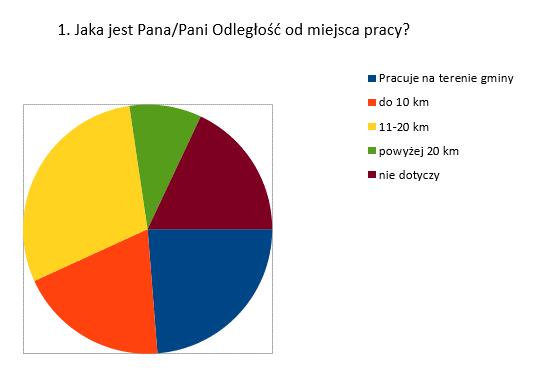 Źródło:  Opracowanie własne na podstawie wyników ankiety przeprowadzonej na etapie diagnozy. Zapytano wśród ankietowanych jaka jest ich odległość do miejsca pracy i jakim środkiem transportu udają się do niej. Kluczowym czynnikiem w przypadku miejsca zatrudnienia jest lokalny rynek pracy. Zauważyć można, że prawie połowa ankietowanych zawodowo związana jest z miejscem zamieszkania lub też pracuje w niedalekiej odległości (do 10 km). Powyższe spowodowane jest tym, 
że w ostatnich latach na rynku pracy w Gminie Wieprz pojawiło się kilka firm, jak również 
w sąsiednich ościennych Gminach widoczny jest rozwój dużych przedsiębiorstw w których 
to zatrudnienie znalazło dość spora liczba mieszkańców. Wykres nr 24. Rodzaj środku transportu wykorzystywanego w drodze do pracy.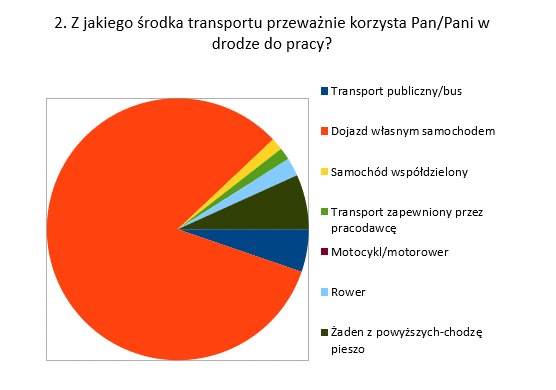 Źródło:  Opracowanie własne na podstawie wyników ankiety przeprowadzonej na etapie sporządzania diagnozy do Strategii Rozwoju Gminy.Co do środka transportu jakim dojeżdżają mieszkańcy do pracy, dojazd własnyM samochodem stanowi praktycznie 80%. Wynik ten nie jest zaskoczeniem, gdyż ta forma transportu jest spowodowana wieloma czynnikami. Dojazd swoim samochodem to nie tylko wygoda, niezależność 
od komunikacji zbiorowej, ale tez niekiedy konieczność. Widoczna jest sytuacja gdzie popularność komunikacji publicznej na obszarach wiejskich spada z roku na rok, co powoduje, że większa liczba osób zmuszona jest korzystać z własnego środka transportu. Kolejnym czynnikiem jest fakt, 
że różnorodność godzin pracy wpływa na to, że niejednokrotnie powrót z pracy połączony jest także 
z załatwieniem niezbędnych spraw czy to urzędowych czy też chociażby tych podstawowych jakimi
są zakupy.Wykres nr 25. Badanie w zakresie satysfakcji i zadowolenia mieszkańców.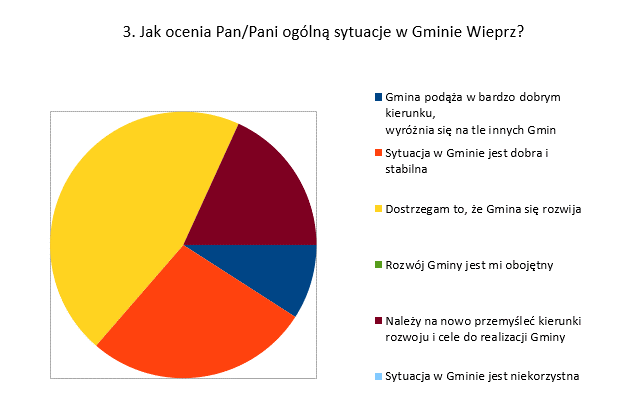 Źródło:  Opracowanie własne na podstawie wyników ankiety przeprowadzonej na etapie sporządzania diagnozy do Strategii Rozwoju Gminy.Wśród respondentów widoczne jest w tej kwestii podejście mieszkańców, którzy w większości, tak jak na wstępie chcą pozostać anonimowi i nie podejmują się oceny ogólnej. Z części tych osób, które mimo wszystko chcąc odnieść się do tej oceny zauważa się, że przeszło 80% z nich dostrzega rozwój Gminy, jedni bardziej, drudzy mniej, ale i tym samym widzi dalszą potrzebę jej rozwoju. Wykres nr 26. Ocena zalet gminy Wieprz. 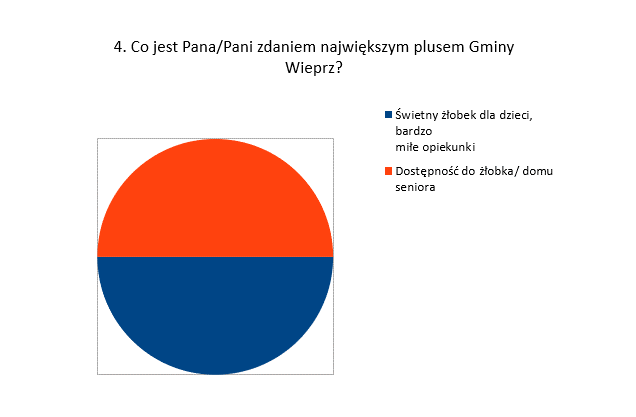 Źródło:  Opracowanie własne na podstawie wyników ankiety przeprowadzonej na etapie sporządzania diagnozy do Strategii Rozwoju Gminy.W kwestii plusów Gminy Wieprz da się dostrzec zadowolenie mieszkańców i nacisk na pomoc 
w zakresie osób nieaktywnych zawodowo tj. seniorów przebywających w domu całodziennej opieki, jak i dzieci przebywających w żłobku. Wykres nr 27. Ocena słabych stron gminy Wieprz. 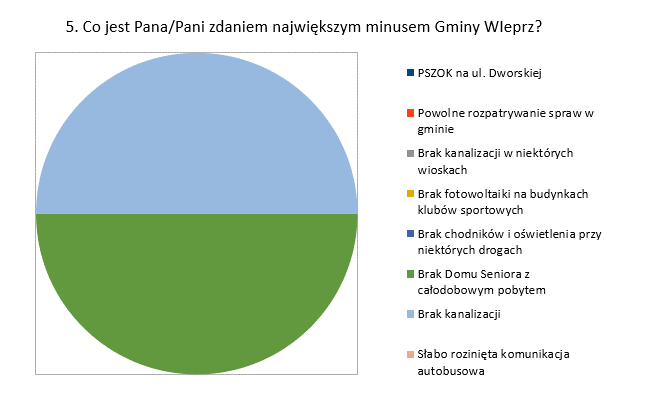 Źródło:  Opracowanie własne na podstawie wyników ankiety przeprowadzonej na etapie sporządzania diagnozy do Strategii Rozwoju Gminy.W kwestii minusów zaś Gminy Wieprz da się dostrzec, tak jak poprzednio pomoc skierowaną do osób nieaktywnych zawodowo tj. braku całodobowego domu seniorów jak również problem ogółu mieszkańców związany z brakiem kanalizacji i właściwego odprowadzania ścieków bytowych. Badanie w zakresie inwestycji.Wśród zapytanych respondentów na temat 3 najważniejszych inwestycji lub przedsięwzięć, które powinny być priorytetowo realizowane na terenie Gminy Wieprz największy nacisk mieszańcy kładą na bezpieczeństwo. Priorytetowe zadania dla nich są w zakresie budowy większej ilości chodników wzdłuż dróg, barierek przy kładkach oraz naprawy istniejących mostów. Badanie w zakresie wizytówki Gminy.Kwestia sprawy związana z rzeczą lub miejscem, które jest charakterystyczne dla danej miejscowości lub obszaru jest niezwykle istotnym elementem. Przynależność czy też utożsamianie się ze swoim miejscem zamieszkania jest widoczna, bo wśród ankietowanych zaznaczyli, że potrzeba jest reklamowania regionalnych produktów czy przeważających obszarów gospodarki na danym terenie poprzez m. in. muzeum świni czy promowanie rolnictwa. Wykres nr 28. Perspektywa rozwoju gminy Wieprz w oczach mieszkańców. 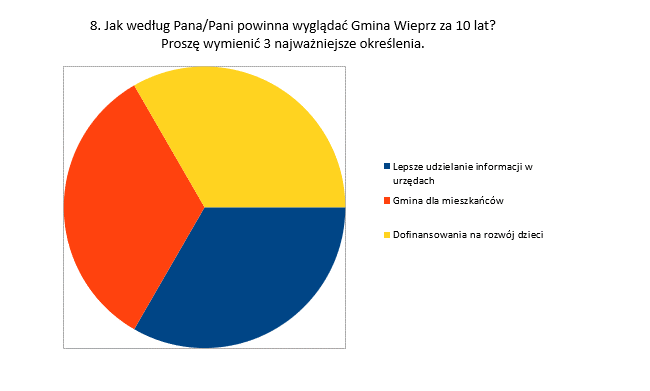 Źródło:  Opracowanie własne na podstawie wyników ankiety przeprowadzonej na etapie sporządzania diagnozy do Strategii Rozwoju Gminy.Na pytanie „ Jak według Pana/Pani powinna wyglądać Gmina Wieprz za 10 lat?” zdania respondentów były podzielone. Widoczne są potrzeby w zakresie edukacji najmłodszych, jak również przyjazny samorząd, który zna potrzeby mieszkańców i stara się je realizować. Wykres nr 29. Główne problemy społeczne na terenie gminy Wieprz. 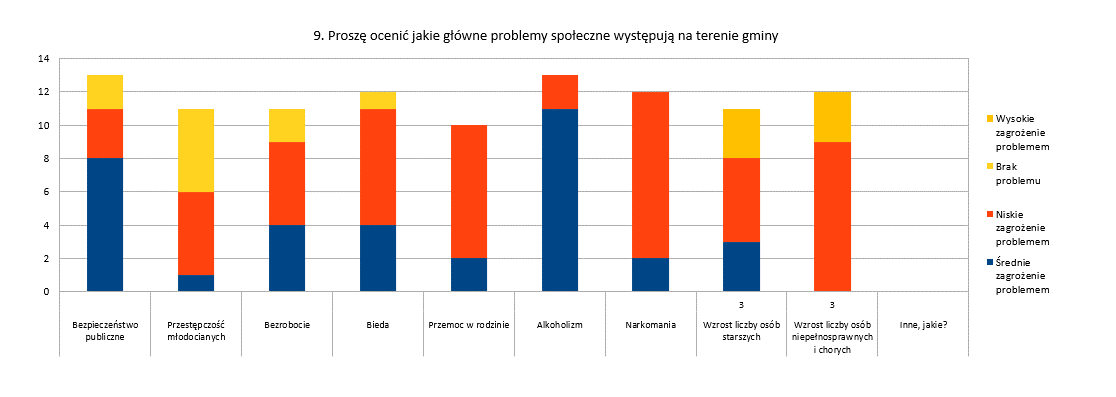 Źródło:  Opracowanie własne na podstawie wyników ankiety przeprowadzonej na etapie sporządzania diagnozy do Strategii Rozwoju Gminy.Około 75% ankietowanych uważa co najwyżej jako średnie zagrożenia występujące aktualnie 
w społeczeństwie. Do najważniejszych zalicza się m. in. bezpieczeństwo publiczne, przestępczość młodocianych, bezrobocie, bieda, przemoc w rodzinie, alkoholizm oraz narkomania. Zauważyć trzeba, że jednym z największych problemów społecznych są w dalszym ciągu tzw. używki w postaci alkoholu lub narkotyków, co spowodowane jest zbyt łatwym dostępem do tego typu rzeczy wśród młodzieży szczególnie, a nawet młodszego społeczeństwa. Wykres nr 30. Ocena stanu środowiska naturalnego na terenie gminy Wieprz.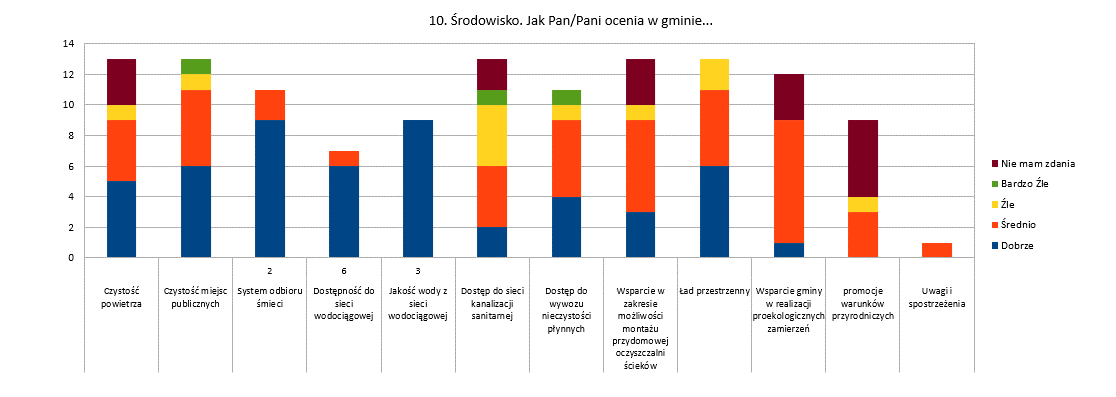 Źródło:  Opracowanie własne na podstawie wyników ankiety przeprowadzonej na etapie sporządzania diagnozy do Strategii Rozwoju Gminy.Znacząca większość respondentów uważa za co najmniej średnie działania w zakresie działalności poszczególnych zadań Gminy. Zauważalny jest nacisk wszystkich mieszkańców na ekologię. Czy to 
w kwestii czystości miejsc publicznych, odbioru ścieków, czy też. odpadów komunalnych. Wykres nr 31. Ocena rozwiązań transportowych na terenie gminy Wieprz.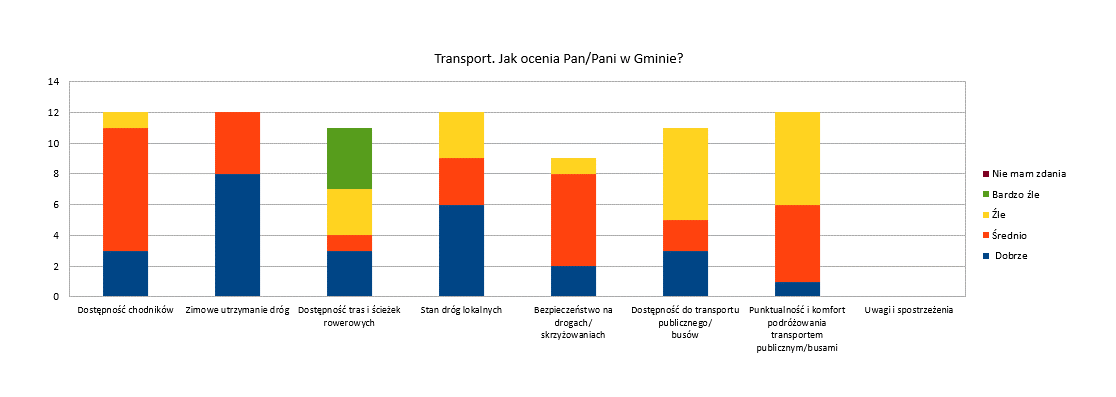 Źródło:  Opracowanie własne na podstawie wyników ankiety przeprowadzonej na etapie sporządzania diagnozy do Strategii Rozwoju Gminy.Większość ankietowanych dobrze ocenia działania w zakresie transportu na terenie Gminy Wieprz. Głównym problem są od lat: dostępność chodników, zimowe utrzymanie dróg, dostępność tras 
i ścieżek rowerowych, stan dróg lokalnych, bezpieczeństwo na drogach/skrzyżowaniach, dostępność do transportu publicznego/busów, punktualność i komfort podróżowania transportem publicznym/busami. Zauważyć trzeba problemy te nie są problemami tylko i wyłącznie z obszaru Gminy Wieprz, gdyż są ona powszechnymi utrudnieniami z którymi borykają się w większości samorządy jak i mieszkańcy w Polsce. Wykres nr 32. Edukacja i wychowanie – ocena realizacji poszczególnych zadań. 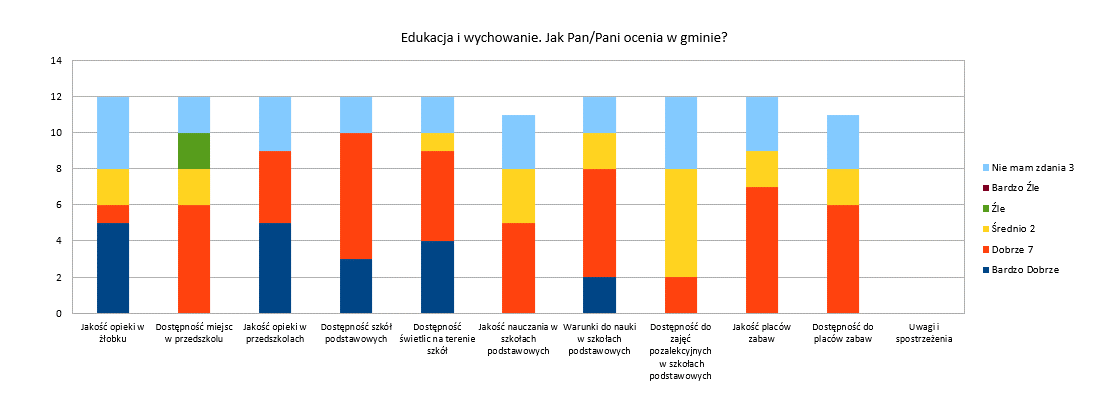 Źródło:  Opracowanie własne na podstawie wyników ankiety przeprowadzonej na etapie sporządzania diagnozy do Strategii Rozwoju Gminy.Większość mieszkańców jakość edukacji ocenia do dobrym poziomie. Głównymi problemami wskazanymi przez ocenianych to: dostępność miejsc w żłobku, jakość opieki w żłobku, dostępność miejsc w przedszkolu, jakość opieki w przedszkolach, dostępność świetlic na terenie szkół, jakość nauczania w szkołach podstawowych oraz warunki do nauki w szkołach podstawowych. Wykres nr 33. Zdrowie i opieka zdrowotna – ocena realizacji poszczególnych zadań.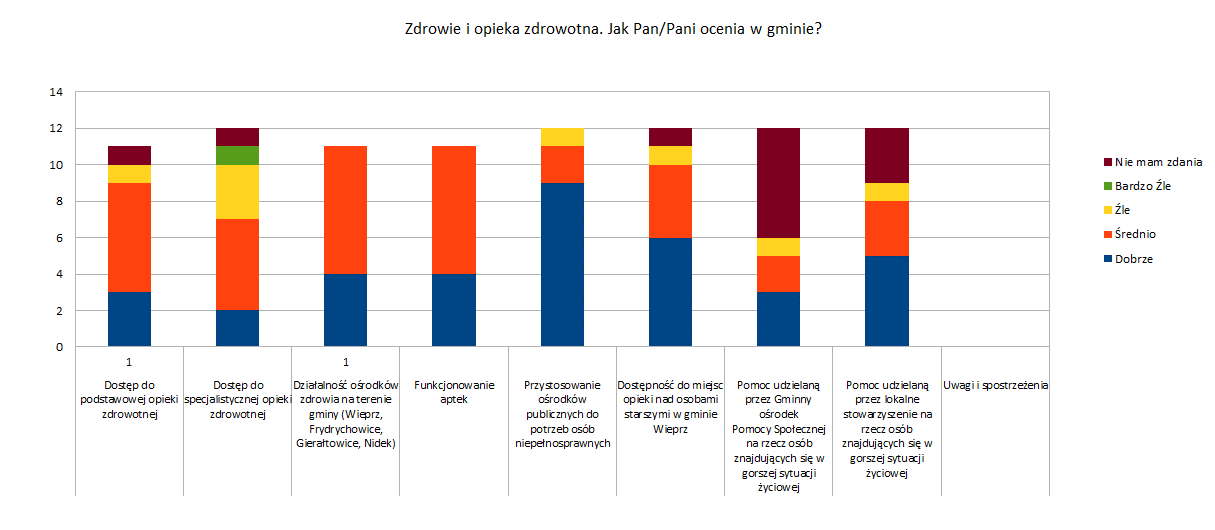 Źródło:  Opracowanie własne na podstawie wyników ankiety przeprowadzonej na etapie sporządzania diagnozy do Strategii Rozwoju Gminy.W kwestii opieki zdrowotnej zdania ankietowanych są podzielone. Trudno wywnioskować problemy wynikające w tej dziedzinie, gdyż spowodowane są z wielu przyczyn nie zawsze leżących po stronie 
i w gestii samorządu, czy też jednostce podległej jaką jest Samodzielny Publiczny Zakład Opieki Zdrowotnej. Problemy w zakresie braku dostępności do aptek, głównie w kwestii całodobowego dyżuru są problemem nie tylko występującym na obszarze Gminy Wieprz. W sprawach pomocy osób najbardziej potrzebujących tj. tych w trudnej sytuacji materialnej, jak i borykających się z problemami zdrowotnymi kwestia pomocy jest też w dużej mierze obwarowana wieloma procedurami, które nie rzadko uniemożliwiają udzielenie pomocy jakiej osoba potrzebująca oczekuje. Wykres nr 34 – Kultura, sport i rekreacja – ocena realizacji poszczególnych zadań. 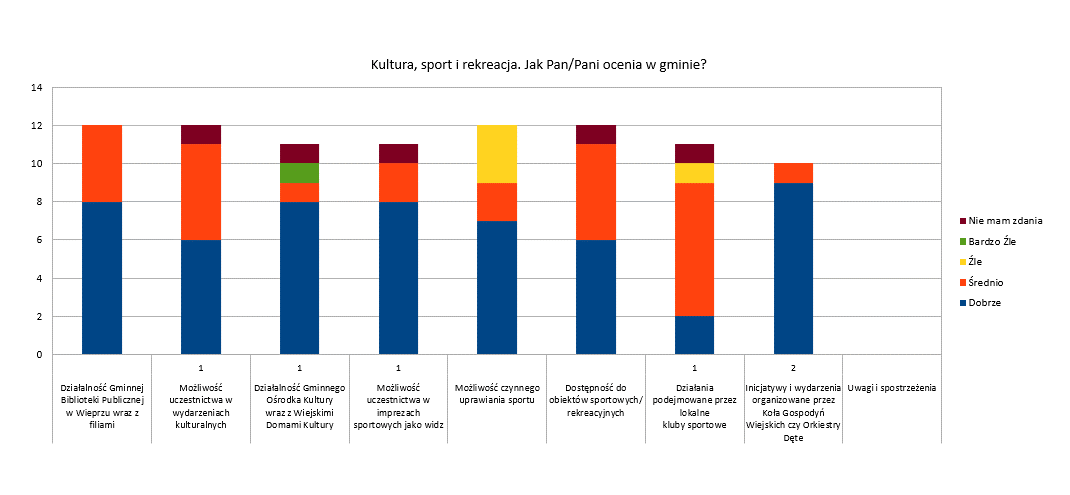 Źródło:  Opracowanie własne na podstawie wyników ankiety przeprowadzonej na etapie sporządzania diagnozy do Strategii Rozwoju Gminy.Znacząca większość ankietowanych tj. blisko 90% dobrze ocenia działania w zakresie kultury, sportu 
i rekreacji na terenie Gminy Wieprz. Jest to w dużej mierze szeroką skierowaną ofertą kulturalną dla dzieci, młodzieży a także dorosłych. Mnogość zajęć prowadzonych przez Ośrodek Kultury sprawia, 
że ofertę znajdzie duża część społeczeństwa przystosowaną dla ich potrzeb i oczekiwań. W kwestii sportu poziom zadowolenia respondentów również jest na wysokim poziomie. Oferta dla dzieci 
i młodzieży jest tutaj równie szeroka jak w zakresie kultury. Dostęp do nowoczesnych boisk oraz hali sportowych, które na terenie każdej szkoły podstawowej funkcjonują sprawia, że poziom zadowolenia jak i poziom zainteresowania tą formą rekreacji jest na wysokim poziomie. Reasumując przedstawione wyniki badań respondentów zarówno przedłożone w formie papierowej jak i uzupełnione poprzez formularz elektroniczny zauważyć można, że potrzeby mieszkańców nie są ściśle określone w jednym z obszarów działania Gminy. Potrzeby jak i oczekiwania wśród mieszkańców obejmują wiele dziedzin życia codziennego poczynając od transportu
tj. dostępności do dróg i ich ilości poprzez edukację, poprawę warunków ekologicznych, aż po dostępność do usług kulturalnych. 4. Analiza SWOT.5. WIZJA.Wizja jest obrazem przyszłości, którą władze gminy oraz społeczność lokalna chcą wykreować, koncepcja przyszłości gminy. Biorąc pod uwagę wyniki analizy SWOT oraz wynik konsultacji społecznych, została sformułowana w następujący sposób:Gmina Wieprz – miejsce w którym zaspokajane są potrzeby społeczności lokalnej, otwarta na inwestorów, wykorzystująca w rozwoju walory środowiskowe, kulturowe, sposób gospodarowania oraz lokalne tradycje. Rozwijająca się zgodnie 
z ogólnokrajowymi trendami w zakresie ochrony środowiska. Posiadająca aktywne społeczeństwo 
i organizacje.6. MISJA.Rolą misji jest określenie generalnego kierunku działania, uzasadnienie przyjęcia określonych celów strategicznych, nadanie kierunku funkcjonowania poszczególnym uczestnikom społeczności.Mieszkańcy, jednostki organizacje budujące przyszłość gminy.7. Cele strategiczne. CEL STRATEGICZNY NR 1: Poprawa warunków życia mieszkańców.Cel szczegółowy 1. Zagospodarowanie przestrzeni publicznych.Kierunki działań:
- Kompleksowe zagospodarowanie przestrzeni wokół budynków użyteczności publicznej;
- Budowa obiektów małej architektury, w tym ogrody sensoryczne, harcówka, skatepark, funpark, stoły do tenisa stołowego na otwartym powietrzu;- Zagospodarowanie terenów parkowych na terenie gminy;- Modernizacja i rozbudowa ogólnodostępnych placów zabaw;- Dostosowanie studium oraz miejscowego planu zagospodarowania przestrzennego do potrzeb mieszkańców i przedsiębiorców.Cel szczegółowy 2. Nowoczesne, odpowiednio wyposażone obiekty sportowo rekreacyjne.Kierunki działań: -Modernizacja istniejących obiektów sportowych i rekreacyjnych na terenie gminy;- Inwestycje infrastrukturalne, zakup wyposażenia umożliwiające uprawianie nowych dyscyplin sportowych;- Działania mające na celu intensyfikacje wykorzystania istniejących obiektów sportowych (modernizacja, przebudowa, zakup wyposażenia);- Zatrudnianie osób odpowiedzialnych za propagowanie i rozwój sportu na terenie gminy;- Podejmowanie działań na rzecz ograniczenia kosztów funkcjonowania obiektów sportowych (modernizacja oświetlenia, inwestycje w OZE);- Szeroko rozumiana współpraca z lokalnymi organizacjami sportowymi, których celem statutowym jest rozwój kultury fizycznej i sportu;- Zagospodarowanie miejsc spotkań oraz organizacji imprez kulturalno – rekreacyjnych.Cel szczegółowy 3. Nowoczesna opieka zdrowotna na terenie gminy Wieprz.
Kierunki działań:
- Wsparcie działań na rzecz podniesienia dostępności do podstawowej służby zdrowia i specjalistów wraz z zakupem nowoczesnego sprzętu medycznego;- Remont, przebudowa adaptacja infrastruktury na potrzeby opieki zdrowotnej w gminie Wieprz;- Inicjowanie współpracy z innymi podmiotami na rzecz upowszechnienia dostępu do usług medycznych;- Uczestnictwo poszczególnych jednostek w realizacji krajowych i regionalnych programów profilaktycznych;- Przeprowadzanie działań edukacyjnych na rzecz zdrowego i aktywnego trybu życia, regularnych badań;- Organizacja akcji, programów profilaktycznych, badań i konsultacji medycznych dla mieszkańców;- Prowadzenie profilaktyki zdrowotnej w szkołach i przedszkolach i żłobku na terenie gminy;- Organizacja programów / projektów oraz uczestnictwo w Programach i projektach mających na celu poprawę stanu zdrowia, aktywny sposób spędzania wolnego czasu, profilaktykę prozdrowotną, zapobieganie schorzeniom;- Realizacja programów / projektów mających na celu m. in. przeciwdziałanie różnego rodzaju uzależnieniom i przemocy;- Wsparcie osób starszych i osób z niepełnosprawnościami, a także ich bliskich i opiekunów;- Zwiększenie dostępności do świadczeń rehabilitacyjnych;- Promocja wolontariatu, dobroczynności i pomocy charytatywnej na terenie gminy.Cel szczegółowy 4. Przeciwdziałanie uzależnieniom. Rozwój i realizacja programów profilaktycznych.
Kierunki działań:
- Realizacja programów profilaktycznych skierowanych do dzieci i młodzieży oraz osób dorosłych;- Tworzenie i rozwijanie struktury wspierającej dla osób uzależnionych i ich rodzin;- Wsparcie profilaktyczne w zakresie przeciwdziałania uzależnieniom mających negatywny wpływ na funkcjonowanie jednostki oraz społeczeństwa;- Realizacja zadań związanych z procedurą „Niebieskiej Karty”;- Udzielanie rodzinom, w których występują problemy z uzależnieniami pomocy psychospołecznej, psychologicznej i prawnej (praca terapeutów, psychologów, pedagogów, prawnika, pracownika socjalnego.Cel szczegółowy 5. Poprawa funkcjonowania gminy w stanach zagrożeń zewnętrznych i wewnętrznych.
Kierunki działań:- Doposażenie Ochotniczych Straży Pożarnych działających na terenie gminy w specjalistyczny sprzęt do prowadzenia akcji ratowniczych oraz usuwania skutków zagrożeń naturalnych i katastrof;- Inwestycje w bazę lokalową OSP;- Podniesienie poziomu wyszkolenia służb ratowniczych na terenie gminy;- Specjalizacja jednostek OSP pod katem nowych zagrożeń;- Rozbudowa systemu monitoringu zagrożeń;- Rozwój monitoringu wizyjnego;- Podejmowanie współpracy jednostek OSP z instytucjami i organizacjami na terenie gminy w realizacji zadań publicznych;- Inwestowanie w szkolenie i rozwój Młodzieżowych Drużyn Pożarniczych. - Integracja i wymiana doświadczeń jednostek OSP;- Wzmacnianie systemu zarządzania kryzysowego w gminie.Cel szczegółowy 6. Zachowanie tożsamości lokalnej na terenie gminy Wieprz. Kierunki działań:- Organizowanie imprez i wydarzeń kulturalnych dla wszystkich grup wiekowych
w różnych obszarach kultury (m.in. Święto Gminy Wieprz, Dożynki Gminne, Festiwal Golonki);
- Organizacja i współorganizacja imprez sportowych, rekreacyjnych i integracyjnych; 
- Wydawanie publikacji promocyjnych oraz innych związanych z historią i dziedzictwem kulturowym;- Udział w programach konserwacji i zachowania przydrożnych kapliczek;- Dofinansowanie prac konserwatorskich przy obiektach zabytkowych na terenie gminy;- Oznakowanie zabytków i miejsc ciekawych pod względem przyrodniczym i historycznym;
- Przygotowanie gier terenowych, bazujących na historii lokalnej i atrakcjach turystycznych gminy.Cel szczegółowy 7. Rozwój e-administracji.Kierunki działań:- Rozwój i popularyzacja e-usług publicznych w Urzędzie Gminy w Wieprzu i w gminnych jednostkach organizacyjnych;- Zapewnienie bezpieczeństwa informatycznego świadczonych usług publicznych;- Rozwój usług związanych z elektronicznym dostępem do danych przestrzennych.CEL STRATEGICZNY NR 2: Budowa i wzmacnianie pozycji konkurencyjnej przedsiębiorców i rolników z terenu Gminy Wieprz.Cel szczegółowy 1. Stworzenie platformy współpracy z przedsiębiorcami na terenie gminy Wieprz.Kierunki działań:- Promocja lokalnych ofert inwestycyjnych;- Pozyskiwanie terenów przemysłowo-usługowych;- Kompleksowa obsługa inwestora w Urzędzie Gminy w Wieprzu;- Promocja zewnętrznych źródeł finansowania dla przedsiębiorców;- Rozwój infrastruktury podnoszącej atrakcyjność inwestycyjną gminy;- Stosowanie zachęt inwestycyjnych zwiększających poziom inwestycji na terenie gminy;- Współpraca z przedsiębiorcami i organizacjami w celu promocji lokalnych wyrobów i produktów tradycyjnych;- Współpraca z sektorem gospodarczym i społecznym w ramach prowadzonej współpracy ponadnarodowej.Cel szczegółowy 2. Poprawa warunków gospodarowania na terenie gminy Wieprz.Kierunki działań:- Budowa dróg rolniczych;- Współpraca z rolnikami i organizacjami społecznymi w celu promocji lokalnych wyrobów i produktów tradycyjnych;- Promocja zewnętrznych źródeł finansowania dla rolników;- Współpraca z organizacjami rolniczymi w celu organizacji szkoleń dla rolników;- Organizacja Dożynek Gminnych oraz innych uroczystości tradycyjnych na terenie gminy (w tym organizacja występów zespołów artystycznych, gry, konkursy i zabawy);- Udział w działania na rzecz podniesienia bezpieczeństwa w rolnictwie.- Promowanie gospodarstw  ekologicznych; - Wspieranie rozwoju gospodarstw  rolnych ukierunkowanych na produkcję rolną;- Wspieranie rozwoju działalności gospodarczej innej niż rolnicza bezpośrednio związanej                              z gospodarstwem  rolnej  np. agroturystyka , usługi rolnicze  i nie rolnicze , przetwórstwo produktów rolnych;- Wspieranie działań na rzecz intensyfikacji produkcji rolnej.CEL STRATEGICZNY NR 3: ROZWIĄZYWANIE PROBLEMÓW SPOŁECZNYCH NA TERENIE GMINY WIEPRZ.Cel szczegółowy 1: Realizacja polityki senioralnej oraz rozwój infrastruktury dla osób starszych.Kierunki działań:- Zwiększenie usług społecznych dla osób starszych oraz niepełnosprawnych;- Działania wspierające rozwój aktywności psychofizycznej  osób starszych 
i niepełnosprawnych.Cel szczegółowy 2: Rozwój placówek wsparcia dziennego - DDS , GŚDS.Kierunki działań:- Likwidacja barier architektonicznych;- Zapewnienie transportu osobom starszym i niepełnosprawnym – podopiecznym zarówno Domu Seniora jak i Środowiskowego Domu Samopomocy (zakup samochodu bądź możliwość korzystania z istniejącego ).Cel szczegółowy 3: Rozwój  systemu wsparcia  dla osób starszych, długotrwale chorych  i niepełnosprawnych.Kierunki działań:- Stały monitoring sytuacji demograficznej gminy;- Rozwój form wsparcia i pomocy na rzecz osób starszych i niepełnosprawnych m.in. poprzez realizacje specjalistycznych usług opiekuńczych, specjalistycznej opieki długoterminowej                   w miejscu zamieszkania;- Udział w programach i projektach zewnętrznych dedykowanych osobom starszym 
i niepełnosprawnym,  w celu poprawy jakości życia, w szczególności poprzez umożliwienie jak najbardziej niezależnego życia;- Integracja międzypokoleniowa;- Przeciwdziałanie i eliminowanie skutków psychospołecznych, które mogą powodować wykluczenie osób niepełnosprawnych z prawidłowego funkcjonowania w społeczeństwie;- Realizacja programów i projektów skierowanych do osób niepełnosprawnych w ramach działalności przewidzianej dla środowiskowych domów samopomocy.Cel szczegółowy 4: Rozwój infrastruktury pomocy społecznej.Kierunki działań:- Utworzenie placówki zapewniającej warunki mieszkaniowe i opiekuńcze dla seniora (centrum opiekuńczo-mieszkaniowe), mieszkalnictwo socjalne – deinstytucjonalizacja pomocy społecznej;- Termomodernizacja budynku GOPS, remont instalacji wewnętrznej, likwidacja barier –architektonicznych w GOPS podjazd lub winda w GPOS;- Modernizacja pomieszczeń w GŚDS, wymiana podłóg, instalacji sanitarnej.Cel szczegółowy 5: Tworzenie sprzyjających warunków rozwoju dla rodzin z dziećmi.Kierunki działań:- Budowanie systemu wsparcia materialnego dla rodzin głównie poprzez realizacje programu opieki nad dzieckiem i rodziną oraz świadczeń z zabezpieczenia społecznego;- Przeciwdziałanie uzależnieniom;- Wspieranie różnorodnych form aktywności dzieci i młodzieży;- Rozwój profesjonalnego poradnictwa dla rodzin z dziećmi zagrożonych wykluczeniem społecznym – zatrudnienie specjalistów do pracy z rodziną.Cel szczegółowy 6: Zintegrowany system pomocy społecznej.Kierunki działań:- Współpraca z instytucjami i/lub podmiotami działającymi w obszarze integracji społecznej 
i zawodowej;- System wsparcia na rzecz osób ubogich i podlegających wykluczeniu społecznemu;- Prowadzenie działań z zakresu wsparcia dla osób doświadczających przemocy w rodzinie; - System wsparcia na rzecz osób ubogich i podlegających wykluczeniu społecznemu.Cel szczegółowy 7: Opieka nad dziećmi w wieku do lat 3, zapewnienie ciągłego rozwoju i doskonalenia jakości pracy Żłobka.Kierunki działań:- Zwiększenie liczby miejsc opieki nad dziećmi do lat 3, w tym otwarcie nowego żłobka lub filii dla dzieci;- Dalsze wsparcie rodzin z małymi dziećmi w łączeniu obowiązków rodzinnych z zawodowymi;- Pilotowanie aktywności zawodowej rodziców dzieci uczęszczających do żłobka.Cel szczegółowy 8: Prowadzenie działań z zakresu wsparcia dla osób doświadczających przemocy w rodzinie.Kierunki działań:- Podniesienie poziomu wrażliwości społecznej na zjawisko przemocy w rodzinie;- Kampania informacyjna poszerzająca wiedzę na temat przemocy w rodzinie;- Stworzenie organizacyjnych  i kadrowych warunków do udzielania profesjonalnej pomocy ofiarom  przemocy w rodzinie;- Specjalistyczna praca z rodziną z występującą przemocą;- Zapewnienie schronienia ofiarom przemocy domowej.Cel szczegółowy 9: Doskonalenie systemu wsparcia dla osób bezrobotnych i poszukujących pracy.Kierunki działań:- Monitorowanie poziomu bezrobocia na terenie gminy;- Rozwój systemu wsparcia na rzecz osób bezrobotnych;- Aktywizacja zawodowa osób bezrobotnych i zagrożonych bezrobociem.Cel szczegółowy 10: Profesjonalizacja kadr pomocy społecznej.Kierunki działań:	- Wspieranie rozwoju zawodowego pracowników socjalnych i innych specjalistów;- Superwizja dla Zespołów Interdyscyplinarnych oraz pracowników socjalnych.CEL STRATEGICZNY NR 4: ROZWÓJ KOMPETENCJI EDUKACYJNYCH NA TERENIE GMINY WIEPRZ.Cele ogólne:1.	Podnoszenie jakości kształcenia i jego atrakcyjności.2.	Dbałość o nowoczesną i bezpieczną infrastrukturę szkół i przedszkoli.3.	Wzmacnianie kapitału ludzkiego pracowników oświaty.Cele szczegółowe:1.1. Stwarzanie warunków do efektywnej nauki oraz do udziału uczniów w olimpiadach, konkursach i zawodach sportowych (wszystkie placówki oświatowe gminy Wieprz):Kierunki działań:•	Stosowanie twórczych i aktywizujących metod oraz form nauczania,•	Wprowadzanie innowacji do programów nauczania,•	Stworzenie dzieciom i uczniom warunków dostępu do kultury, sportu oraz wdrażanie do życia w społeczeństwie wielokulturowym,•	Organizowanie wyjazdów do kin, teatrów, muzeum, filharmonii, opery, spotkań z ludźmi kultury, sztuki i sportu itp.,•	Pozyskiwanie środków na organizowanie wycieczek regionalnych i krajoznawczo – turystycznych,•	Pozyskanie środków finansowych na organizację zajęć rozwijających i wyrównawczych oraz kółek zainteresowań dla uczniów, zajęć sportowych z trenerem,•	Pozyskanie środków finansowych na: stypendia naukowe, stypendia sportowe, nagrody, organizację konkursów i zawodów w szkołach,•	Nieograniczony dostęp uczniów do specjalistów: psycholog, pedagog specjalny, pedagog szkolny, logopeda, rehabilitant itp.1.2. Diagnozowanie poziomu osiągnięć edukacyjnych uczniów.Kierunki działań:•	Analiza osiąganych przez uczniów wyników egzaminów zewnętrznych,     •	Analiza wyników nauczania,•	Analiza osiągnięć uczniów w konkursach i zawodach.1.3. Systematyczne wyposażanie szkół w pracownie tematyczne oraz w pomoce dydaktyczne (wszystkie placówki oświatowe gminy Wieprz):Kierunki działań:•	Sala integracji sensorycznej w: ZSP w Gierałtowicach, Przybradzu, ZSP nr 1 
w Wieprzu, ZSP nr 2 w Wieprzu,•	Sala komputerowa z nowym sprzętem TIK, robotami, dywanami interaktywnymi itp.,•	Pracownie tematyczne (językowe, matematyczno – przyrodnicze, „laboratoria przyszłości”),•	Sala ze sprzętem nagłaśniającym,•	Pomoce dydaktyczne do sal przedmiotowych,•	Nowe mapy geograficzne i historyczne, gry edukacyjne, programy edukacyjne,- Zakup instrumentów muzycznych.1.4. Rozwijanie oferty zajęć pozalekcyjnych oraz udziału w projektach pozabudżetowych (wszystkie placówki oświatowe gminy Wieprz):Kierunki działań:•	Kółka zainteresowań i zajęcia rozwijające dla uczniów, SKS-y,•	Zajęcia specjalistyczne (logopedia, korekcyjno – kompensacyjne, SI, rytmika, dogoterapia, rehabilitacja itp.),•	Zajęcia wyrównawcze•	Tworzenie i funkcjonowanie szkolnych zespołów muzycznych.1.5. Udział w projektach edukacyjnych (wszystkie placówki oświatowe gminy Wieprz):•	Unijnych,•	Ministerialnych,•	Wojewódzkich,•	Gminnych,•	Nawiązanie współpracy z zagranicznymi placówkami edukacyjnymi.1.6. Integracja społeczności szkolnej i lokalnej (wszystkie placówki oświatowe gminy Wieprz):Kierunki działań:•	Organizacja imprez szkolnych i środowiskowych,•	Udział w akcjach charytatywnych,•	Wolontariat,•	Współpraca z instytucjami działającymi na ternie gminy (GOK, WDK, parafia, KGW, OSP, GOPS, DDS itp.).1.7. Promowanie zdrowego stylu życia i działalności proekologicznej (wszystkie placówki oświatowe gminy Wieprz):Kierunki działań:•	Akcje sprzątania Ziemi,•	Akcje zbiórki surowców wtórnych,•	Akcje nauki segregacji śmieci,•	Warsztaty ekologiczne dla uczniów i rodziców,•	Przygotowanie pracowników szkoły i uczniów w zakresie udzielania pierwszej pomocy przedmedycznej,•	Spotkania dotyczące ochrony zdrowia dla uczniów i rodziców, itp.2.1. Modernizacja i rozbudowa infrastruktury placówek oświatowych:Kierunki działań:•	Audyt energetyczny budynków,•	Rozbudowa o nowe skrzydła przedszkolne: ZSP nr 1 w Wieprzu, ZSP w Przybradzu,•	Termomodernizacja (wszystkie placówki oświatowe gminy Wieprz),•	Modernizacja sali gimnastycznej ZSP nr 2 Wieprz (docieplenie, oświetlenie, wentylacja, okna, parkiet-wymiana),•	Panele fotowoltaiczne, pompy ciepła (wszystkie placówki oświatowe gminy Wieprz),•	Remonty budynków oraz terenów wokół placówek, m in.: wymiana instalacji grzewczej, elektrycznej, kotłów grzewczych, remonty placów zabaw, „orlika” i boisk, malowanie sal, wymiana ogrodzeń, wymiana stolarki okiennej i drzwiowej, posadzki, bruku, parkingów (wszystkie placówki oświatowe gminy Wieprz),•	Modernizacja boiska wielofunkcyjnego  w ZSP Nidek,•	Budowa boiska wielofunkcyjnego w ZSP Przybradz,•	Budowa parkingów oraz dróg dojazdowych w ZSP Nidek, ZSP Przybradz, ZSP Gierałtowice, ZSP Frydrychowice;•	Budowa sceny zewnętrznej m in.: nagłośnienie, zadaszenie, ławki dla widowni: ZSP w Gierałtowicach,•	Budowa altanek zewnętrznych: ZSP w Gierałtowicach, ZSP w Przybradzu, ZSP nr 1 w Wieprzu, ZSP nr 2 w Wieprzu, ZSP w Nidku,•	Klimatyzacja w budynkach (wszystkie placówki oświatowe gminy Wieprz).2.2.Poprawa dostępności obiektów oświatowych dla osób niepełnosprawnych (wszystkie placówki oświatowe gminy Wieprz):Kierunki działań:•	Budowa podjazdów, wind,•	Tworzenie miejsc parkingowych dla niepełnosprawnych,•	Dostosowanie stron internetowych szkół do potrzeb niepełnosprawnych,•	Instalacja oświetlenia ewakuacyjnego.3.1. Zapewnienie pomocy technicznej w serwisowaniu i obsłudze sprzętu komputerowego (wszystkie placówki oświatowe gminy Wieprz):Kierunki działań:•	Systematyczna wymiana sprzętu komputerowego,•	Zakup niezbędnego oprogramowania,•	Zatrudnienie informatyka .3.2. Udzielanie pomocy w rozwoju zawodowym nauczycieli:Kierunki działań:•	Dofinansowanie studiów, szkoleń, kursów,•	Stworzenie platformy współpracy pomiędzy nauczycielami w gminie Wieprz,•	Wsparcie kształcenia nauczycieli  w zakresie strategicznych kierunków studiów m.in. psychologia, informatyka, przedmioty matematyczno – przyrodnicze.CEL STRATEGICZNY NR 5: POPRAWA STANU ŚRODOWISKA NATURALNEGO.Cel szczegółowy nr 1: BUDOWA I ROZBUDOWAWA  SIECI KANALIZACJI SANITARNEJ NA TERENIE GMINY WIEPRZKierunki działań:- Budowa sieci kanalizacji sanitarnej na  obszarach najliczniej zamieszkiwanych przez mieszkańców; - Budowa sieci kanalizacji sanitarnej na obszarach o mniejszej koncentracji mieszkańców oraz na terenach przemysłowych;-  Budowa oczyszczalni ścieków na terenie gminy Wieprz. Cel szczegółowy nr 2:  rozwój systemu  ODBIORU NIECZYSTOŚCI CIEKŁYCH. Kierunki działań:- Zwiększenie zakresu obsługi świadczonej dla mieszkańców Gminy Wieprz w zakresie odbioru nieczystości ciekłych ze zbiorników bezodpływowych oraz przydomowych oczyszczalni ścieków zlokalizowanych na terenie gminy Wieprz;- Zakup sprzętu i urządzeń do  świadczenia usług;- Budowa i przystosowanie do prowadzonej działalności pomieszczeń oraz infrastruktury Zakładu budżetowego świadczącego usługi wywozu nieczystości;- Budowa / modernizacja  zaplecza warsztatowo – sprzętowego. Cel szczegółowy nr 3: DZIAŁANIA WSPIERAJĄCE W ZAKRESIE GOSPODARKI ŚCIEKOWEJ NA OBSZARACH NIESKANALIZOWANYCH  Kierunki działań:- Działania wspierające mieszkańców Gminy Wieprz poprzez realizacje projektów dotyczących wyposażania nieruchomości w przydomowe oczyszczalnie ścieków lub wyposażania nieruchomości w szczelne, wybieralne zbiorniki (szamba);- Wspieranie inicjatyw polegających na tworzeniu lokalnych systemów kanalizacyjnych opartych na przydomowych oczyszczalniach ścieków lub małych oczyszczalniach obsługujących większe skupiska budynków.Cel szczegółowy nr 4: Zwiększenie wykorzystania OZE w budynkach użyteczności publicznej oraz w gospodarstwach domowych na terenie gminy Wieprz.   Kierunki działań:- Montaż OZE w budynkach użyteczności publicznej na terenie gminy;- Zapewnienie neutralności energetycznej budynków użyteczności publicznej;- Realizacja projektów związanych z zastosowaniem OZE w budynkach mieszkalnych;- Prowadzenie działań informacyjnych, szkoleniowych i edukacyjnych z zakresu polityki klimatycznej;- Zwiększenie wykorzystania proekologicznych źródeł energii.Cel szczegółowy nr 5: poprawa jakości powietrza na terenie Gminy Wieprz, poprzez zmniejszenie ilości zanieczyszczeń emitowanych w wyniku procesów spalania paliw stałych do celów grzewczych w budynkach mieszkalnych.Kierunki działań:- Głęboka termomodernizacja obiektów użyteczności publicznej na terenie gminy;- Wymiana starych źródeł ciepła na nowe ekologiczne systemy ogrzewania;- Udzielanie dotacji na zmianę sposobu ogrzewania w budynkach mieszkalnych;- Stosowanie zachęt prowadzących do zmiany sposobu ogrzewania w budynkach mieszkalnych;- Prowadzenie działań informacyjnych, szkoleniowych i edukacyjnych w zakresie poprawy czystości powietrza na terenie gminy;- Działania kontrolne w zakresie wywiązywania się mieszkańców z obowiązków dotyczących dopuszczalnych źródeł ciepła oraz wykorzystywanych paliw (zatrudnienie strażnika gminnego);- Montaż czujników monitorowania stanu powietrza na terenie gminy oraz udostępnianie informacji o jakości powietrza;- Ekologiczne rozwiązania komunikacyjne.Cel szczegółowy nr 6: Rozbudowa infrastruktury prośrodowiskowej.Kierunki działań:- Budowa Punktu Selektywnej Zbiórki Odbioru Odpadów Komunalnych;- Budowa infrastruktury w zakresie racjonalnego gospodarowania wodami opadowymi;- Doskonalenie systemu gospodarki odpadami, w tym odpadami niebezpiecznymi i likwidacja dzikich wysypisk śmieci;- Rozwój instalacji opartych na odnawialnych źródłach energii;- Wdrażanie elementów gospodarki obiegu zamkniętego.Cel szczegółowy nr 7: Edukacja ekologiczna.Kierunki działań:- Organizacja pikników, festiwali, pokazów, warsztatów i innych form promocji ekologii dla mieszkańców.- Programy edukacji ekologicznej w szkołach i przedszkolach;- Uczestnictwo w akcjach sprzątania, w tym sprzątania miejscowości;- Wsparcie działań na rzecz utylizacji eternitu oraz likwidacji i zapobieganiu powstawaniadzikich wysypisk śmieci;- Zwiększenie współodpowiedzialności mieszkańców za jakość otoczenia i dbałość o środowisko.CEL STRATEGICZNY NR  6: BEZPIECZEŃSTWO I POPRAWA JAKOŚCI ŚWIADCZONYCH USŁUG W ZAKRESIE ZBIOROWEGO ZAOPATRZENIA                W WODĘ ORAZ ZBIOROWEGO ODPROWADZANIA ŚCIEKÓW Cel szczegółowy nr 1: MODERNIZACJA I ROZBUDOWA  INFRASTRUKTURY  WODOCIAGOWEJ. Kierunki działań:- Działania z zakresu modernizacji urządzeń wodociągowych w tym wymiana wyeksploatowanych sieci wodociągowych i urządzeń sieciowych;- Rozbudowa ujęć wodociągowych, budowa dodatkowych zbiorników na wodę pitną w poszczególnych sołectwach gminy na obszarach przeznaczonych pod zabudowę mieszkaniową; - Budowa zbiorników na wodę pitną zapewniających utrzymanie stałego ciśnienia w sieci wodociągowej.Cel szczegółowy nr 2: MODERNIZACJA INFRASTRUKTURY  KANALIZACYJNEJ. Kierunki działań:- Działania z zakresu modernizacji urządzeń kanalizacyjnych  w tym wymiana wyeksploatowanych urządzeń sieciowych, zastąpienie urządzeń energochłonnych urządzeniami o wyższej sprawności energetycznej;- Modernizacja pompowni ścieków i tłoczni ścieków w celu ograniczenia przedostawania się „skratek”   do pomp ściekowych;- Modernizacja sieci kanalizacji ciśnieniowej zapewniającej poprawę funkcjonowania sieci.Cel szczegółowy nr 3: AUTOMATYZACJA PROCESÓW ZBIOROWEGO ZAPOTRZEBOWANIA                W WODĘ . Kierunki działań:- Rozbudowa strefowego systemu monitorowania dystrybucji wody pozwalającego na bieżący  monitoring  zużycia i ciśnienia wody w sieci wodociągowej obsługiwanej przez operatora wodociągowego;- Stałe zwiększanie efektywności i jakości świadczonych usług, poszerzanie działalności eksploatacyjnej oraz świadczenie nowych usług wymaga także podjęcia działań na rzecz automatyzacji procesów uzdatniania i pomiaru jakości wody. Cel szczegółowy nr 4: POPRAWA JAKOŚCI ŚWIADCZONYCH USŁUG W ZAKRESIE USŁUG ZBIOROWEGO ZAOPATRZENIA W WODĘ ORAZ ZBIOROWEGO ODPROWADZANIA ŚCIEKÓW. Kierunki działań:- Wdrożenie systemu zdalnego odczytu i monitoringu pracy wodomierzy;- Zakup i wdrożenie nowego systemu informatycznego do obsługi sprzedaży i działalności Zakładu - operatora sieci wodociągowej i kanalizacyjnej.CEL STRATEGICZNY NR 7: POPRAWA DOSTĘPNOŚCI KOMUNIKACYJNEJ ORAZ WZROST BEZPIECZEŃSTWA W RUCHU DROGOWYM NA TERENIE GMINY WIEPRZ.Kierunki działań:- Budowa, przebudowa, remont dróg gminnych oraz wewnętrznych  wraz z infrastrukturątowarzyszącą;- Remont oraz przebudowa dróg powiatowych oraz drogi wojewódzkiej w porozumieniu z zarządcami tychże dróg oraz w oparciu o obowiązujące przepisy prawa;- Budowa chodników przy drogach gminnych i powiatowych;- Wspieranie inicjatyw związanych z budową Beskidzkiej Drogi Integracyjnej;- Budowa miejsc parkingowych w centrach miejscowości oraz przy obiektach użyteczności publicznej;- Remont, przebudowa oraz budowa obiektów mostowych w ciągach układów komunikacyjnych;- Budowa oraz modernizacja oświetlenia ulicznego na terenie Gminy Wieprz z położeniem nacisku na inwestycje w oświetlenie energooszczędne typu LED oraz nowoczesne systemy sterowania oświetleniem;- Organizacja nowoczesnego, dostosowanego do potrzeb mieszkańców transportu publicznego / zbiorowego w jednym układzie funkcjonalnym na terenie powiatu wadowickiego  oraz okolicznymi gminami;- Dostosowanie ilości i jakości usług świadczonych przez transport zbiorowy do preferencji i oczekiwań pasażerów w tym w zakresie dostępności dla osób niepełnosprawnych;- Zapewnienie wysokiej jakości usług transportu zbiorowego, tworzących realną alternatywę dla podróży własnym samochodem osobowym;- Koordynacja planu rozwoju transportu lokalnego z planami rozwoju transportu w regionie i w kraju oraz z miejscowymi planami rozwoju przestrzennego;- Przebudowa, budowa, remont oraz wyposażenie przystanków autobusowych; - Rozwój sieci dróg rowerowych, ścieżek spacerowych i rowerowych z odpowiednią infrastrukturą;- Poprawa bezpieczeństwa w obrębie przejść dla pieszych i najbardziej newralgicznych skrzyżowań na terenie gminy.CEL STRATEGICZNY NR 8: UPOWSZECHNIANIE KULTURY I WZROST UCZESTNICTWA MIESZKAŃCÓW GMINY W KULTURZE.Cel szczegółowy 1. Zwiększenie dostępu do usług kulturalnych i artystycznychKierunki działań:- Organizowanie przeglądów, festiwali, przedstawień teatralnych, koncertów, projekcji filmów;- Organizowanie wystaw i wernisaży;- Organizowanie i wspieranie imprez artystycznych i rozrywkowych.Cel szczegółowy 2. Aktywizacja i edukacja kulturalna lokalnej społeczności.Kierunki działań:- Prowadzenie zajęć i warsztatów artystycznych oraz kół zainteresowań;- Upowszechnianie wiedzy o kulturze, w tym o kulturze regionalnej;- Współpraca z placówkami oświatowymi w zakresie edukacji kulturalnej dzieci i młodzieży;- Współpraca z organizacjami pozarządowymi w zakresie edukacji kulturalnej mieszkańców gminy;- Wzbogacenie oferty GOK o klubokawiarnię szczególnie w godzinach popołudniowych i dniach wolnych od pracy;- Współpraca z podmiotami z zagranicy w celu wymiany doświadczeń i współpracy kulturalnej.Cel szczegółowy 3. Wspieranie amatorskiego ruchu artystycznego w różnych dziedzinach aktywności.Kierunki działań:- Tworzenie warunków dla rozwoju amatorskiego ruchu artystycznego oraz zainteresowania wiedzą i sztuką;- Tworzenie warunków do rozwoju folkloru, a także rękodzieła ludowego i artystycznego;-  Promowanie twórczości amatorskiej.Cel szczegółowy 4. Inicjowanie włączenia społecznego mieszkańców gminy Wieprz.Kierunki działań:-  Diagnozowanie potrzeb i oczekiwań w zakresie kultury w lokalnej społeczności;-  Wspieranie oddolnych inicjatyw w tym grup nieformalnych; -  Aktywizowanie mieszkańców mniej korzystających z dóbr kultury i zainteresowanych najbliższym otoczeniem;-  Prowadzenie form podnoszenia kompetencji w zakresie nowoczesnych technologii.Cel szczegółowy 5. Promocja gminy, jej kultury, historii i tradycji.Kierunki działań:-  Promowanie działalności artystycznej placówki, zespołów i artystów;- Promowanie walorów turystycznych, lokalnej historii i tradycji we współpracy  z instytucjami branżowymi;- Prowadzenie  stron internetowych, przygotowywanie materiałów filmowych popularyzujących działania GOK jak i atrakcje gminy Wieprz.Cel szczegółowy 6. Partnerstwa i współpraca z instytucjami działającymi na terenie gminy Wieprz, powiatu, kraju i zagranicy.Kierunki działań:- Podejmowanie współpracy z organizacjami pozarządowymi oraz urzędem gminy;- Budowanie partnerstw służących realizacji celów statutowych.Cel szczegółowy 7. Wzbogacenie form działalności o działania rekreacyjne, prozdrowotne i proekologiczne.Kierunki działań:-  Organizowanie zajęć sportowych i rekreacyjnych;-  Podejmowanie inicjatyw proekologicznych; -  Wspieranie działań prozdrowotnych i aktywizujących społeczeństwo.Cel szczegółowy 8. Poprawa warunków lokalowych, przebudowa i modernizacja obiektów Gminnego Ośrodka Kultury.Kierunki działań:- Termomodernizacja budynku WDK w Nidku- Budowa oczyszczalni w placówkach w Gierałtowicach, Gierałtowiczkach i Frydrychowicach- Przebudowa i dostosowanie obiektów GOK do pełnienia nowych funkcji- Przebudowa części domu kultury we Frydrychowicach jako bazy noclegowej dla partnerów współpracy i turystów.Cel szczegółowy 9. Ochrona dziedzictwa kulturowego.Kierunki działań:- Tworzenie, udostępnianie i dokumentowanie dóbr i wartości kulturowych;- Inwestycje zmierzające do ochrony i zabezpieczenia obiektów i elementów dziedzictwa kulturowego - Rozwijanie nowoczesnych form ekspozycji.Cel szczegółowy 10. Nowoczesna, dostosowana do potrzeb oferta Gminnej Biblioteki Publicznej.Kierunki działań:- Tworzenie i rozwijanie przestrzeni dla działalności kulturalnej biblioteki;- Powiększenie przestrzeni lokalowej filii w Nidku oraz biblioteki głównej w Wieprzu;- Stworzenie miejsca aktywności dla dzieci i młodzieży;- Wspieranie działalności kulturalnej bibliotek na terenie gminy, poprzez odpowiednie finansowanie.Cel szczegółowy 11. Poprawa warunków lokalowych, przebudowa 
i modernizacja obiektów Biblioteki.Kierunki działań:- Diagnozowanie potrzeb i oczekiwań w zakresie kultury w lokalnej społeczności- Modernizacja, przebudowa i wyposażenie obiektu Gminnej Biblioteki Publicznej Filiaw Nidku- Modernizacja wyposażenia obiektu Gminnej Biblioteki Publicznej w Gierałtowicach.	Cel szczegółowy 12. Dostosowanie pracy Biblioteki do nowoczesnych technologii – kreatywność oraz innowacja.Kierunki działań:- Doskonalenie form i metod pracy bibliotecznej- Dostosowanie infrastruktury i zaplecza technicznego do funkcjonowania nowoczesnych technologii- Wprowadzanie w pracy z czytelnikiem nowoczesnych technik oraz innowacyjnych technologiiCel szczegółowy 13. Zwiększenie dostępu do informacji i wiedzy.Kierunki działań:- Gromadzenie, opracowywanie, przechowywanie i ochrona materiałów bibliotecznych ze szczególnym uwzględnieniem materiałów dotyczących gminy i regionu;- Udoskonalanie metod udostępniania materiałów bibliotecznych na miejscu, wypożyczania na zewnątrz;- Doskonalenie obsługi użytkowników, przede wszystkim w udostępnianiu zbiorów oraz prowadzeniu działalności informacyjnej, zwłaszcza informowania o zbiorach własnych, innych bibliotek, muzeów i ośrodków informacji naukowej.Cel szczegółowy 14. Edukacja i aktywizacja intelektualna oraz kulturalna społeczności lokalnej.Kierunki działań:- Wprowadzanie nowatorskich rozwiązań w technikach popularyzowania książki, informacji, wiedzy i czytelnictwa;- Prowadzenie inicjatyw zmierzających do włączenia społecznego lokalnego środowiska.Cel szczegółowy 15. Partnerstwa i współpraca z instytucjami działającymi na terenie Gminy Wieprz.Kierunki działań:- Rozwijanie współpracy z innymi bibliotekami, instytucjami kultury, organizacjami i towarzystwami w rozwoju i zaspokajaniu potrzeb oświatowych i kulturalnych społeczności lokalnej;- Współpraca z instytucjami i ludźmi popularyzującymi kulturę żywego słowa.8. Rezultaty działań.Stopień realizacji celów uwzględnionych w Strategii Rozwoju Gminy Wieprz na lata 2023 – 2030 mierzony będzie poprzez weryfikację osiągnięcia wskaźników rezultatów. Będzie to także podstawa do prowadzonych corocznie działań monitoringowych i ewaluacyjnych. Rezultaty wraz ze wskaźnikami przygotowane zostały w formie tabelarycznej. 9. Spójność kierunków rozwoju gminy z kierunkami wynikającymi ze strategii rozwoju województwa.9.1. Krajowa Strategia Rozwoju Regionalnego 2030 (KSRR).Krajowa Strategia Rozwoju Regionalnego 2030 (KSRR) - KSRR 2030 jest podstawowym dokumentem strategicznym polityki regionalnej państwa w perspektywie do 2030 r.Dokument przedstawia cele polityki regionalnej oraz działania i zadania, jakie do ich osiągnięcia powinien podjąć rząd, samorządy: wojewódzkie, powiatowe i gminne oraz pozostałe podmioty uczestniczące w realizacji tej polityki w perspektywie roku 2030.Schemat prezentujący cel główny i cele szczegółowe polityki regionalnej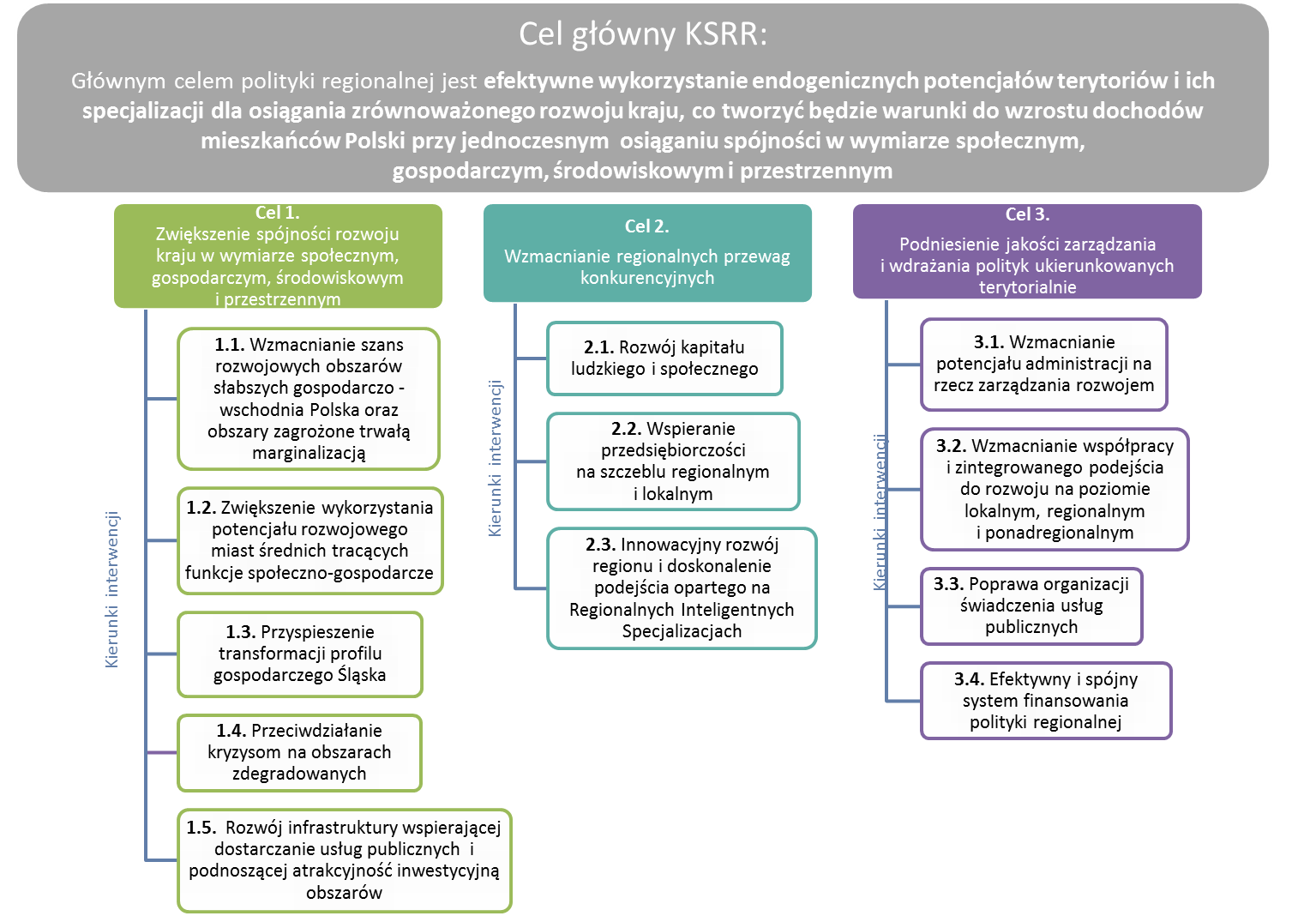 Źródło: https://www.gov.pl/web/fundusze-regiony/krajowa-strategia-rozwoju-regionalnego.Zapisy Krajowej Strategii Rozwoju Regionalnego 2030 (KSRR) znajdują odzwierciedlenie w Strategii Rozwoju Gminy Wieprz na lata 2023-2030.9.2. Strategia Rozwoju Województwa Małopolskiego „Małopolska 2030”.W dniu 17 grudnia 2020 roku Sejmik Województwa Małopolskiego uchwalił Strategię Rozwoju Województwa „Małopolska 2030”.Wizja, jaka została określona w strategii zakłada, że Małopolska stanie się: regionem równych szans i wszechstronnego rozwoju Małopolan, nowoczesnej gospodarki, odpowiedzialnie podchodzącym do zasobów środowiska naturalnego, silnym aktywnością swych mieszkańców, czerpiącym z dziedzictwa przeszłości, zachowującym swoją tożsamość i aktywnie działającym na rzecz integracji europejskiej.Strategia zakłada podjęcie działań w ramach 5 obszarów:Małopolanie: działania na rzecz wsparcia rodzin, opieki zdrowotnej, poprawy bezpieczeństwa, rozwoju sportu i rekreacji, ochrony dziedzictwa i uczestnictwa w kulturze, rozwoju edukacji oraz wspierania aktywności zawodowej.Gospodarka: działania mające na celu podniesienie innowacyjności i konkurencyjności regionu, wsparcie turystyki, realizacji inwestycji z zakresu zintegrowanego i zrównoważonego transportu, rozwój cyfryzacji oraz wprowadzanie gospodarki o obiegu zamkniętym.Klimat i środowisko: działania skoncentrowane na ograniczaniu zmian klimatycznych (w tym poprawie jakości powietrza, rozwoju OZE i efektywności energetycznej), zrównoważonym gospodarowaniu wodami, ochronie bioróżnorodności i krajobrazu Małopolski oraz edukacji ekologicznej.Zarządzanie strategiczne rozwojem: działania koncentrujące się na zbudowaniu funkcjonalnego systemu zarządzania rozwojem województwa, współpracy i partnerstwa oraz promocji regionu. Rozwój zrównoważony terytorialnie: działania adresowane do miast i obszarów wiejskich oraz ukierunkowane na zrównoważony rozwój przestrzenny, spójność wewnątrzregionalną i dostępność.Zapisy Strategii Rozwoju Województwa znajdują odzwierciedlenie w Strategii Rozwoju Gminy Wieprz na lata 2023-2030.9.3. Strategia Rozwoju Powiatu Wadowickiego na lata 2021 – 2027. W Strategii Rozwoju Powiatu Wadowickiego na lata 2021 – 2027 określono 4 cele strategiczne”: - SRP.1. Wzmocnienie kapitału ludzkiego i społecznego mieszkańców;- SRP.2. Wzmocnienie edukacji, gospodarki lokalnej i rynku pracy;- SRP.3. Wzrost poziomu bezpieczeństwa mieszkańców;- SRP.4. Wzmocnienie potencjału i skuteczności administracji publicznej.W Strategii została określona następująca wizja rozwoju:Powiat Wadowicki przyjazny mieszkańcom, bezpieczny, rozwijający się gospodarczo, turystycznie,w zgodzie ze środowiskiem naturalnym dzięki aktywnej, zintegrowanej społeczności wspierającej sięw realizacji celów, czerpiącej z dziedzictwa i zasobów lokalnych.Zapisy Strategii Rozwoju Województwa znajdują odzwierciedlenie w Strategii Rozwoju Gminy Wieprz na lata 2023-2030.9. Model struktury funkcjonalno – przestrzennej gminy.Model struktury funkcjonalno – przestrzennej gminy wskazuje, jakie kierunki rozwoju 
w okresie czasowym należy podjąć, aby zrealizować cele strategiczne. W gminie Wieprz ramy zagospodarowania przestrzennego wyznacza studium uwarunkowań i kierunków zagospodarowania przestrzennego gminy Wieprz oraz miejscowy plan zagospodarowania przestrzennego. Miejscowy plan zagospodarowania przestrzennego (mpzp) obejmuje sto procent powierzchni gminy, to jest 7364 ha. Tereny zabudowy mieszkaniowej zajmują 30% ogólnej powierzchni gminy. Tereny te zlokalizowane 
w znacznej mierze w obszarze ciągów komunikacyjnych – drogi wojewódzkiej dróg powiatowych 
i gminnych. Tereny usługowe zajmują 0,9% ogólnej powierzchni gminy. Mały procent terenów usługowych wynika z tego, że mamy do czynienia z gminą wiejską oraz tym, że część terenów pod zabudowę mieszkaniową dopuszcza usługi i rzemiosło nieuciążliwe. Kolejną kwestią jest znaczny bufor terenów, które są niewykorzystane pod usługi. Tereny użytkowane rolniczo jak również zieleń i wody to 62% terenów gminy. Komunikacja - główne drogi stanowią 4% powierzchni gminy. Sieć osadnicza Struktura funkcjonalno- przestrzenna ustaliła się w na przestrzenni lat pod względem dwóch czynników. W części gminy gdzie występuje lekkie falowanie terenu gdzie przeważa teren płaski wzdłuż głównych szlaków komunikacyjnych. Natomiast w wschodniej części gdzie przeważa mocne falowanie terenu gdzie mamy duża ilość terenów pagórkowatych osady były budowane w miejscach, które nie nadawały się pod uprawę rolniczą. W tej części mówimy o dużym rozproszeniu zabudowy. Nowa zabudowa obecnie w dużej mierze skupia się na zabudowie na terenach o dobrej komunikacji 
i rozwiniętych pod względem dostępu do wszelakich mediów.  Coraz rzadziej pojawia się zabudowa 
w terenach, które posiadają problemu komunikacyjne. Osoby, które decydują się na ten krok podkreślają walory widokowe, jako główny czynnik, rzadko, kiedy zdarza się, aby to było związane 
z zachowaniem dobrych ziem pod uprawę. Obecnie negatywną tendencją jest postępujące rozpraszanie zabudowy na otwarte tereny rolnicze, a także tereny o niekorzystnych warunkach fizjograficznych, stwarzając zagrożenie dla środowiskaPoprzez tereny Gminy płynie potok Wieprzówka, który posiada kilka dopływów. Nie jest to jedyny potok, ponieważ w związku z ukształtowaniem terenu przepływa ich kilka takie jak np. Frydrychówka, Krakowica czy Bachórz. Na terenie gminy mamy również antropogeniczne zbiorniki wodne. Występuje kilka kompleksów stawów rybnych w Frydrychowicach Gierałtowicach i Gierałtowiczkach oraz kilka lokalizacji gdzie znajdują się pojedyncze stawy. 	Na terenie Gminy posiadamy również kilka architektonicznych zabytków takich jak Zespół Parkowy w Gierałtowiczkach, Dwór w Gierałtowicach, Nidku i Przybradzu czy Kościół w Nidku. 	Kierunki rozwoju Gminy:Bliskość aglomeracji Zator, Andrychów, Wadowice, Oświęcim, Kęty, Bielsko-Biała, KrakówDobra komunikacja drogowa – droga wojewódzka 781 Chrzanów Łękawica, drogi powiatowe, perspektywa budowy drogi BDI.Odpowiednie zaplecze terenów pod zabudowę mieszkaniowąWolne tereny inwestycyjne, przemysłoweWalory przyrodnicze i krajobrazoweUlokowanie Gminy powoduje, że posiada dostęp do większych aglomeracji, a ciągle rozwijająca się infrastruktura drogowa usprawnia dostęp do nich. Wielu mieszkańców znalazło prace w wskazanych miejscowościach. Znaczny rozwój turystyki oraz zwiększenie miejsc noclegowych nastąpiło 
w momencie powstania w miejscowości Zator parku rozrywki Energylandia. Przebieg drogi wojewódzkiej 781 Chrzanów - Łękawica z północy na południe gminy oraz liczne drogi gminne i powiatowe powoduje, że komunikacja drogowa gwarantuje sprawne przemieszczanie się. Brak na terenie gminy komunikacji kolejowej. Pozytywne jest to, że jest dostępna w sąsiednich  gminach. Na terenie gminy posiadamy spore zapasy terenów przewidzianych pod zabudowę mieszkaniową, usługową. Dodatkowo posiadamy tereny, na których możliwe są większe inwestycje usługowe czy przemysłowe. Pagórkowate ukształtowanie terenu liczne stawy potoki zadrzewienia, a także zaplecze noclegowe dają możliwość rozwoju turystyki. 10. Ustalenia i rekomendacje w zakresie kształtowania 
i prowadzenia polityki przestrzennej w gminie.
Najważniejsze zalecenia dotyczące polityki przestrzennej w odniesieniu do poszczególnych elementów przestrzeni gminy Wieprz przedstawiono poniżej:Podstawowa funkcja rozwoju osadniczego na terenie Gminy powinna być zachowana wzdłuż głównych tj. droga wojewódzka 781 drogi powiatowe i drogi gminne. Główna struktura osadnicza powinna rozwijać się w nawiązaniu do istniejących już układów przestrzennych.Jako rozwojowe powinny być traktowane jedynie te terenu, które zapewniają całoroczną dostępność komunikacyjną energetyczną czy gazową. Pożądaną formą zabudowy mogą być zespoły „skoncentrowanego budownictwa” lub inne formy działalności inwestycyjnej. Większe zespoły usługowe, przemysłowe powinny być skupione na terenach mniej zaludnionych o dobrej komunikacji. Wykorzystanie atrakcyjnych krajobrazowo terenów dla rozwoju usług turystyki i rekreacji indywidualnej. Utrzymanie funkcji rolniczej gminy na obszarach do tego predysponowanych poprzez zachowanie przestrzeni dla rozwoju rolnictwa i tworzenie warunków dla produkcji rolno-spożywczej.Systematyczne uzupełnienie i dalsza rozbudowa systemów infrastruktury technicznej 
i drogowej w gminie.Harmonijne kształtowanie współczesnej zabudowy, dbałość o ład przestrzenny, nawiązywanie gabarytem i formą architektoniczną do tradycji lokalnych w tym zakresie, szczególnie 
w obszarach o wysokich wartościach kulturowych.Zachowanie terenów otwartych o wysokich wartościach krajobrazowych i ich ochrona przed nadmierną zabudową.Pozyskanie inwestorów do tworzenia nowych stref inwestycyjnych.Rekomendacje dla strefy przyrodniczej:Redukcja uciążliwości dla środowiska przyrodniczego wynikających z rozwoju przestrzennego, w szczególności z rozwoju zabudowy mieszkaniowej, usługowej i produkcyjnej.Minimalizacja strat w przypadku wystąpienia powodzi i ruchów masowych ziemi.Zakaz odprowadzania nieoczyszczonych lub niedostatecznie oczyszczonych ścieków do wód powierzchniowych i podziemnych.Sukcesywną realizację systemów kanalizacji sanitarnej przydomowych oczyszczalni ścieków w terenach zainwestowanych z odprowadzeniem ścieków.Utrzymanie stref ochronnych dla lokalnych ujęć i źródeł wody pitnej.Wykonanie regulacji i niezbędnych zabezpieczeń przeciw powodziowych w dolinach cieków ulegających zalaniu lub podtopieniu (potok Wieprzówka, Frydrychówka, Krakowica ich dopływy oraz inne mniejsze cieki wodne).Zakaz lokalizacji w gminie przedsięwzięć mogących zawsze znacząco oddziaływać na środowisko.Rekomendacje dla strefy infrastruktury technicznej oraz strefy transportu:Poprawa standardu świadczonych usług; w tym zwiększenie niezawodności działania systemów infrastruktury technicznej, szczególnie pozostającej w sferze działań własnych gminy.Stałe podnoszenie, jakości systemu zbierania, składowania i utylizacji odpadów.Modernizacja i rozbudowa podstawowego głównego układu drogowego gminy.Dalsza rozbudowa systemów infrastruktury technicznej na obszarach istniejącej zabudowy oraz na potencjalnych obszarach rozwoju zainwestowania.Zasady ochrony zasobów dziedzictwa kulturowego:Promocji zasobów dziedzictwa kulturowego, które stanowić mogą atrakcję turystyczną gminy, poprzez informację o zabytkach, oznaczenie obiektów i wyznaczenie szlaków kulturowych wiodących przez zabytkowe fragmenty zabudowy.Pozyskiwaniu inwestorów zainteresowanych odnową, zagospodarowaniem i wykorzystaniem na cele usługowe, turystyczne, itp. obiektów zabytkowych.Zachowaniu i rewaloryzacji zespołów i obiektów zabytkowych zarówno wpisanych do rejestru jak też ujętych w ewidencji zabytków, ze zwróceniem szczególnej uwagi na tradycyjną zabudowę drewnianą najbardziej zagrożoną ze względu na zły stan techniczny i wyburzenia powodowane przez realizację nowych obiektów.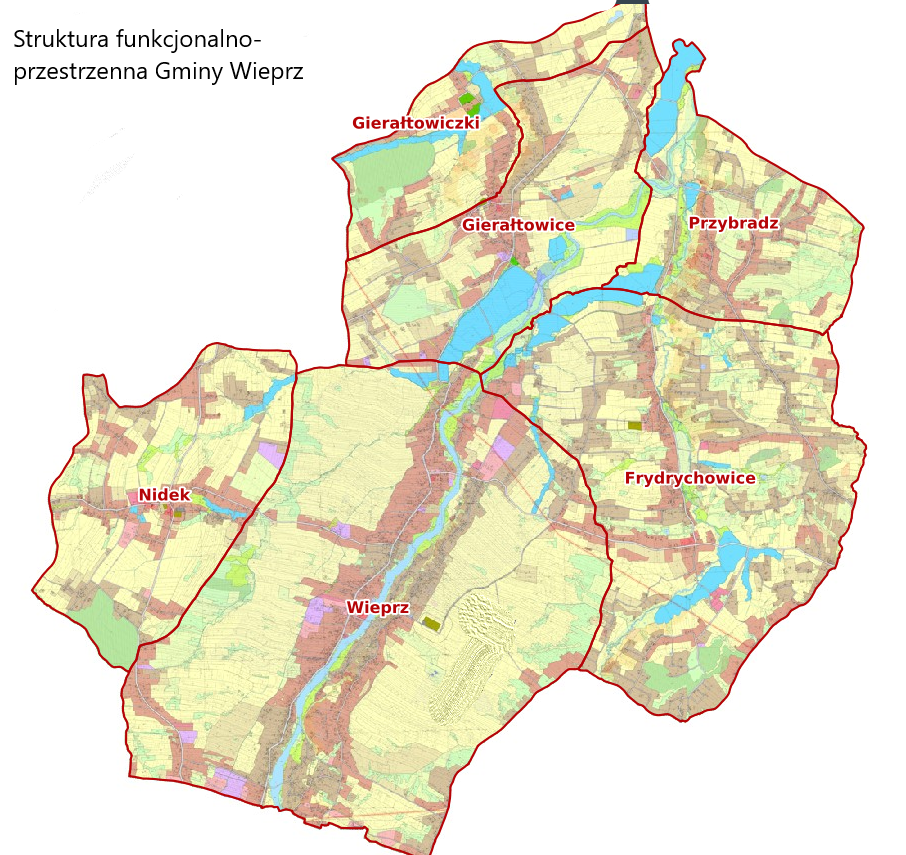 11. Wdrażanie.11. 1. Realizacja strategii. Realizacja celów Strategii Rozwoju Gminy Wieprz na lata 2023 – 2030 należy szczególnie do władz gminy, jednak w działania te aktywnie winny włączyć się organizacje społeczne oraz mieszkańcy.                     Gro środków finansowych na realizacje poszczególnych celów pochodzić będzie z budżetu gminy.                            Nie będzie to jednak jedyne źródło finansowania. Przewiduje się, że znaczny udział stanowić będą środki pochodzenia unijnego, dotacje rządowe, dotacje pochodzące z samorządu województwa małopolskiego, samorządu powiatowego oraz środki prywatne. Działania związane z realizacją poszczególnych celów Strategii uwzględnione powinny być w aktualizowanej corocznie Wieloletniej Prognozie Finansowej. Dla części działań przewiduje się nawiązanie partnerstw z organizacjami pozarządowymi, innymi jednostkami samorządu terytorialnego czy też partnerami zagranicznymi. Realizacja zadań własnych gminy odbywać będzie się poprzez jednostkę pomocniczą Urząd Gminy 
w Wieprzu oraz gminne jednostki organizacyjne. 11. 2. Procedura monitorowania.Stopień realizacji poszczególnych celów winien być analizowany na koniec każdego roku budżetowego przez Komisje ds. monitoringu i ewaluacji, która powołana zostanie Zarządzeniem Wójta Gminy Wieprz.  Podstawą analizy będzie analiza przyjętych kierunków działań w stosunku do zmieniającego się otoczenia. W Raporcie monitoringowym uwzględniony zostanie stopień realizacji wskaźników rezultatu. Wnioski z przeprowadzonych działań w zakresie monitoringu i ewaluacji powinny dać impuls do  dostosowywania Strategii do zmieniających się potrzeb wynikających z rozwoju krajowego i lokalnego. Na podstawie zgromadzonych materiałów statystyczno - analitycznych należy dokonywać oceny efektów cząstkowych osiągniętych w wyniku realizacji zadań i działań zawartych w Strategii.11.3. Ewaluacja.Rekomenduje się przeprowadzenie dwóch przeglądów strategicznych w okresie obowiązywania strategii (ewaluacja on-going) i (ewaluacja ex-post). Wyniki ewaluacji winny być przedkładane Radnym Rady Gminy Wieprz przez Wójta Gminy  11.4. Aktualizacja Strategii.Zmiany w Strategii Rozwoju Gminy Wieprz na lata 2023-2030 dokonywane będą uchwałą Rady Gminy na wniosek Wójta Gminy Wieprz. Przed podjęciem stosownej uchwały winna zostać przeprowadzona procedura konsultacji społecznych planowanych zmian. Projekt uchwały w sprawie zmian Strategii przygotowany zostanie przez wyznaczoną komórkę Urzędu Gminy w Wieprzu. DziałanieUzasadnieniePodjęcie uchwały o przystąpieniu do opracowania projektu Strategii Rozwoju Gminy Wieprz na lata
2023-2030Podjęcie uchwały o przystąpieniu do opracowania projektu Strategii wynika z art. 10f ust. 1 i 4 ustawy z dnia 8 marca 1990 r. o samorządzie gminnym (Dz.U.2022.559 t.j. z dnia 2022.03.09).Powołanie zespołu ds.opracowania StrategiiZarządzenie Wójta Gminy Wieprz wsprawie powołania zespołu ds.Strategii.Przeprowadzenie diagnozyi opracowanie wniosków z sytuacji społecznej, gospodarczej i przestrzennej gminy:- Przeprowadzenie akcji informacyjno – promocyjnej;- Zebranie wniosków dotyczących problemów i oczekiwań w zakresie rozwoju gminy;- Opracowanie na potrzeby Strategii diagnozy sytuacji społecznej, gospodarczej i przestrzennej gminy;- Opracowanie wniosków z diagnozy.Konieczność przeprowadzeniadiagnozy we wskazanym zakresiewynika z art. 10a ust. 1 ustawy z dnia 6 grudnia 2006 r. o zasadachprowadzenia polityki rozwoju (Dz.U.2021.1057 t.j. z dnia 2021.06.14).Opracowanie projektu Strategii Rozwoju Gminy Wieprz na lata 2023-2030, zgodnego z przepisami, standardem i spójnego z wytycznymi dokumentównadrzędnychProjekt Strategii będący efektem prac Komisji, przeprowadzonej diagnozy oraz wniosków zgłoszonych w trakcie prac na projektem strategii. Ogłoszenie i przeprowadzenie konsultacjiOgłoszenie na stronie internetowejgminy informacji o konsultacjach,terminie i sposobie przekazywaniauwag do projektu Strategii.Wymóg konsultacji ze wskazanymipodmiotami oraz terminy wynikająz art. 6 ust. 3 i 5 ustawy z dnia 
6 grudnia 2006 r. o zasadachprowadzenia polityki rozwoju (Dz.U.2021.1057 t.j. z dnia 2021.06.14).Przygotowanie  sprawozdaniaz przebiegu oraz wynikówkonsultacji oraz jego publikacjaPrzedstawienie przez Zespół opracowujący projekt Strategiiwyników konsultacji w terminie do 30 dni od dnia zakończenia konsultacji.Przekazanie projektu Strategii Rozwoju Gminy Wieprz na lata2023-2030 do ZarząduWojewództwa  Małopolskiego w celu wydania opiniiOpinia zarządu WojewództwaMałopolskiego w ciągu 30dni od dnia otrzymania projektuStrategii (art. 10 f. ust. 3 ustawy z dnia 8 marca 1990 r. osamorządzie gminnym (Dz.U.2022.559 t.j. z dnia 2022.03.09).Przygotowanie projektu StrategiiRozwoju Gminy Wieprz na lata 2023-2030 po uwzględnieniu ewentualnych zmian wynikającychz przeprowadzonych konsultacji-Przeprowadzenie ewaluacji trafności, przewidywanejskuteczności i efektywnościrealizacji Strategii Rozwoju Gminy Wieprz na lata 2023-2030 oraz Przeprowadzenie uprzedniejewaluacji wynika z art. 10a ust. 2ustawy z dnia 6 grudnia 2006 r.o zasadach prowadzenia politykirozwoju (Dz.U.2021.1057 t.j. z dnia 2021.06.14).Przygotowanie projektu Strategii Rozwoju Gminy Wieprz na lata2023-2030 po uwzględnieniuewentualnych zmian wynikającychz przeprowadzonej uprzedniej ewaluacji.Przeprowadzenie uprzedniejewaluacji wynika z art. 10a ust. 2ustawy z dnia 6 grudnia 2006 r.o zasadach prowadzenia politykirozwoju (Dz.U.2021.1057 t.j. z dnia 2021.06.14).Przygotowanie i wysłanie wniosku o wydanie opinii w trybie przepisów ustawy z dnia 3 października 2008 r.o udostępnianiu informacji o środowisku i jego ochronie,udziale społeczeństwa w ochronie środowiska oraz o ocenach oddziaływania na środowisko (Dz.U.2022.1029 t.j. z dnia 2022.05.16) do Regionalnego DyrektoraOchrony Środowiska orazPaństwowego WojewódzkiegoInspektora Sanitarnego w sprawie konieczności lub braku konieczności sporządzeniaprognozy oddziaływania naśrodowisko.Zgodnie z procedurą określoną w ustawie z dnia 3 października 2008 r. o udostępnianiu informacji o środowisku i jego ochronie, udziale społeczeństwa w ochronie środowiska oraz o ocenach odziaływania na środowisko (Dz.U.2022.1029 t.j. z dnia 2022.05.16).Uchwalenie Strategii Rozwoju Gminy Wieprz na lata 2023-2030 przez Radę Gminy Wieprz.Uchwała zgodnie z art. 10 f ust. 4ustawy z dnia 8 marca 1990 r. osamorządzie gminnym (Dz.U.2022.559 t.j. z dnia 2022.03.09).Lp.Powierzchnia gminy i poszczególnych sołectwOgółem w ha%Lp.Powierzchnia gminy i poszczególnych sołectwOgółem w ha%Lp.Powierzchnia gminy i poszczególnych sołectwOgółem w ha%-Gmina Wieprz7445,43-1.Wieprz2705,436,342.Frydrychowice1740,8323,383.Gierałtowice951,2112,784.Nidek886,2211,95.Przybradz674,89,066.Gierałtowiczki486,976,54Lp.Nazwa jednostki samorządu terytorialnegoogółem w ha%Lp.Nazwa jednostki samorządu terytorialnegoogółem w ha%Lp.Nazwa jednostki samorządu terytorialnegoogółem w ha%-Powiat wadowicki64591-1.Gmina Wadowice1128317,472.Gmina Andrychów1003915,543.Gmina Kalwaria Zebrzydowska752611,654.Gmina Wieprz744511,525.Gmina Brzeźnica664310,296.Gmina Spytkowice51387,967.Gmina Stryszów45907,118.Gmina Tomice41536,439.Gmina Lanckorona40436,2610.Gmina Mucharz37315,78Lp.Jednostka samorządu terytorialnegoLiczba mieszkańców 2011 r.Liczba mieszkańców 2021 r.Zmiana liczby mieszkańców w latach 2011 - 2021Lp.Jednostka samorządu terytorialnegoLiczba mieszkańców 2011 r.Liczba mieszkańców 2021 r.Zmiana liczby mieszkańców w latach 2011 - 2021Lp.Jednostka samorządu terytorialnegoLiczba mieszkańców 2011 r.Liczba mieszkańców 2021 r.Zmiana liczby mieszkańców w latach 2011 - 2021-Powiat wadowicki158 354158 230-1241.Gmina Andrychów43 89142 458-1 4332.Gmina Brzeźnica9 97610 7597833.Gmina Kalwaria Zebrz.19 75519 9031484.Gmina Lanckorona6 1386 2651275.Gmina Mucharz3 9904 1421526.Gmina Spytkowice10 12110 185647.Gmina Stryszów6 7966 853578.Gmina Tomice7 7008 1854859.Gmina Wadowice38 01736 948-1 06910.Gmina Wieprz11 97012 532562Lp.Jednostka samorządu terytorialnegoLiczba mieszkańców 2011 r.Liczba mieszkańców 2021 r.Zmiana liczby mieszkańców w latach 2011 - 2021Lp.Jednostka samorządu terytorialnegoLiczba mieszkańców 2011 r.Liczba mieszkańców 2021 r.Zmiana liczby mieszkańców w latach 2011 - 2021Lp.Jednostka samorządu terytorialnegoLiczba mieszkańców 2011 r.Liczba mieszkańców 2021 r.Zmiana liczby mieszkańców w latach 2011 - 2021-Gmina Wieprz12 10912 5974881.Wieprz5 12252451232.Frydrychowice2 87929971183.Nidek1 3671463964.Gierałtowice1 2801316365.Przybradz9951075806.Gierałtowiczki46650135Lp.Jednostka samorządu terytorialnegoLiczba urodzeń 2011 r.Liczba urodzeń 2017 r.Liczba urodzeń 2021 r.Zmiana w liczbie urodzeń w latach 2011 - 2021-Gmina Wieprz164155152-121.Wieprz785855-232.Frydrychowice32494193.Nidek14121624.Gierałtowice17141815.Przybradz151814-16.Gierałtowiczki8480Lp.Jednostka samorządu terytorialnegoLiczba zgonów 2011 r.Liczba zgonów 2017 r.Liczba zgonów2021 r.Zmiana w liczbie zgonów w latach 2011 - 2021-Gmina Wieprz103116162591.Wieprz495372232.Frydrychowice24242953.Nidek13111304.Gierałtowice8725175.Przybradz21313116.Gierałtowiczki78103WskaźnikLata analizyLata analizyLata analizyLata analizyLata analizyLata analizyWskaźnik201120132015201720192021Liczba ludności11 97012 06712 20012 28812 43212 532Saldo migracji wewnętrznej na 1000 ludności ogółem1,12,20,83,03,25,4Przyrost naturalny na 1000 ludnościbrak danychbrak danychbrak danych2,932,26- 0,88Współczynnik obciążenia demograficznego osobami starszymi18,118,419,219,620,421,2Lp.Gmina Wieprz2011 r.% 2017 r.% 2021 r.% Zmiana 
w latach 2011 - 20211.Liczba kobiet5 91449,46 08349,56 20649,502922.Liczba mężczyzn6 05650,66 20550,56 32650,502703.Ogółem11 970100,0012 288100,0012 532100,00562Użytkowanie terenów według planuFrydrychowi-ceGierałtowiceGierałtowiczkiNidekPrzybradzWieprzRazem [ha]MN372,24117,7539,8397,8864,84252,70945,24MU159,1999,0862,13121,1884,76413,35939,82RM142,2092,2229,4051,5230,71117,38464,51U11,731,230,002,590,562,899,00U23,810,191,215,990,0033,8543,84UK0,700,690,010,960,070,613,04U/P5,230,880,002,670,009,6118,39P0,003,350,007,500,0038,8049,65US0,881,860,001,140,762,196,83USL0,000,004,420,000,000,004,42KU10,000,170,000,460,000,741,37KU20,000,000,000,000,000,230,23W0,063,580,000,000,150,344,13K0,002,500,000,000,000,362,86T0,380,000,000,000,000,000,38R561,14367,79168,00399,68153,721176,492826,82LP.MIEJSCOWOŚĆOBIEKTNR I DATA REJESTRU ZABYTKÓW1Gierałtowiczkizespół dworsko - parkowy: park, 2 budynki folwarczne, spichlerzA-676/91 z 27.12.1991 [A-826/M]2Nidekkościół  parafialny pw. śś. Szymona i JudyA-522 z 20.10.1987 (B) [A-936/M]3Nidekzespół dworsko - parkowyA-517 z 11.09.1987 (B) [A-1067/M]4Przybradzbudynek kaplicy pw. św. Katarzyny Sieneńskiej[A-1268/M]z 20.07.2011 r.5Przybradzbudynek d. dworu wraz aleją grabową[A-1290/M]z 17.04.2012 r.LP.MIEJSCOWOŚĆOBIEKTNR REJESTRU ZABYTKÓWDATA WPISU1Nidekelementy wyposażenia kościoła parafialnego pw. śś. Szymona i JudyB-49/B1). dec. (orzecz. uzn. za zab.) z dnia 26.04.1966 r. (6 poz.)2). dec. z dnia 24.03.1994 r. (63 poz.)LP.MIEJSCOWOŚĆULICAOBIEKTFrydrychowiceul. Centralna naprzeciwko nr 161, dz. nr 2992/4kapliczkaFrydrychowiceul. Centralna przy nr 2, dz. nr 2081/8kapliczkaFrydrychowiceul. Dworska 20zabudowania pofolwarczne w zespole dworskimFrydrychowiceul. Dworska, dz. nr 1430/2park w zespole dworskimFrydrychowiceul. Św. Jana Pawła II 3kościół parafialny pw. św. Archaniołów Michała, Gabriela i RafałaFrydrychowiceul. Św. Jana Pawła II przy nr 8figuraFrydrychowiceul. Św. Jana Pawła II, dz. nr 2622, 2623/2 cmentarz parafialnyGierałtowiceul. Św. Marcina 6kościół parafialny pw. św. MarcinaGierałtowiceul. Św. Marcina 9 (d. nr 68)chałupaGierałtowiceul. Św. Marcina przy nr 10,dz. nr 913/4figura św. Floriana przy remizieGierałtowiceul. Św. Marcina, dz. nr 29, 915, 916cmentarz parafialnyGierałtowiceul. Św. Marcina, przy kościele, dz. nr 1048figura św. Marcina na słupieGierałtowiceul. Zatorska 8dwórGierałtowiceul. Zatorska 10budynek młyna wodnegoGierałtowiceul. Zatorska 117czworak podworski, , ob. budynek mieszkalnyGierałtowiceul. Zatorska 129 (d. nr 45)domGierałtowiceul. Zatorska przy nr 10, dz. nr 421/2kapliczka murowana Św. Jana NepomucenaGierałtowiceul. Zatorska przy nr 23, dz. nr dz. nr 699/11kapliczkaGierałtowiceul. Zatorska koło nr 81kapliczkaGierałtowiceul. Zatorska przy nr 8, dz. nr 969most kamienny u wjazdu do dawnego dworuGierałtowiceul. Zatorska, dz. nr 969fragment założenia parkowego (altana) w zespole dworskimGierałtowiceul. Zatorska, dz. nr 425/3, 1008, 1080założenia obronne z fosą w zespole dworskimGierałtowiceul. Zbójecka naprzeciwko nr 46, dz. nr 7/14krzyżGierałtowiczkiul. Leśna 18 (d. nr 47)chałupaGierałtowiczkiul. Parkowa 3spichlerz podworski na skraju parku dworskiego w zespole dworsko - parkowymGierałtowiczkiul. Parkowa 72 budynki folwarczne w zespole dworsko - parkowymGierałtowiczkiul. Parkowa 9oficyna podworska w zespole dworsko - parkowymGierałtowiczkiul. Parkowa 36budynek mieszkalnyGierałtowiczkiul. Parkowakapliczka w zespole dworsko - parkowymGierałtowiczkiul. Parkowapark w zespole dworsko - parkowymGierałtowiczkiul. Pod Lasem, dz. nr 309/4figura kamienna na postumencie św. Jana NepomucenaGierałtowiczkiul. Pod Lasem-Pogodna, dz. nr 307/3, 309/4park i stawyGierałtowiczkiul. Pogodna 10 (d. nr 6)chałupaGierałtowiczkiul. Pogodna 10 (d. nr 6)stodołaGierałtowiczkiul. Pogodna 10 (d. nr 6)szopaGierałtowiczkiul. Pogodna 25 (d. nr 7)chałupaGierałtowiczkiul. Pogodna 62 (d. nr 29)chałupaGierałtowiczkiul. Pogodna naprzeciwko nr 34, dz. nr 843kapliczka - krzyżNidekul. Św. Barbary 4 (d. nr 22)chałupaNidekul. Św. Barbary koło nr 17, dz. nr 1275/5kapliczkaNidekul. Św. Floriana przy nr 2, dz. nr 1527spichlerz podworskiNidekul. Św. Jana Pawła II 32dwór w zespole dworsko - parkowymNidekul. Św. Jana Pawła II 36gorzelnia podworskaNidekul. Św. Jana Pawła II, dz. nr 173cmentarz katolickiNidekul. Św. Jana Pawła II 3kościół parafialny pw. śś. Szymona i Judy Tadeusza ApostołaNidekul. Św. Jana Pawła II, dz. nr 149/3założenie parkowe w zespole dworsko - parkowymNidekul. Św. Judy Tadeusza naprzeciwko nr 18, dz. nr 769/5kapliczkaPrzybradzul. Akacjowa 18budynek dworu wraz aleją grabową w zespole podworskimPrzybradzul. Akacjowa 18, dz. nr 164/7, 164/16park w zespole podworskimPrzybradzul. Główna 34kaplica pw. św. Katarzyny SieneńskiejWieprzul. Beskidzka 151budynek mieszkalnyWieprzul. Beskidzka 235budynek mieszkalnyWieprzul. Beskidzka 291 (d. nr 116)mleczarniaWieprzul. Beskidzka koło nr 493, dz. nr 6204/2kapliczkaWieprzul. Kościelna 11kościół parafialny Wszystkich ŚwiętychWieprzul. Kościelna 38 (d. nr 727) Dom nauczyciela, ob. budynek mieszkalnyWieprzul. Kościelna 61budynek mieszkalnyWieprzul. Kościelna 135budynek mieszkalnyWieprzul. Kościelna naprzeciwko kościoła, dz. nr 4669kapliczkaWieprzul. Łęg przy nr 3, dz. nr 5647kapliczkaWieprzul. Spokojna,
dz. nr 4633/4, 4633/5cmentarz parafialnyWieprzul. Wadowicka 13budynek mieszkalnyWieprzul. Wadowicka 23młyn wodny ob. budynek mieszkalnyDziałanieInstytucja organizującaUczestnicyGminny Przegląd Kolęd i Pastorałek 
w WieprzuGOK25Gminny Konkurs na Wieniec Dożynkowy                                                                                     GOK60Gminne Spotkania Chórów i OrkiestrWDK Frydrychowice200DziałanieInstytucja organizującaUczestnicyTraktoryja GOK4000Dożynki GminneGOK, sołectwo Nidek: WDK, LKS, Rada Sołecka, Sołtys, Zespół Szkolno-Przedszkolny2000Kluby IntegracjiPlacówki GOK współpraca z GOPS3000Jubileusz par małżeńskichUrząd Stanu Cywilnego, GOK200DziałanieInstytucja organizującaUczestnicyOrkiestry DęteWieprz, Nidek, Frydrychowice80ChóryJarzębina, Kameralny Chór Prowincjonalny, Magnolia, Przyjaciółki, Frydrychowice, Storczyk140Zespoły wokalneÓsme Niebo, Sekstet nie byle jaki, Studio piosenki25Zespoły taneczneFormat, Mini Format, Fleks, Migotki, Tęcza, Mrok, Smyk, Impuls, Rytm, taniec Latynoamerykański                                                                                                                                                         150Zespoły instrumentalneAgemus, Nidecky  30Wycieczki Beskid Żywiecki, Żywiec, Katowice, Krynica, termy Chochołów, Białka Tatrzańska, Bukowina Tatrzańska, Hiszpania200Ferie zimoweAktywne ferie – Wieprz, Feriada – Frydrychowice, Ferie zimowe – Nidek250WakacjeWakacje z pomysłem – Przybradz, Aktywne lato – Wieprz, PRZYGODOMANIA – Gierałtowice, Akcja lato – Nidek, Wakacje – Gierałtowiczki, Wakacje z domem kultury – Frydrychowice.240JogaGOK Wieprz10ZumbaGOK Wieprz10DzwiękołakiZajęcia umuzykalniające - WDK Frydrychowice i Gierałtowice15Warsztaty kulinarneWDK Gierałtowiczki7Warsztaty robotykiRobotomat - Wieprz, Frydrychowice, Gierałtowice, Gierałtowiczki60ZHPWDK Frydrychowice - Harcówka dla harcerzy i zuchów40Konkurs plastyczny koronawirus na plusWDK Nidek, ekspozycja i nagrody GOK9Plenerowa wystawa przyrodnicza oraz wykładyGOK dla ZSP1, ZSP2, mieszkańców100 Rodzaj podatkuMaksymalna stawkaAndrychówWadowiceTomiceOsiekKętyWieprzod budynków:od budynków:od budynków:od budynków:od budynków:od budynków:od budynków:od budynków:mieszkalnych                           0,89 zł 0,66 zł 0,69 zł 0,80 zł 0,76 zł 0,71 zł 0,56 zł pozostałych                           8,68 zł 7,60 zł 8,68 zł 4,54 zł 6,60 zł 7,45 zł 4,62 zł związanych z prowadzeniem działalności gospodarczej                        25,74 zł 22,10 zł 23,50 zł 22,50 zł 22,47 zł 25,70 zł 16,06 zł od gruntów:od gruntów:od gruntów:od gruntów:od gruntów:od gruntów:od gruntów:od gruntów:związanych z prowadzeniem działalności gospodarczej                           1,03 zł 0,80 zł 0,85 zł 0,88 zł 0,93 zł 0,91 zł  0,59 zł pozostałych                   0,54 zł 0,25 zł 0,30 zł 0,29 zł 0,20 zł 0,21 zł 0,11 zł Jednostka terytorialnaGospodarstwa rolne ogółemGospodarstwa rolne ogółemJednostka terytorialna20102020Jednostka terytorialnahahaMAŁOPOLSKIE 2,965,04Powiat wadowicki1,894,33Andrychów1,694,47Brzeźnica1,834,00Kalwaria Zebrzydowska1,273,06Lanckorona1,893,44Mucharz1,713,42Spytkowice2,216,51Stryszów2,332,33Tomice2,725,29Wadowice1,593,19Wieprz3,056,91Gmina Wieprz201120122013201420152016201720182019202020212022Liczba podmiotów w sektorze prywatnym (osoby fizyczne prowadzące działalność gospodarczą)- 701 709 730728 727 738 790 828 860 917918 Podmioty nowo zarejestrowane (osoby fizyczne prowadzące działalność gospodarczą)81 66 63 8780 76 69 111 88 75 10630Podmioty wyrejestrowane ogółem48 61 62 53M79 71 58 47 41 40 4329Podmioty na 1000 mieszkańców w wieku produkcyjnym110,2 111,1 111,3 114,3114,4 114,5 115,6 123,0 128,1 135,0 143,5brak danychAktywność zawodowa  -pracujący w gminach wg płci w tym:838 1 074 1 017 1 146 1 128 1 238 1 314 1 478 1 533 1 561 1 783 brak danychMężczyźni380 525 487 558 572 612 711 820 839 847 964 brak danychKobiety458 549 530 588 556 626 603 658 694 714 819 brak danychL.p.WyszczególnienieJednostka                               Rok                               Rok                               Rok                               Rok                               RokL.p.WyszczególnienieJednostka201820192020202120221Długość czynnej sieci rozdzielczejkm136,8136,8137,8137,8139,72Przyłącza prowadzone do budynków mieszkalnychszt262127292808290829843Woda dostarczona gospodarstwom domowymdam³331,9341,8354,7354,6364,9PlacówkaRokLiczba dzieciLiczba dzieciLiczba oddziałówLiczba oddziałówLiczba wydanychŚniadań, obiadów, podwieczorkówLiczba uczniów objętych kształceniem specjalnym Liczba uczniów którzy otrzymali stypendia naukowe i sportoweilość uczniów dowożonychPlacówkaRokPSPPSPLiczba wydanychŚniadań, obiadów, podwieczorkówLiczba uczniów objętych kształceniem specjalnym Liczba uczniów którzy otrzymali stypendia naukowe i sportoweilość uczniów dowożonychZSP Frydrychowice2019122262514ś- 16938O-31195p- 29546 uczniów 39 uczniów - stypendia naukowe5 uczniów - stypendia sportowe53 uczniówZSP Frydrychowice2020150286614ś- 14778O-26471p- 877310 uczniów34 uczniów - stypendia naukowe8 uczniów - stypendia sportowe58 uczniówZSP Frydrychowice2021124296515ś- 1346O-20403p- 185156 uczniów30 uczniów - stypendia naukowe64 uczniówZSP Frydrychowice2022150273613ś- 2306O-29302p- 107336 uczniów24 uczniów - stypendia naukowe50 uczniówPlacówkaRokLiczba dzieciLiczba dzieciLiczba oddziałówLiczba oddziałówLiczba wydanychŚniadań, obiadów, podwieczorkówLiczba uczniów objętych kształceniem specjalnym Liczba uczniów którzy otrzymali stypendia naukowe i sportoweilość uczniów dowożonychPlacówkaRokPSPPSPLiczba wydanychŚniadań, obiadów, podwieczorkówLiczba uczniów objętych kształceniem specjalnym Liczba uczniów którzy otrzymali stypendia naukowe i sportoweilość uczniów dowożonychZSP nr 1 w Wieprzu201925237112Ś 9360O 3458010 uczniów48 uczniów - stypendia naukowe7 uczniówZSP nr 1 w Wieprzu2020100234411Ś 19.740O 27.210P 10.72510 uczniów44 uczniów - stypendia naukowe7 uczniówZSP nr 1 w Wieprzu202197232411Ś 17220O 29150P 10290H 105009 uczniów55 uczniów - stypendium naukowe6 uczniówZSP nr 1 w Wieprzu2022101223410Ś 22960O 38920P 13720H 140008 uczniów34 uczniów - stypendium naukowe7 uczniówPlacówkaRokLiczba dzieciLiczba dzieciLiczba oddziałówLiczba oddziałówLiczba wydanychŚniadań, obiadów, podwieczorkówLiczba uczniów objętych kształceniem specjalnym Liczba uczniów którzy otrzymali stypendia naukowe i sportoweilość uczniów dowożonychPlacówkaRokPSPPSPLiczba wydanychŚniadań, obiadów, podwieczorkówLiczba uczniów objętych kształceniem specjalnym Liczba uczniów którzy otrzymali stypendia naukowe i sportoweilość uczniów dowożonychZSP Gierałtowice20197515738 Ś 16000O 21442Podw 109809 uczniów28 uczniów- stypendium naukowe5 uczniówZSP Gierałtowice20207515838 Ś 8656O 11340Podw 63309 uczniów31 uczniów- stypendium naukowe5 uczniówZSP Gierałtowice20217516338Ś 15250O 17149H: 1100012 uczniów37 uczniów- stypendium naukowe5 uczniówZSP Gierałtowice20227616338 Ś  15600O: 19095H: 12800Podw. 1080012 uczniów32 uczniów- stypendium naukowe7 uczniówPlacówkaRokLiczba dzieciLiczba dzieciLiczba oddziałówLiczba oddziałówLiczba wydanychŚniadań, obiadów, podwieczorkówLiczba uczniów objętych kształceniem specjalnym Liczba uczniów którzy otrzymali stypendia naukowe i sportoweilość uczniów dowożonychPlacówkaRokPSPPSPLiczba wydanychŚniadań, obiadów, podwieczorkówLiczba uczniów objętych kształceniem specjalnym Liczba uczniów którzy otrzymali stypendia naukowe i sportoweilość uczniów dowożonychZSP nr 2 
w Wieprzu20197514939Ś 20868O 29970H 22200Podw 1420812 uczniów17 uczniów- stypendium naukowe2 uczniówZSP nr 2 
w Wieprzu20207115339Ś 12578O 21644H 11520Podw 80187 uczniów16 uczniów - stypendium naukowe2 uczniów - stypendium sportowe3 uczniówZSP nr 2 
w Wieprzu20217214838Ś 18139O 30107H 17578Podw 1178111 uczniów17 uczniów - stypendium naukowe2 uczniów - stypendium sportowe2 uczniówZSP nr 2 
w Wieprzu20227414838Ś 21400O 34600H 13800Podw 126007 uczniów 27 uczniów - stypendium naukowe1 uczeń - stypendium sportowe4 uczniówPlacówkaRokLiczba dzieciLiczba dzieciLiczba oddziałówLiczba oddziałówLiczba wydanychŚniadań, obiadów, podwieczorkówLiczba uczniów objętych kształceniem specjalnym Liczba uczniów którzy otrzymali stypendia naukowe i sportoweilość uczniów dowożonychPlacówkaRokPSPPSPLiczba wydanychŚniadań, obiadów, podwieczorkówLiczba uczniów objętych kształceniem specjalnym Liczba uczniów którzy otrzymali stypendia naukowe i sportoweilość uczniów dowożonychZSP Nidek20195014928Ś 10471O 24319P: 5255H: 10509 uczniów24 uczniów - stypendium naukowe 6 uczniów ZSP Nidek20205014928Ś 7533O 13440P: 3859H: 68119 uczniów41 uczniów - stypendium naukowe4 uczniów - stypendium sportowe 4 uczniów ZSP Nidek20215014528Ś 7533O 13440P: 3859H: 681110 uczniów43 uczniów - stypendium naukowe 5 uczniów ZSP Nidek20227214638Ś 16900O 28223P: 8450H: 1588610 uczniów31 uczniów - stypendium naukowe 3 uczniów PlacówkaRokLiczba dzieciLiczba dzieciLiczba oddziałówLiczba oddziałówLiczba wydanychŚniadań, obiadów, podwieczorkówLiczba uczniów objętych kształceniem specjalnym Liczba uczniów którzy otrzymali stypendia naukowe i sportoweilość uczniów dowożonychPlacówkaRokPSPPSPLiczba wydanychŚniadań, obiadów, podwieczorkówLiczba uczniów objętych kształceniem specjalnym Liczba uczniów którzy otrzymali stypendia naukowe i sportoweilość uczniów dowożonychZSP  Przybradz20195012928Ś 14330O 20444H 6205Podw 53135 uczniów17 uczniów - stypendium naukowe1 uczeńZSP  Przybradz20206712538Ś 8627O 12085H 5066Podw 42485 uczniów15 uczniów - stypendium naukowe1 uczeń - stypendium sportowe2 uczniówZSP  Przybradz20217512638Ś 6843O 10092H 1835Podw 42488 uczniów11 uczniów - stypendium naukowe2 uczniówZSP  Przybradz202278 13238Ś 9619O 14746H 2861P 425811 uczniów12 uczniów - stypendium naukowe1 uczeńIlość osób objętych opiekąIlość osób objętych opiekąIlość osób objętych opiekąIlość osób objętych opiekąRokLekarską PielęgniarskąPołożniczą201510.16510.2195.211201610.23010.3675.353201710.15710.3405.353201810.17310.3595.329201910.09010.2275.312202010.17310.2735.350202110.38710.4515.396202210.20710.2015.301Ilość porad udzielonych przez lekarzyIlość porad udzielonych przez lekarzyIlość porad udzielonych przez lekarzyIlość porad udzielonych przez lekarzyIlość porad udzielonych przez lekarzyRokPoradnia ogólnaPoradnia dziecięcaPoradnia ginekologiczno – położniczaPoradnia stomatologiczna201530.77610.0772.4132.426201630.7009.8692.3412.509201730.2179.8712.1572.355201831.81610.0912.0781.965201930.5169.6892.1721.454202033.6727.3262.0921.136202133.0518.9052.0562.185202232.05710.1181.9872.378Ilość wykonanych badańIlość wykonanych badańIlość wykonanych badańIlość wykonanych badańIlość wykonanych badańIlość wykonanych badańIlość wykonanych badańRokEKGPomiar poziomu cukruPomiar RRSzczepieniaUSG jamy brzusz. I tarczycyUSG w poradni inek.-położ.20151.4418721.4731.8254971.01820161.5647851.5091.70160090920171.3856025891.62358397920181.1654775161.7726271.04020191.5365366691.7825811.07820208882592701.79845191920211.0642271792.22148390020221.0744584482.6036179.44Ilość porad udzielonych przez pielęgniarki / położnąIlość porad udzielonych przez pielęgniarki / położnąIlość porad udzielonych przez pielęgniarki / położnąIlość porad udzielonych przez pielęgniarki / położnąRokPielęgniarki środowiskowo – rodzinnePołożna środowiskowo – rodzinnaPielęgniarki                                        w środowisku nauczania                                i wychowania20158.3941.3058.009201612.4181.1869.12820179.9251.1297.95420189.2881.1576.54920197.4251.0666.51320204.2691.0634.77020215.9638024.96420228.3518663.827Ilość niektórych badań diagnostycznychIlość niektórych badań diagnostycznychIlość niektórych badań diagnostycznychIlość niektórych badań diagnostycznychIlość niektórych badań diagnostycznychIlość niektórych badań diagnostycznychRokMorfologia krwiBadania moczuBadania cukruBadania cholesteroluBadania radiologiczne20152.2281.5051.23165665720162.6661.6691.64368776120172.9261.9551.81990571620183.2812.2222.18991276320193.0982.0582.06689473920202.5601.5361.66270257820213.4082.4452.4011.09790120223.5832.5762.5629157812017 rok2017 rok2018 rok2018 rok2019 rok2019 rok2020 rok2020 rok2021 rok2021 rokl.miejscl.osóbl.miejscl.osóbl.miejscl.osóbl.miejscl.osóbl.miejscl.osóbOŚRODKI WSPARCIA w tym:GMINNY ŚRODOWISKOWY DOM SAMOPOMOCY129128131129128DZIENNY DOM SENIORAXXXXXX120125KLUB SAMOPOMOCY11501150115011501100MIESZKANIE CHRONIONEXXXX1212152017 rok2017 rok2018 rok2018 rok2019 rok2019 rok2020 rok2020 rok2021 rok2021 rokL. rodzin%L. rodzin%L. rodzin%L. rodzin%L. rodzin%UBÓSTWO10549,59048,18243,28652,127747,53SIEROCTWO0000000000BEZDOMNOŚĆ20,921,110,521,2110,62POTRZEBA OCHRONY MACIERZYŃSTWA6229,25227,84925,84225,454427,16W TYM: WIELODZIETNOŚĆ4822,63418,23317,42917,582616,05BEZROBOCIE5224,53920,94222,15130,913823,46NIEPEŁNOSPRAWNOŚĆ8138,27037,47438,96437,796942,59DŁUGOTRWAŁA LUB CIĘŻKA CHOROBA8339,28545,510153,28149,098250,62BEZRADNOŚĆ W SPRAWACH OPIEK.-WYCHOWAWCZYCH I PROWADZENIA GOSPODARSTWA DOMOWEGO - OGÓŁEM157,12211,8189,51710,30138,02W TYM: RODZINY NIEPEŁNE10,510,50031,8221,23W TYM: RODZINY WIELODZIETNE10,50010,510,6100PRZEMOC W RODZINIE31,410,521,121,2121,23POTRZEBA OCHRONY OFIAR HANDLU LUDŹMI0000000000ALKOHOLIZM219,9179,1168,4169,70148,64NARKOMANIA0000000000TRUDNOŚCI W PRZYSTOSOWANIU DO ŻYCIA PO ZWOLNIENIU Z ZAKŁADU     KARNEGO31,442,121,142,4231,85TRUDNOŚCI W INTEGRACJI OSÓB, KTÓRE OTRZYMAŁY STATUS UCHODŹCY, OCHRONĘ UZUPEŁNIAJĄCĄ 
LUB ZEZWOLENIE NA POBYT CZASOWY0000000000ZDARZENIE LOSOWE31,410,584,231,8210,62SYTUACJA KRYZYSOWA0000000010,62KLĘSKA ŻYWIOŁOWA LUB EKOLOGICZNA000063,20000 ROKDANERZECZYWISTA LICZBA OSÓB               OBJĘTYCH PROGRAMEM OGÓŁEMW TYM LICZBA OSÓB KORZYSTAJĄCYCH                   Z POSIŁKU2017 ROKDZIECI DO CZASU ROZPOCZĘCIA              NAUKI  W SZKOLE PODSTAWOWEJ52432017 ROKUCZNIOWIE DO CZASU UKOŃCZENIA SZKOŁY PONADPODSTAWOWEJ1441252017 ROKPOZOSTAŁE OSOBY OTRZYMUJĄCE POMOC NA PODSTAWIE ART. 7 USTAWY O POMOCY SPOŁECZNEJ13722018 ROKDZIECI DO CZASU ROZPOCZĘCIA              NAUKI  W SZKOLE PODSTAWOWEJ58372018 ROKUCZNIOWIE DO CZASU UKOŃCZENIA SZKOŁY PONADPODSTAWOWEJ103822018 ROKPOZOSTAŁE OSOBY OTRZYMUJĄCE POMOC NA PODSTAWIE ART. 7 USTAWY O POMOCY SPOŁECZNEJ15022019 ROKDZIECI DO CZASU ROZPOCZĘCIA              NAUKI  W SZKOLE PODSTAWOWEJ60412019 ROKUCZNIOWIE DO CZASU UKOŃCZENIA SZKOŁY PONADPODSTAWOWEJ93742019 ROKPOZOSTAŁE OSOBY OTRZYMUJĄCE POMOC NA PODSTAWIE ART. 7 USTAWY O POMOCY SPOŁECZNEJ16442020 ROKDZIECI DO CZASU ROZPOCZĘCIA              NAUKI  W SZKOLE PODSTAWOWEJ53382020 ROKUCZNIOWIE DO CZASU UKOŃCZENIA SZKOŁY PONADPODSTAWOWEJ86582020 ROKPOZOSTAŁE OSOBY OTRZYMUJĄCE POMOC NA PODSTAWIE ART. 7 USTAWY O POMOCY SPOŁECZNEJ17832021 ROKDZIECI DO CZASU ROZPOCZĘCIA NAUKI W SZKOLE PODSTAWOWEJ47322021 ROKUCZNIOWIE DO CZASU UKOŃCZENIA SZKOŁY PONADPODSTAWOWEJ84582021 ROKPOZOSTAŁE OSOBY OTRZYMUJĄCE POMOC NA PODSTAWIE ART. 7 USTAWY O POMOCY SPOŁECZNEJ15812017 rok2018 rok2019 rok2020 rok2021 rokUsługi opiekuńcze - ogółem14152628232017 rok2018 rok2019 rok2020 rok2021 rokLiczba osób               objętych pomocą   w formie              poradnictwaogółemogółem86126587065Liczba osób               objętych pomocą   w formie              poradnictwaw tymmedycznego00000Liczba osób               objętych pomocą   w formie              poradnictwaw tympsychologicznego1528122619Liczba osób               objętych pomocą   w formie              poradnictwaw tymprawnego1168116860Liczba osób               objętych pomocą   w formie              poradnictwaw tymsocjalnego8630355359Liczba osób               objętych pomocą   w formie              poradnictwaw tymzawodowego                 i rodzinnego000002017 rok2018 rok2019 rok2020 rok2021 rokLiczba rodzin objętych procedurą "Niebieskie Karty"Liczba rodzin objętych procedurą "Niebieskie Karty"3327271425Liczba rodzin wobec których wszczęto procedurę "Niebieskie Karty" w okresie sprawozdawczymLiczba rodzin wobec których wszczęto procedurę "Niebieskie Karty" w okresie sprawozdawczym191420817Liczba zakończonych procedur Niebieskie Karty w przypadku:ustania przemocy w rodzinie i uzasadnionego przypuszczenia o zaprzestaniu dalszego stosowania przemocy w rodzinie oraz po zrealizowaniu  indywidualnego planu pomocy211919710Liczba zakończonych procedur Niebieskie Karty w przypadku:rozstrzygnięcia o braku zasadności                        podejmowania działań101102017 rok2018 rok2019 rok2020 rok2021 rokLiczba asystentów rodziny w gminie11111Liczba rodzin, które korzystały z usług asystentów rodziny14111110102017 rok2018 rok2019 rok2020 rok2021 rokZasiłek pielęgnacyjny  ogółem24142485257026582688Zasiłek pielęgnacyjny - dla niepełnosprawnego dziecka81487894310361065Zasiłek pielęgnacyjny - dla niepełnosprawnej osoby pow. 16 lat              o znacznym stopniu niepełnosprawności755726746757757Zasiłek pielęgnacyjny - osobie która ukończyła 75 lat00101210Zasiłek pielęgnacyjny - osobie niepełnosprawnej powyżej 16 roku życia z orzeczeniem o umiarkowanym stopniu niepełnosprawności845881871853856Świadczenie pielęgnacyjne462463454622717Specjalny zasiłek opiekuńczy7011112012095Świadczenia opiekuńcze ogółem294630593144340034002017 rok2018 rok2019 rok2020 rok2021 rokLiczba rodzin korzystających z zasiłków rodzinnych wraz z dodatkami4624734243692902017 rok2018 rok2019 rok2020 rok2021 rokLiczba osób korzystających ze świadczenia alimentacyjnego4546485350Na dzień 31.12.2022Gmina WieprzPozostałe GminyW tym chłopcyW tym dziewczynkiNiezaspokojone zapotrz. na miejsce w żłobku na podstawie złożonych wniosków o przyjęcie dziecka54 dzieci53 dzieci1 dziecko26 dzieci28 dzieci 1MOCNE STRONY	SŁABE STRONYutrzymujący się wzrost liczby ludnościdodatni przyrost naturalny na 1000 ludnościdodatnie saldo migracji na 1000 osób stale wzrastający wskaźnik liczby podmiotów gospodarczychpozytywne saldo nowo rejestrowanych przedsiębiorstw w stosunku do wykreślanychwzrost współczynnika liczby osób fizycznych prowadzących działalność gospodarczą na 1000 osób w wieku produkcyjnymaktywność zawodowa kobiet na nieznacznie niższym poziomie jak wśród mężczyznkorzystne położenie względem dużych ośrodków miejskich Kraków, Bielsko-Biała, Katowicerolniczy charakter gminy i wysokie klasy bonitacyjne gruntów rolnychbogactwo stawów rybnychatrakcyjne położenie, dobre walory turystyczno-krajobrazowe, różnorodność fauny i floryspadek liczby rodzin objętych pomocą społecznąwzrost liczby rodzin objętych pracą socjalnąspadek liczby osób bezrobotnychwyniki egzaminów zewnętrznych na zbliżonym poziomie do krajujakość kształcenia w placówkach edukacyjnych na dobrym poziomiewysoka aktywność przy pozyskiwaniu dotacjiprężnie działające organizacje NGOdobrze rozwinięta sieć dróg gminnych i wewnętrznychpłynny ruch drogami publicznymibrak zadłużenia gminyutrzymująca się nadwyżka operacyjna budżetu gminydobrze rozwinięty sektor przetwórstwa mięsnego i mleczarskiegoprodukty lokalne cieszące się dobrą marką: "masło z Wieprza", "szynka z kością"obszar chroniony NATURA 2000dobrze wyposażone i wyszkolone jednostki straży pożarnej na terenie gminyprowadzenie żłobka i dziennego domu seniora  na terenie gminy Wieprzwzrastający współczynnik obciążenia demograficznego osobami starszymiwzrost liczby świadczeń na rzecz usług opiekuńczych - starzenie się społeczeństwabezrobocie wśród kobiet na wyższym poziomie niż wśród mężczyznsłaba jakość powietrza w okresie jesienno-zimowymmała ilość ścieżek rowerowychniski poziom skanalizowania gminywysokie ceny za odbiór ściekówbrak własnej oczyszczalni ściekówniski poziom termomodernizacji obiektów użyteczności publicznejawaryjność, energochłonność, brak możliwości sterowania starym oświetleniem ulicznymbrak własnego zaplecza transportowegoobciążenie budżetu poprzez dopłatę do zadań przekazanych do realizacji SZANSEZAGROŻENIAkorzystne saldo migracji na 1000 osóbdodatni przyrost naturalnyatrakcyjne położenie, rozwój turystykibliskie położenie pasma Beskidówwzrastająca liczba budynków mieszkalnych oddawanych do użytkowaniawysoki poziom otrzymywanych dotacji, które pozyskuje gmina ze źródeł zewnętrznychdobra infrastruktura drogowabudowa Beskidzkiej Drogi Integracyjnej (BDI)wzrastający poziom świadomości ekologicznej mieszkańcówutworzenie Specjalnych Stref Ekonomicznych w sąsiednich gminach (Andrychów, Zator)rozwój bazy noclegowejbardzo dobra współpraca ze Stowarzyszeniamiinstalacja OZE na obiektach użyteczności publicznejprogramy wspierające zmianę systemów ogrzewania w indywidualnych gospodarstwach domowychprowadzona akcja demontażu i utylizacji wyrobów zawierających azbestpołożenie zabytkowego kościoła w Nidku na Małopolskim Szlaku Architektury Drewnianejotwarcie zabytkowego kościoła w Nidku dla zwiedzającychrozbudowa sieci kanalizacji sanitarnej oraz dofinansowanie budowy przydomowych oczyszczalni ściekówbudowa nowego Punktu Selektywnej Zbiórki Odpadów Komunalnychwzbogacenie bazy sportowo-rekreacyjnejpostępujące starzenie się społeczności gminyniska atrakcyjność lokalnego rynku pracyutrudniony dostęp do specjalistycznej opieki zdrowotnejspadek liczby mieszkańców aktywnie włączających się w życie kulturalneniski udział młodzieży w działaniach kulturalnych, słaba współpraca pomiędzy przedsiębiorcami na terenie gminyzły stan techniczny dróg powiatowych i odcinków drogi wojewódzkiejbrak koncepcji zagospodarowania kompleksu dworsko - parkowego w Przybradzuzanieczyszczanie potoku Wieprzówkaemigracja zarobkowa osób młodychLp.Nazwa celuWskaźnik rezultatuWartość bazowa 
w roku 2022Oczekiwana wartość wskaźnika rezultatu w roku 203Źródło weryfikacji danych1.CEL STRATEGICZNY NR 1: Poprawa warunków życia mieszkańców.Liczba zmodernizowanych obiektów sportowo – rekreacyjnych1WzrostDane własne UG Wieprz1.CEL STRATEGICZNY NR 1: Poprawa warunków życia mieszkańców.Liczba nowych elementów małej infrastruktury0WzrostDane własne UG Wieprz1.CEL STRATEGICZNY NR 1: Poprawa warunków życia mieszkańców.Liczba doposażonych jednostek OSP w sprzęt ratowniczo – gaśniczy4Utrzymanie poziomu z roku 2022Dane własne UG Wieprz1.CEL STRATEGICZNY NR 1: Poprawa warunków życia mieszkańców.Liczba obiektów zabytkowych poddanych pracom konserwatorskim2WzrostDane własne UG Wieprz2.CEL STRATEGICZNY NR 2: Budowa i wzmacnianie pozycji konkurencyjnej przedsiębiorców i rolników z terenu Gminy Wieprz.Liczba promowanych lokalnych ofert inwestycyjnych1WzrostDane własne UG Wieprz2.CEL STRATEGICZNY NR 2: Budowa i wzmacnianie pozycji konkurencyjnej przedsiębiorców i rolników z terenu Gminy Wieprz.Liczba zorganizowanych szkoleń dla przedsiębiorców dotyczących możliwości pozyskania zewnętrznych źródeł dofinansowania3WzrostDane własne UG Wieprz2.CEL STRATEGICZNY NR 2: Budowa i wzmacnianie pozycji konkurencyjnej przedsiębiorców i rolników z terenu Gminy Wieprz.Długość wyremontowanych / przebudowanych dróg wewnętrznych2,25WzrostDane własne UG Wieprz2.CEL STRATEGICZNY NR 2: Budowa i wzmacnianie pozycji konkurencyjnej przedsiębiorców i rolników z terenu Gminy Wieprz.Liczba zorganizowanych szkoleń dla rolników dotyczących możliwości pozyskania zewnętrznych źródeł dofinansowania3WzrostDane własne UG Wieprz3.CEL STRATEGICZNY NR 3: ROZWIĄZYWANIE PROBLEMÓW SPOŁECZNYCH NA TERENIE GMINY WIEPRZ.Liczba miejsc opieki nad dziećmi do lat 325WzrostDane własne UG Wieprz3.CEL STRATEGICZNY NR 3: ROZWIĄZYWANIE PROBLEMÓW SPOŁECZNYCH NA TERENIE GMINY WIEPRZ.Liczba zorganizowanych szkoleń dla osób bezrobotnych dotyczących możliwości pozyskania zewnętrznych źródeł dofinansowania3WzrostDane własne UG Wieprz4.CEL STRATEGICZNY NR 4: ROZWÓJ KOMPETENCJI EDUKACYJNYCH NA TERENIE GMINY WIEPRZ.Liczba budynków szkół poddanych przebudowie / modernizacji1WzrostDane własne UG Wieprz4.CEL STRATEGICZNY NR 4: ROZWÓJ KOMPETENCJI EDUKACYJNYCH NA TERENIE GMINY WIEPRZ.Liczba zrealizowanych projektów zajęć pozalekcyjnych dla uczniów4WzrostDane własne UG Wieprz4.CEL STRATEGICZNY NR 4: ROZWÓJ KOMPETENCJI EDUKACYJNYCH NA TERENIE GMINY WIEPRZ.Liczba obiektów szkolnych wykorzystujących OZE0WzrostDane własne UG Wieprz5.CEL STRATEGICZNY NR 5: POPRAWA STANU ŚRODOWISKA NATURALNEGO.Liczba obiektów użyteczności publicznej podłączonych do kanalizacji lub wyposażonych w PBOŚ-16- 4WzrostDane własne UG Wieprz5.CEL STRATEGICZNY NR 5: POPRAWA STANU ŚRODOWISKA NATURALNEGO.Liczba budynków użyteczności publicznej poddanych procesowi kompleksowej termomodernizacji0WzrostDane własne UG Wieprz5.CEL STRATEGICZNY NR 5: POPRAWA STANU ŚRODOWISKA NATURALNEGO.Liczba zamontowanych na terenie gminy czujników monitorujących stan czystości powietrza2WzrostDane własne UG Wieprz5.CEL STRATEGICZNY NR 5: POPRAWA STANU ŚRODOWISKA NATURALNEGO.Liczba oddanych do użytku PSZOK0WzrostDane własne UG Wieprz6.CEL STRATEGICZNY NR  6: BEZPIECZEŃSTWO I POPRAWA JAKOŚCI ŚWIADCZONYCH USŁUG W ZAKRESIE ZBIOROWEGO ZAOPATRZENIA                W WODĘ ORAZ ZBIOROWEGO ODPROWADZANIA ŚCIEKÓWLiczba oddanych do użytku zbiorników na wodę0WzrostDane własne UG Wieprz6.CEL STRATEGICZNY NR  6: BEZPIECZEŃSTWO I POPRAWA JAKOŚCI ŚWIADCZONYCH USŁUG W ZAKRESIE ZBIOROWEGO ZAOPATRZENIA                W WODĘ ORAZ ZBIOROWEGO ODPROWADZANIA ŚCIEKÓWLiczba wdrożonych systemów zdalnego odczytu i monitoringu pracy wodomierzy0WzrostDane własne UG Wieprz7.CEL STRATEGICZNY NR 7: POPRAWA DOSTĘPNOŚCI KOMUNIKACYJNEJ ORAZ WZROST BEZPIECZEŃSTWA W RUCHU DROGOWYM NA TERENIE GMINY WIEPRZ.Długość odcinków dróg gminnych poddanych procesowi przebudowy / remontu w km0WzrostDane własne UG Wieprz7.CEL STRATEGICZNY NR 7: POPRAWA DOSTĘPNOŚCI KOMUNIKACYJNEJ ORAZ WZROST BEZPIECZEŃSTWA W RUCHU DROGOWYM NA TERENIE GMINY WIEPRZ.Długość odcinków dróg gminnych wyposażonych w chodnik w km0,982WzrostDane własne UG Wieprz7.CEL STRATEGICZNY NR 7: POPRAWA DOSTĘPNOŚCI KOMUNIKACYJNEJ ORAZ WZROST BEZPIECZEŃSTWA W RUCHU DROGOWYM NA TERENIE GMINY WIEPRZ.Liczba zamontowanych opraw LED 0WzrostDane własne UG Wieprz8.CEL STRATEGICZNY NR 8: UPOWSZECHNIANIE KULTURY I WZROST UCZESTNICTWA MIESZKAŃCÓW GMINY W KULTURZE.Liczba zorganizowanych imprez kulturalnych15WzrostDane własne UG Wieprz8.CEL STRATEGICZNY NR 8: UPOWSZECHNIANIE KULTURY I WZROST UCZESTNICTWA MIESZKAŃCÓW GMINY W KULTURZE.Liczba organizowanych warsztatów artystycznych37WzrostDane własne UG Wieprz8.CEL STRATEGICZNY NR 8: UPOWSZECHNIANIE KULTURY I WZROST UCZESTNICTWA MIESZKAŃCÓW GMINY W KULTURZE.Liczba imprez plenerowych zorganizowanych we współpracy z sektorem ngo3WzrostDane własne UG Wieprz